Муниципальное образовательное учреждение «Журавлевская средняя общеобразовательная школа Белгородского района Белгородской области»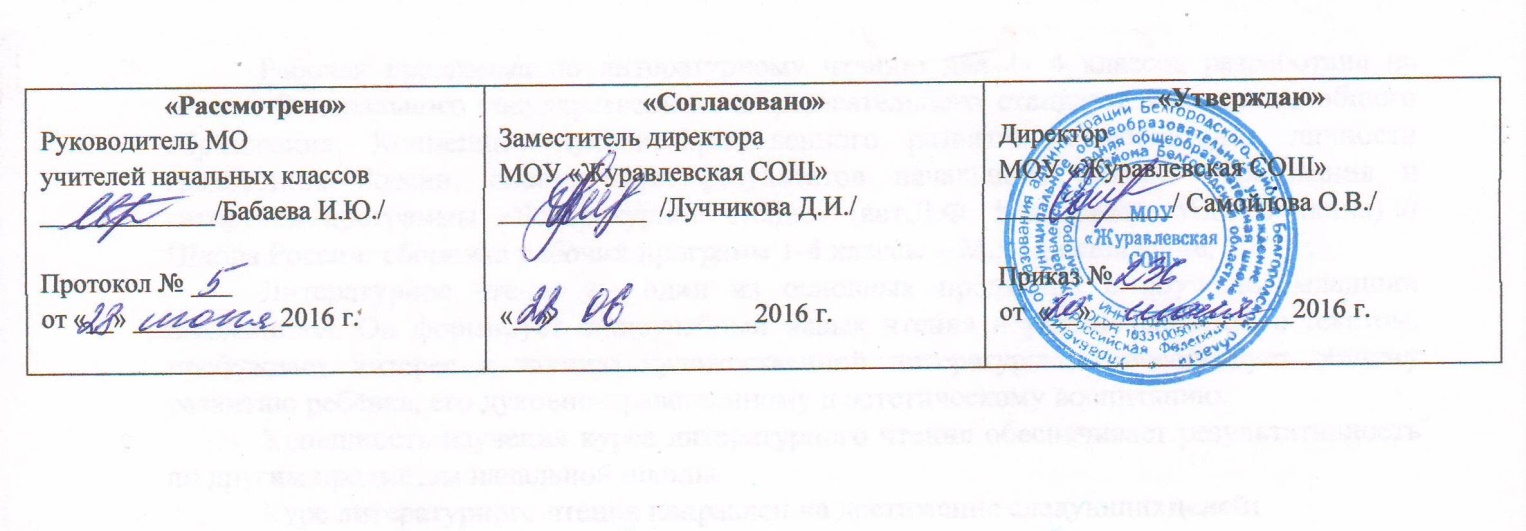 РАБОЧАЯ ПРОГРАММАпо окружающему миру в 1 – 4 классах,базовый уровеньС. Журавлевка 2014 годРаздел 1. ПОЯСНИТЕЛЬНАЯ ЗАПИСКАРабочая программа по окружающему миру для 1 – 4 классов разработана на основе Федерального государственного образовательного стандарта начального общего образования (Приложение к приказу Минобрнауки России № 373 от 06.10.2009 г.), Концепции духовно-нравственного развития и воспитания личности гражданина России, планируемых результатов начального общего образования и  авторской программы «Окружающий мир» авт. А.А.Плешаков // Школа России: сборник рабочих программ 1-4 классы – М.:  Просвещение, 2011 г. Программа разработана для использования в муниципальном общеобразовательном учреждении «Журавлевская средняя общеобразовательная школа Белгородского района Белгородской области» в 1 - 4 классах. Изучение курса «Окружающий мир» в начальной школе направлено на достижение следующих целей:формирование целостной картины мира и осознание места в нём человека на основе единства рационально-научного познания и эмоционально-ценностного осмысления ребёнком личного опыта общения с людьми и природой;духовно-нравственное развитие и воспитание личности гражданина России в условиях культурного и конфессионального многообразия российского общества.Основными задачами реализации содержания курса являются:формирование уважительного отношения к семье, населённому пункту, региону, в котором проживают дети, к России, её природе и культуре, истории и современной жизни;осознание ребёнком ценности, целостности и многообразия окружающего мира, своего места в нём;формирование модели безопасного поведения в условиях повседневной жизни и в различных опасных и чрезвычайных ситуациях;формирование психологической культуры и компетенции для обеспечения эффективного и безопасного взаимодействия в социуме.Специфика курса «Окружающий мир» состоит в том, что он, имея ярко выраженный интегративный характер, соединяет в равной мере природоведческие, обществоведческие, исторические знания и даёт обучающемуся материал естественных и социально-гуманитарных наук, необходимый для целостного и системного видения мира в его важнейших взаимосвязях.Формы организации учебного процессаВ условиях внедрения Федерального государственного образовательного стандарта нового поколения особенно актуально совмещение традиционного школьного образования, классно-урочной системы, ИКТ и технологий дистанционного обучения. Это позволяет учителю по-новому подойти к разностороннему развитию обучающихся, их способностей, умений и навыков самообразования, к формированию у обучающихся готовности и способностей адаптироваться к меняющимся социальным условиям, к подготовке их к непрерывному образованию, к готовности учиться в течение всей жизни, приобретать не только новые знания, но и овладевать новым опытом.Цель организации дистанционного обучения школьников: оптимизировать учебный процесс через сетевое взаимодействие образовательных учреждений и внедрение технологий дистанционного обучения; использовать единый электронный образовательный контент, обеспечивая формирование единой образовательной информационной среды Белгородской области. Для осуществления электронного обучения и обучения с применением дистанционных образовательных технологий школьников в МОУ «Журавлёвская СОШ» используются облачные технологии – информационно-образовательный портал «Сетевой класс Белогорья». Задача внедрения дистанционного обучения: •	обеспечить целенаправленную дифференциацию структуры содержания, форм и методов организации образовательного процесса, ориентированного на удовлетворение познавательных запросов, интересов;•	 развивать способности и склонности каждого школьника;•	стремиться к достижению новых образовательных результатов.Для осуществления обучения школьников с применением дистанционных образовательных технологий планируется воспользоваться двумя разделами информационно-образовательного портала «Сетевой класс Белогорья»: «Виртуальная лаборатория» и «Виртуальный класс».Место учебного  предмета в учебном плане. Согласно учебному плану МОУ «Журавлёвская СОШ» и авторской программе Плешакова А. А. Окружающий мир: рабочие программы 1-4 классы: пособие для учителей общеобразоват. учреждений/ А. А. Плешаков. — М.: Просвещение, 2011. на изучение курса «Окружающий мир» в каждом классе начальной школы отводится 2ч в неделю. Программа рассчитана на 270ч: 1 класс — 66ч (33 учебные недели), 2, 3 и 4 классы — по 68ч (34 учебные недели).Средства организации контроля в 1-4 классах:Для реализации программы используется учебно-методический комплект:1.	Плешаков А. А. Окружающий мир: рабочие программы 1-4 классы: пособие для учителей общеобразоват. учреждений/ А. А. Плешаков. — М.: Просвещение, 2011. 2.	Плешаков А. А. Окружающий мир. 1-4 класс. Учебник для общеобразоват. учреждений. В 2 ч./ А. А. Плешаков. — М.: Просвещение.3.	Плешаков А. А. Окружающий мир: Рабочая тетрадь. 1-4 класс. Пособие для учащихся общеобразоват. учреждений. В 2 ч. / А. А. Плешаков. — М.: Просвещение.4.	Плешаков А. А. Окружающий мир: тесты: 1-4 класс. Пособие для учащихся общеобразоват. учреждений/ А. А. Плешаков, Н. Н. Гара, 3. Д. Назарова. — М.: Просвещение.5.	Плешаков А. А. От земли до неба: атлас-определитель: пособие для учащихся общеобразоват. учреждений/ А. А. Плешаков. — М.: Просвещение.6.	Плешаков А. А. Зелёные страницы: пособие для учащихся общеобразоват. учреждений/ А. А. Плешаков. — М.: Просвещение.7.	Плешаков А. А. Великан на поляне, или Первые уроки экологической этики: кн. для учащихся общеобразоват. учреждений/ А. А. Плешаков, А. А. Румянцев. — М.: Просвещение.8.	Окружающий мир. 1-4 класс. Электронное приложение к учеб. А. А. Плешакова (1 CD).Раздел 2. ПЛАНИРУЕМЫЕ РЕЗУЛЬТАТЫ ОСВОЕНИЯ УЧЕБНОГО ПРЕДМЕТАЦенностными ориентирами содержания курса являются следующие основополагающие положения:• Природа как одна из важнейших основ здоровой и гармоничной жизни человека и общества.• Культура как процесс и результат человеческой жизнедеятельности во всём многообразии её форм.• Наука как часть культуры, отражающая человеческое стремление к истине, к познанию закономерностей окружающего мира природы и социума.• Человечество как многообразие народов, культур, религий.• Патриотизм как одно из проявлений духовной зрелости человека, выражающейся в любви к России, народу, малой родине, в осознанном желании служить Отечеству.• Семья как основа духовно-нравственного развития и воспитания личности, залог преемственности культурно-ценностных традиций народов России от поколения к поколению и жизнеспособности российского общества.• Труд и творчество как отличительные черты духовно и нравственно развитой личности.• Здоровый образ жизни в единстве составляющих: здоровье физическое, психическое, духовно- и социально-нравственное.• Нравственный выбор и ответственность человека в отношении к природе, историко-культурному наследию, к самому себе и окружающим.Личностные, метапредметные и предметные результаты Освоение курса «Окружающий мир» вносит существенный вклад в достижение личностных результатов начального образования, а именно:1) формирование основ российской гражданской идентичности, чувства гордости за свою Родину, российский народ и историю России, осознание своей этнической и национальной принадлежности; формирование ценностей многонационального российского общества; становление гуманистических и демократических ценностных ориентации;2) формирование целостного, социально ориентированного взгляда на мир в его органичном единстве и разнообразии природы, народов, культур и религий;3) формирование уважительного отношения к иному мнению, истории и культуре других народов;4) овладение начальными навыками адаптации в динамично изменяющемся и развивающемся мире;5) принятие и освоение социальной роли обучающегося, развитие мотивов учебной деятельности и формирование личностного смысла учения;6) развитие самостоятельности и личной ответственности за свои поступки, в том числе в информационной деятельности, на основе представлений о нравственных нормах, социальной справедливости и свободе;7) формирование эстетических потребностей, ценностей и чувств;8) развитие этических чувств, доброжелательности и эмоционально-нравственной отзывчивости, понимания и сопереживания чувствам других людей;9) развитие навыков сотрудничества со взрослыми и сверстниками в разных социальных ситуациях, умения не создавать конфликтов и находить выходы из спорных ситуаций;10) формирование установки на безопасный, здоровый образ жизни, наличие мотивации к творческому труду, работе на результат, бережному отношению к материальным и духовным ценностям.Изучение курса «Окружающий мир» играет значительную роль в достижении метапредметных результатов начального образования, таких как: 1) овладение способностью принимать и сохранять цели и задачи учебной деятельности, поиска средств её осуществления;2) освоение способов решения проблем творческого и поискового характера;3) формирование умения планировать, контролировать и оценивать учебные действия в соответствии с поставленной задачей и условиями её реализации; определять наиболее эффективные способы достижения результата;4) формирование умения понимать причины успеха/неуспеха учебной деятельности и способности конструктивно действовать даже в ситуациях неуспеха;5) освоение начальных форм познавательной и личностной рефлексии; 6) использование знаково-символических средств представления информации для создания моделей изучаемых объектов и процессов, схем решения учебных и практических задач;7) активное использование речевых средств и средств информационных и коммуникационных технологий (ИКТ) для решения коммуникативных и познавательных задач;8) использование различных способов поиска (в справочных источниках и открытом учебном информационном пространстве сети Интернет), сбора, обработки, анализа, организации, передачи и интерпретации информации в соответствии с коммуникативными и познавательными задачами и технологиями учебного предмета «Окружающий мир»;9) овладение логическими действиями сравнения, анализа, синтеза, обобщения, классификации по родовидовым признакам, установления аналогий и причинно-следственных связей, построения рассуждений, отнесения к известным понятиям;10) готовность слушать собеседника и вести диалог; готовность признавать возможность существования различных точек зрения и права каждого иметь свою; излагать своё мнение и аргументировать свою точку зрения и оценку событий;11) определение общей цели и путей её достижения; умение договариваться о распределении функций и ролей в совместной деятельности; осуществлять взаимный контроль в совместной деятельности, адекватно оценивать собственное поведение и поведение окружающих;12) овладение начальными сведениями о сущности и особенностях объектов, процессов и явлений действительности (природных, социальных, культурных, технических и др.) в соответствии с содержанием учебного предмета «Окружающий мир»; 13) овладение базовыми предметными и межпредметными понятиями, отражающими существенные связи и отношения между объектами и процессами;14) умение работать в материальной и информационной среде начального общего образования (в том числе с учебными моделями) в соответствии с содержанием учебного предмета «Окружающий мир».При изучении курса «Окружающий мир» достигаются следующие предметные результаты: 1) понимание особой роли России в мировой истории, воспитание чувства гордости за национальные свершения, открытия, победы;2) сформированность уважительного отношения к России, родному краю, своей семье, истории, культуре, природе нашей страны, её современной жизни;3) осознание целостности окружающего мира, освоение основ экологической грамотности, элементарных правил нравственного поведения в мире природы и людей, норм здоровьесберегающего поведения в природной и социальной среде;4) освоение доступных способов изучения природы и общества (наблюдение, запись, измерение, опыт, сравнение, классификация и др. с получением информации из семейных архивов, от окружающих людей, в открытом информационном пространстве);5) развитие навыков устанавливать и выявлять причинно-следственные связи в окружающем мире.1-й классЛичностными результатами изучения курса «Окружающий мир» в 1-м классе является формирование следующих умений:Оценивать жизненные ситуации (поступки людей) с точки зрения общепринятых норм и ценностей: в предложенных ситуациях отмечать конкретные поступки, которые можно оценить как хорошие или плохие.Объяснять с позиции общечеловеческих нравственных ценностей, почему конкретные поступки можно оценить как хорошие или плохие.Самостоятельно определять и высказывать самые простые общие для всех людей правила поведения (основы общечеловеческих нравственных ценностей).В предложенных ситуациях, опираясь на общие для всех простые правила поведения, делать выбор, какой поступок совершить.Средством достижения этих результатов служит учебный материал и задания учебника. Метапредметными результатами изучения курса «Окружающий мир» в 1-м классе является формирование следующих универсальных учебных действий (УУД).Регулятивные УУД:Определять и формулировать цель деятельности на уроке с помощью учителя.Учиться высказывать своё предположение (версию) на основе работы с иллюстрацией учебника.Учиться работать по предложенному учителем плану.Учиться отличать верно выполненное задание от неверного.Учиться совместно с учителем и другими учениками давать эмоциональную оценку деятельности класса на уроке.Познавательные УУД:Ориентироваться в своей системе знаний: отличать новое от уже известного с помощью учителя.Делать предварительный отбор источников информации: ориентироваться в учебнике (на развороте, в оглавлении, в словаре).Добывать новые знания: находить ответы на вопросы, используя учебник, свой жизненный опыт и информацию, полученную на уроке.Перерабатывать полученную информацию: делать выводы в результате совместной работы всего класса.Перерабатывать полученную информацию: сравнивать и группировать предметы и их образы.Преобразовывать информацию из одной формы в другую: подробно пересказывать небольшие тексты, называть их тему.Средством формирования этих действий служит учебный материал и задания учебника.Коммуникативные УУД:Донести свою позицию до других: оформлять свою мысль в устной и письменной речи (на уровне предложения или небольшого текста).Слушать и понимать речь других.Выразительно читать и пересказывать текст.Совместно договариваться о правилах общения и поведения в школе и следовать им.Учиться выполнять различные роли в группе (лидера, исполнителя, критика).Средством формирования этих действий служит работа в малых группах Предметными результатами изучения курса «Окружающий мир» в 1-м классе является сформированность следующих умений.называть окружающие предметы и их взаимосвязи;объяснять, как люди помогают друг другу жить;называть живые и неживые природные богатства и их роль в жизни человека;называть основные особенности каждого времени года.оценивать правильность поведения людей в природе;оценивать правильность поведения в быту (правила общения, правила ОБЖ, уличного движения).2-й классЛичностными результатами изучения курса «Окружающий мир» во 2-м классе является формирование следующих умений:Оценивать жизненные ситуации (поступки людей) с точки зрения общепринятых норм и ценностей: в предложенных ситуациях отмечать конкретные поступки, которые можно оценить как хорошие или плохие.Объяснять с позиции общечеловеческих нравственных ценностей, почему конкретные простые поступки можно оценить как хорошие или плохие.Самостоятельно определять и высказывать самые простые общие для всех людей правила поведения (основы общечеловеческих нравственных ценностей).В предложенных ситуациях, опираясь на общие для всех простые правила поведения, делать выбор, какой поступок совершить.Метапредметными результатами изучения курса «Окружающий мир» во 2-м классе является формирование следующих универсальных учебных действий.Регулятивные УУД:Определять цель деятельности на уроке с помощью учителя и самостоятельно.Учиться, совместно с учителем, обнаруживать и формулировать учебную проблему совместно с учителем (для этого в учебнике специально предусмотрен ряд уроков).Учиться планировать учебную деятельность на уроке.Высказывать свою версию, пытаться предлагать способ её проверки (на основе продуктивных заданий в учебнике).Работая по предложенному плану, использовать необходимые средства (учебник, простейшие приборы и инструменты).Познавательные УУД:Ориентироваться в своей системе знаний: понимать, что нужна дополнительная информация (знания) для решения учебной задачи в один шаг.Делать предварительный отбор источников информации для решения учебной задачи.Добывать новые знания: находить необходимую информацию, как в учебнике, так и в предложенных учителем словарях и энциклопедиях Добывать новые знания: извлекать информацию, представленную в разных формах (текст, таблица, схема, иллюстрация и др.).Перерабатывать полученную информацию: наблюдать и делать самостоятельные выводы.Коммуникативные УУД:Донести свою позицию до других: оформлять свою мысль в устной и письменной речи (на уровне одного предложения или небольшого текста).Слушать и понимать речь других.Выразительно читать и пересказывать текст.Вступать в беседу на уроке и в жизни.Совместно договариваться о правилах общения и поведения в школе и следовать им.Предметными результатами изучения курса «Окружающий мир» во 2-м классе является формирование следующих умений:связывать события на Земле с расположением и движением Солнца и Земли;наблюдать за погодой и описывать её;уметь определять стороны света по солнцу и по компасу;пользоваться глобусом и картами, находить и показывать на них части света, материки и океаны;различать изученные группы растений и животных;приводить примеры достопримечательностей родного края, Москвы, Санкт-Петербурга.оценивать правильность поведения людей в природе;уважительно относиться к другим народам, живущим на Земле.3−4-й классыЛичностными результатами изучения курса «Окружающий мир» в 3−4-м классе является формирование следующих умений:Оценивать жизненные ситуации (поступки людей) с точки зрения общепринятых норм и ценностей: учиться отделять поступки от самого человека.Объяснять с позиции общечеловеческих нравственных ценностей, почему конкретные простые поступки можно оценить как хорошие или плохие.Самостоятельно определять и высказывать самые простые общие для всех людей правила поведения (основы общечеловеческих нравственных ценностей).В предложенных ситуациях, опираясь на общие для всех правила поведения, делать выбор, какой поступок совершить.Средством достижения этих результатов служит учебный материал и задания учебника.Метапредметными результатами изучения курса «Окружающий мир» в 3-м классе является формирование следующих универсальных учебных действий:Регулятивные УУД:Совместно с учителем обнаруживать и формулировать учебную проблему.Работая по плану, сверять свои действия с целью и, при необходимости, исправлять ошибки с помощью учителя.В диалоге с учителем вырабатывать критерии оценки и определять степень успешности выполнения своей работы и работы всех, исходя из имеющихся критериев.Познавательные УУД:Ориентироваться в своей системе знаний: самостоятельно предполагать, какая информация нужна для решения учебной задачи в один шаг.Отбирать необходимые для решения учебной задачи источники информации среди предложенных учителем словарей, энциклопедий, справочников.Добывать новые знания: извлекать информацию, представленную в разных формах (текст, таблица, схема, иллюстрация и др.).Перерабатывать полученную информацию: сравнивать и группировать факты и явления; определять причины явлений, событий.Перерабатывать полученную информацию: делать выводы на основе обобщения знаний.Преобразовывать информацию из одной формы в другую: составлять простой план учебно-научного текста.Преобразовывать информацию из одной формы в другую: представлять информацию в виде текста, таблицы, схемы.Средством формирования этих действий служит учебный материал и задания учебника.Коммуникативные УУД:Доносить свою позицию до других: оформлять свои мысли в устной и письменной речи с учётом своих учебных и жизненных речевых ситуаций.Доносить свою позицию до других: высказывать свою точку зрения и пытаться её обосновать, приводя аргументы.Слушать других, пытаться принимать другую точку зрения, быть готовым изменить свою точку зрения.Предметными результатами изучения курса «Окружающий мир» в 3-ем классе является формирование следующих умений.приводить примеры тел и веществ, твёрдых тел, жидкостей и газов приводить примеры взаимосвязей между живой и неживой природой;объяснять значение круговорота веществ в природе и жизни человека;приводить примеры живых организмов перечислять особенности хвойных и цветковых растений;животных (насекомых, пауков, рыб, земноводных, пресмыкающихся, птиц, зверей), грибов.называть основные свойства воздуха как газа, воды как жидкости и полезных ископаемых как твёрдых тел;доказывать необходимость бережного отношения людей к живым организмам.отличать предметы и порядки, созданные людьми (культуру), от того, что создано природой;объяснять, что такое общество, государство, история, демократия;по году определять век, место события в прошлом;отличать друг от друга времена Древней Руси, Московского государства, Российской империи, Советской России и СССР, современной России. Узнавать современные герб, флаг, гимн России, показывать на карте границы и столицу.учиться объяснять своё отношение к родным и близким людям, к прошлому и настоящему родной страны.оценивать, что полезно для здоровья, а что вредно;доказывать необходимость бережного отношения к живым организмам.объяснять роль основных органов и систем органов в организме человека;применять знания о своём организме в жизни (для составления режима дня, правил поведения и т.д.);объяснять, как человек использует свойства воздуха, воды, важнейших полезных ископаемых;объяснять, в чём главное отличие человека от животных;находить противоречия между природой и хозяйством человека, предлагать способы их устранения.Предметными результатами изучения курса «Окружающий мир» в 4-м классе является формирование следующих умений.по поведению людей узнавать, какие они испытывают эмоции (переживания), какие у них черты характера;отличать друг от друга разные эпохи (времена) в истории человечества;объяснять различия между людьми современного человечества: отличать граждан разных государств; национальность человека от его расы; верующих разных религий и атеистов.объяснять, какие интересы объединяют тебя с твоими родственниками, друзьями, земляками, гражданами твоей страны, что объединяет всех людей на Земле в одно человечество;замечать и объяснять, какие поступки людей противоречат человеческой совести, правилам поведения (морали и праву), правам человека и правам ребёнка. Предлагать, что ты сам можешь сделать для исправления видимых нарушений.распознавать природные объекты с помощью атласа-определителя; различать важнейшие полезные ископаемые своего края;проводить наблюдения природных тел и явлений;Планируемые результаты обученияВ результате изучения раздела «Человек и природа» обучающиеся1 классанаучатся:•	узнавать изученные объекты и явления живой и неживой природы;•	описывать на основе предложенного плана изученные объекты и явления, выделяя основные существенные признаки;•	проводить простейшую классификацию изученных объектов природы;•	проводить несложные наблюдения и опыты;•	следовать правилам техники безопасности;•	использовать естественнонаучные тексты с целью поиска и извлечения информации, ответов на вопросы;•	использовать различные справочные издания для поиска необходимой информации;•	обнаруживать простейшие взаимосвязи между живой и неживой природой, взаимосвязи в живой природе; •	понимать необходимость здорового образа жизни, соблюдения правил безопасного поведения.получат возможность научиться:•	осознавать ценность природы и необходимость нести ответственность за ее сохранение;•	осознанно выполнять режим дня, правила личной гигиены;•	выполнять правила безопасного поведения в природе;Раздел «Человек и общество»Научатся:•	различать государственную символику Российской Федерации; находить на карте РФ, Москву;•	соблюдать правила личной безопасности и безопасности окружающих, понимать необходимость здорового образа жизни;получат возможность научиться:•	проявлять уважение и готовность выполнять совместно установленные договоренности и правила, в том числе правила общения со взрослыми и сверстниками в официальной обстановке школе. 2 классаРаздел «Человек и природа»научатся:•	 различать (узнавать) изученные объекты и явления живой и неживой природы; дикорастущие и культурные растения; деревья, кустарники, травы; диких и домашних животных; насекомых, рыб, птиц, зверей; основные признаки времен года; некоторые охраняемые растения и животных своей местности; •	 описывать на основе предложенного плана изученные объекты и явления живой и неживой природы, выделять их основные существенные признаки;•	 сравнивать объекты живой и неживой природы, объекты природы и предметы, созданные человеком, на основе внешних признаков или известных характерных свойств и проводить простейшую классификацию изученных объектов природы;•	проводить несложные наблюдения и ставить опыты, используя простейшее лабораторное оборудование и измерительные приборы; следовать инструкциям и правилам техники безопасности при проведении наблюдений и опытов;•	 использовать естественнонаучные тексты с целью поиска и извлечения познавательной информации, ответов на вопросы, объяснений, создания собственных устных или письменных высказываний;•	 использовать различные справочные издания (атлас-определитель «От земли до неба», «Зеленые страницы», «Великан на поляне, или Первые уроки экологической этики», атлас карт) для поиска необходимой информации;•	использовать готовые модели (глобус, карта, план, муляжи) для объяснения явлений или выявления свойств объектов, изучения основных форм земной поверхности: равнины и горы; основные виды естественных водоёмов; части реки;•	 использовать приборы (компас) для определения основных сторон горизонта;•	 обнаруживать простейшие взаимосвязи между живой и неживой природой, взаимосвязи в живой природе; использовать их для объяснения необходимости бережного отношения к природе;•	- определять характер взаимоотношений человека с природой, находить примеры влияния этих отношений на природные объекты, на здоровье и безопасность человека;•	 понимать необходимость здорового образа жизни, соблюдения правил безопасного поведения; использовать знания о строении и функционировании организма человека для сохранения и укрепления своего здоровья.получит возможность научиться:•	осознавать ценность природы и необходимость нести ответственность за ее сохранение, соблюдать правила экологического поведения в быту (раздельный сбор мусора, экономия воды и электроэнергии) и в природе;•	 пользоваться простыми навыками самоконтроля и саморегуляции своего самочувствия для сохранения здоровья, осознанно выполнять режим дня, правила рационального питания и личной гигиены;•	 выполнять правила безопасного поведения в природе, оказывать первую помощь при несложных несчастных случаях.Раздел «Человек и общество».научится:•	различать государственную символику Российской Федерации; описывать достопримечательности столицы, Санкт-Петербурга, родного края и некоторых других городов России; находить на карте Российскую Федерацию, Москву – столицу России, Санкт-Петербург, свой регион и его главный город, некоторые другие города России, страны мира;•	 используя дополнительные источники информации, находить факты, относящиеся к образу жизни, обычаям и верованиям наших предков; •	оценивать характер взаимоотношений людей в различных социальных группах (семья, общество сверстников и т. д.);•	 использовать различные справочные издания (словари, энциклопедии) и детскую литературу о человеке и обществе с целью поиска и извлечения познавательной информации, ответов на вопросы, объяснений, для создания собственных устных или письменных высказываний;•	 соблюдать правила личной безопасности и безопасности окружающих, понимать необходимость здорового образа жизни. получат возможность научиться:•	 проявлять уважение и готовность выполнять совместно установленные договоренности и правила, в том числе правила общения со взрослыми и сверстниками в официальной обстановке школы.3 классанаучатся:•	человек – часть природы и общества;•	что такое тела и вещества, разнообразие веществ;•	 основные свойства воздуха и воды, круговорот воды;•	основные группы живого;•	взаимосвязи между живой и неживой природой, внутри живой природы;•	 строение тела человека, основные системы органов;•	 правила гигиены и здорового образа жизни;•	 правила безопасности в быту и на улице, дорожные знаки;•	 потребности людей, товары и услуги;•	роль природных богатств в экономике; основные отрасли сельского хозяйства и промышленности; роль денег в экономике; бюджет;•	некоторые города России; страны, граничащие с Россией; страны зарубежной Европы.получат возможность научиться:•	 распознавать природные объекты с помощью атласа-определителя; различать растения и животных своей местности, съедобные и несъедобные грибы;•	 проводить простейшие опыты и наблюдения, практические работы. Фиксировать их результаты;•	 объяснять взаимосвязи между природой и человеком;•	выполнять правила личного поведения в природе, посильную работу по охране природы;•	выполнять правила личной гигиены и безопасности;•	владеть элементарными приёмами чтения карты;•	приводить примеры городов России, стран – соседей России и их столицы.4 классРаздел «Человек и природа»Обучающийся научится:•	 различать (узнавать) изученные объекты и явления живой и неживой природы; дикорастущие и культурные растения; деревья, кустарники, травы; диких и домашних животных; насекомых, рыб, птиц, зверей; основные признаки времен года; некоторые охраняемые растения и животных своей местности; •	 описывать на основе предложенного плана изученные объекты и явления живой и неживой природы, выделять их основные существенные признаки;•	 сравнивать объекты живой и неживой природы, объекты природы и предметы, созданные человеком, на основе внешних признаков или известных характерных свойств и проводить простейшую классификацию изученных объектов природы;•	 проводить несложные наблюдения и ставить опыты, используя простейшее лабораторное оборудование и измерительные приборы; следовать инструкциям и правилам техники безопасности при проведении наблюдений и опытов;•	 использовать естественнонаучные тексты с целью поиска и извлечения познавательной информации, ответов на вопросы, объяснений, создания собственных устных или письменных высказываний;•	 использовать различные справочные издания (атлас-определитель «От земли до неба», «Зеленые страницы», «Великан на поляне, или Первые уроки экологической этики», атлас карт) для поиска необходимой информации;•	 использовать готовые модели (глобус, карта, план, муляжи) для объяснения явлений или выявления свойств объектов, изучения основных форм земной поверхности: равнины и горы; основные виды естественных водоёмов; части реки;•	 использовать приборы (компас) для определения основных сторон горизонта;•	обнаруживать простейшие взаимосвязи между живой и неживой природой, взаимосвязи в живой природе; использовать их для объяснения необходимости бережного отношения к природе;•	 определять характер взаимоотношений человека с природой, находить примеры влияния этих отношений на природные объекты, на здоровье и безопасность человека;•	 понимать необходимость здорового образа жизни, соблюдения правил безопасного поведения; использовать знания о строении и функционировании организма человека для сохранения и укрепления своего здоровья;•	 строение тела человека, основные системы органов;•	 правила гигиены и здорового образа жизни;•	  потребности людей, товары и услуги;•	  роль природных богатств в экономике; основные отрасли сельского хозяйства и промышленности; роль денег в экономике; бюджет;•	 некоторые города России; страны, граничащие с Россией; страны зарубежной Европы.Получит возможность научиться:•	 осознавать ценность природы и необходимость нести ответственность за ее сохранение, соблюдать правила экологического поведения в быту (раздельный сбор мусора, экономия воды и электроэнергии) и в природе;•	 пользоваться простыми навыками самоконтроля и саморегуляции своего самочувствия для сохранения здоровья, осознанно выполнять режим дня, правила рационального питания и личной гигиены;•	выполнять правила безопасного поведения в природе, оказывать первую помощь при несложных несчастных случаях.Раздел «Человек и общество».Обучающиеся научатся:•	 различать государственную символику Российской Федерации; описывать достопримечательности столицы, Санкт-Петербурга, родного края и некоторых других городов России; находить на карте Российскую Федерацию, Москву – столицу России, Санкт-Петербург, свой регион и его главный город, некоторые другие города России, страны мира;•	 используя дополнительные источники информации, находить факты, относящиеся к образу жизни, обычаям и верованиям наших предков; •	 оценивать характер взаимоотношений людей в различных социальных группах (семья, общество сверстников и т. д.);•	 использовать различные справочные издания (словари, энциклопедии) и детскую литературу о человеке и обществе с целью поиска и извлечения познавательной информации, ответов на вопросы, объяснений, для создания собственных устных или письменных высказываний;•	 соблюдать правила личной безопасности и безопасности окружающих, понимать необходимость здорового образа жизни. Получат возможность научиться:•	 проявлять уважение и готовность выполнять совместно установленные договоренности и правила, в том числе правила общения со взрослыми и сверстниками в официальной обстановке школы.Раздел 3. СОДЕРЖАНИЕ КУРСА Общая характеристика предметаОтбор содержания курса «Окружающий мир» осуществлён на основе следующих ведущих идей:1) идея многообразия мира;2) идея целостности мира;3) идея уважения к миру.Многообразие как форма существования мира ярко проявляет себя и в природной, и в социальной сфере. На основе интеграции естественно-научных, географических, исторических сведений в курсе выстраивается яркая картина действительности, отражающая многообразие природы и культуры, видов человеческой деятельности, стран и народов. Особое внимание уделяется знакомству младших школьников с природным многообразием, которое рассматривается и как самостоятельная ценность, и как условие, без которого невозможно существование человека, удовлетворение его материальных и духовных потребностей.Фундаментальная идея целостности мира также последовательно реализуется в курсе; её реализация осуществляется через раскрытие разнообразных связей: между неживой природой и живой, внутри живой природы, между природой и человеком. В частности, рассматривается значение каждого природного компонента в жизни людей, анализируется положительное и отрицательное воздействие человека на эти компоненты. Важнейшее значение для осознания детьми единства природы и общества, целостности самого общества, теснейшей взаимозависимости людей имеет включение в программу сведений из области экономики, истории, современной социальной жизни, которые присутствуют в программе каждого класса.Уважение к миру — это своего рода формула нового отношения к окружающему, основанного на признании самоценности сущего, на включении в нравственную сферу отношения не только к другим людям, но и к природе, к рукотворному миру, к культурному достоянию народов России и всего человечества.В основе методики преподавания курса «Окружающий мир» лежит проблемно-поисковый подход, обеспечивающий «открытие» детьми нового знания и активное освоение различных способов познания окружающего. При этом используются разнообразные методы и формы обучения с применением системы средств, составляющих единую информационно-образовательную среду. Учащиеся ведут наблюдения явлений природы и общественной жизни, выполняют практические работы и опыты, в том числе исследовательского характера, различные творческие задания. Проводятся дидактические и ролевые игры, учебные диалоги, моделирование объектов и явлений окружающего мира. Для успешного решения задач курса важны экскурсии и учебные прогулки, встречи с людьми различных профессий, организация посильной практической деятельности по охране среды и другие формы работы, обеспечивающие непосредственное взаимодействие ребёнка с окружающим миром. Занятия могут проводиться не только в классе, но и на улице, в лесу, парке, музее и т. д. Очень большое значение для достижения планируемых результатов имеет организация проектной деятельности учащихся, которая предусмотрена в каждом разделе программы.В соответствии с названными ведущими идеями особое значение при реализации программы имеют новые для практики начальной школы виды деятельности учащихся, к которым относятся: 1) распознавание природных объектов с помощью специально разработанного для начальной школы атласа-определителя; 2) моделирование экологических связей с помощью графических и динамических схем (моделей); 3) эколого-этическая деятельность, включающая анализ собственного отношения к миру природы и поведения в нём, оценку поступков других людей, выработку соответствующих норм и правил, которая осуществляется с помощью специально разработанной книги для чтения по экологической этике.Учебный курс «Окружающий мир» занимает особое место среди учебных предметов начальной школы. Образно говоря, это то, что «всегда с тобой», поскольку познание детьми окружающего мира не ограничивается рамками урока. Оно продолжается постоянно в школе и за её стенами. Сам учебный курс является своего рода системообразующим стержнем этого процесса. Вот почему важно, чтобы работа с детьми, начатая на уроках, продолжалась в той или иной форме и после их окончания, во внеурочной деятельности. Учителю следует также стремиться к тому, чтобы родители учащихся в повседневном общении со своими детьми, поддерживали их познавательные инициативы, пробуждаемые на уроках. Это могут быть и конкретные задания для домашних опытов и наблюдений, чтения и получения информации от взрослых.В условиях внедрения Федерального государственного образовательного стандарта нового поколения особенно актуально совмещение традиционного школьного образования, классно-урочной системы, ИКТ и технологий дистанционного обучения. Это позволяет учителю по-новому подойти к разностороннему развитию обучающихся, их способностей, умений и навыков самообразования, к формированию у обучающихся готовности и способностей адаптироваться к меняющимся социальным условиям, к подготовке их к непрерывному образованию, к готовности учиться в течение всей жизни, приобретать не только новые знания, но и овладевать новым опытом.Цель организации дистанционного обучения школьников: оптимизировать учебный процесс через сетевое взаимодействие образовательных учреждений и внедрение технологий дистанционного обучения; использовать единый электронный образовательный контент, обеспечивая формирование единой образовательной информационной среды Белгородской области. Для осуществления электронного обучения и обучения с применением дистанционных образовательных технологий школьников МОУ «Журавлёвская СОШ» используются облачные технологии – информационно-образовательный портал «Сетевой класс Белогорья». Задача внедрения дистанционного обучения: •	обеспечить целенаправленную дифференциацию структуры содержания, форм и методов организации образовательного процесса, ориентированного на удовлетворение познавательных запросов, интересов;•	 развивать способности и склонности каждого школьника;•	стремиться к достижению новых образовательных результатов.Для осуществления обучения школьников с применением дистанционных образовательных технологий планируется воспользоваться двумя разделами информационно-образовательного портала «Сетевой класс Белогорья»: «Виртуальная лаборатория» и «Виртуальный класс».Человек и природаПрирода — это то, что нас окружает, но не создано человеком. Природные объекты и предметы, созданные человеком. Неживая и живая природа. Признаки предметов (цвет, форма, сравнительные размеры и др.). Примеры явлений природы: смена времён года, снегопад, листопад, перелёты птиц, смена,, времени суток, рассвет, закат, ветер, дождь, гроза.Вещество — это то, из чего состоят все природные объекты и предметы. Разнообразие веществ в окружающем мире. Примеры веществ: соль, сахар, вода, природный газ. Твёрдые тела, жидкости, газы. Простейшие практические работы с веществами, жидкостями, газами.Звёзды и планеты. Солнце — ближайшая к нам звезда, источник света и тепла для всего живого на Земле. Земля — планета, общее представление о форме и размерах Земли. Глобус как модель Земли. Географическая карта и план. Материки и океаны, их названия, расположение на глобусе и карте. Важнейшие природные объекты своей страны, района. Ориентирование на местности. Компас. Смена дня и ночи на Земле. Вращение Земли как причина смены дня и ночи. Времена года, их особенности (на основе наблюдений). Обращение Земли вокруг Солнца как причина смены времён года. Смена времён года в родном крае на основе наблюдений.Погода, её составляющие (температура воздуха, облачность, осадки, ветер). Наблюдение за погодой своего края. Предсказание погоды и его значение в жизни людей.Формы земной поверхности: равнины, горы, холмы, овраги (общее представление, условное обозначение равнин и гор на карте). Особенности поверхности родного края (краткая характеристика на основе наблюдений).Водные богатства, их разнообразие (океан, море, река, озеро, пруд); использование человеком. Водные богатства родного края (названия, краткая характеристика на основе наблюдений).Воздух — смесь газов. Свойства воздуха. Значение воздуха для растений, животных, человека.Вода. Свойства воды. Состояния воды, её распространение в природе, значение для живых организмов и хозяйственной жизни человека. Круговорот воды в природе.Горные породы и минералы. Полезные ископаемые, их значение в хозяйстве человека, бережное отношение людей к полезным ископаемым. Полезные ископаемые родного края (2—3 примера).Почва, её состав, значение для живой природы и для хозяйственной жизни человека.Растения, их разнообразие. Части растения (корень, стебель, лист, цветок, плод, семя). Условия, необходимые для жизни растения (свет, тепло, воздух, вода). Наблюдение роста растений, фиксация изменений. Деревья, кустарники, травы. Дикорастущие и культурные растения. Роль растений в природе и жизни людей, бережное отношение человека к растениям. Растения родного края, названия и краткая характеристика на основе наблюдений.Грибы, их разнообразие, значение в природе и жизни людей; съедобные и ядовитые грибы. Правила сбора грибов.Животные, их разнообразие. Условия, необходимые для жизни животных (воздух, вода, тепло, пища). Насекомые, рыбы, птицы, звери, их отличия. Особенности питания разных животных (хищные, растительноядные, всеядные). Размножение животных (на примере насекомых, рыб, птиц, зверей). Дикие и домашние животные. Роль животных в природе и жизни людей, бережное отношение человека к животным. Животные родного края, названия, краткая характеристика на основе наблюдений.Лес, луг, водоём — единство живой и неживой природы (солнечный свет, воздух, вода, почва, растения, животные). Круговорот веществ. Взаимосвязи в природном сообществе: растения — пища и укрытие для животных; животные — распространители плодов и семян растений. Влияние человека на природные сообщества. Природные сообщества родного края (2—3 примера на основе наблюдений).Природные зоны России: общее представление, основные природные зоны (природные условия, растительный и животный мир, особенности труда и быта людей, влияние человека на природу изучаемых зон, охрана природы).Человек — часть природы. Зависимость жизни человека от природы. Этическое и эстетическое значение природы в жизни человека. Положительное и отрицательное влияние деятельности человека на природу (в том числе на примере окружающей местности). Экологические проблемы и способы их решения. Правила поведения в природе. Охрана природных богатств: воды, воздуха, полезных ископаемых, растительного и животного мира. Заповедники, национальные парки, их роль в охране природы. Красная книга России, её значение, отдельные представители растений и животных Красной книги. Посильное участие в охране природы. Личная ответственность каждого человека за сохранность природы.Всемирное наследие. Международная Красная книга. Международные экологические организации (2—3 примера). Международные экологические дни, их значение, участие детей в их проведении.Общее представление о строении тела человека. Системы органов (опорно-двигательная, пищеварительная, дыхательная, кровеносная, нервная, органы чувств), их роль в жизнедеятельности организма. Гигиена систем органов. Измерение температуры тела человека, частоты пульса. Личная ответственность каждого человека за состояние своего здоровья и здоровья окружающих его людей. Внимание, забота, уважительное отношение к людям с ограниченными возможностями здоровья.Человек и обществоОбщество — совокупность людей, которые объединены общей культурой и связаны друг с другом совместной деятельностью во имя общей цели. Духовно-нравственные и культурные ценности — основа жизнеспособности общества.Человек — член общества, носитель и создатель культуры. Понимание того, как складывается и развивается культура общества и каждого её члена. Общее представление о вкладе в культуру человечества традиций и религиозных воззрений разных народов. Взаимоотношения человека с другими людьми. Культура общения с представителями разных национальностей, социальных групп: проявление уважения, взаимопомощи, умения прислушиваться к чужому мнению. Внутренний мир человека: общее представление о человеческих свойствах и качествах.Семья — самое близкое окружение человека. Семейные традиции. Взаимоотношения в семье и взаимопомощь членов семьи. Оказание посильной помощи взрослым. Забота о детях, престарелых, больных — долг каждого человека. Хозяйство семьи. Родословная. Имена и фамилии членов семьи. Составление схемы родословного древа, истории семьи. Духовно-нравственные ценности в семейной культуре народов России и мира.Младший школьник. Правила поведения в школе, на уроке. Обращение к учителю. Классный, школьный коллектив, совместная учёба, игры, отдых. Составление режима дня школьника.Друзья, взаимоотношения между ними; ценность дружбы, согласия, взаимной помощи. Правила взаимоотношений со взрослыми, сверстниками, культура поведения в школе и других общественных местах. Внимание к сверстникам, одноклассникам, плохо владеющим русским языком, помощь им в ориентации в учебной среде и окружающей обстановке.Экономика, её составные части: промышленность, сельское хозяйство, строительство, транспорт, торговля. Товары и услуги. Роль денег в экономике. Государственный и семейный бюджет. Экологические последствия хозяйственной деятельности людей. Простейшие экологические прогнозы. Построение безопасной экономики — одна из важнейших задач общества.Природные богатства и труд людей — основа экономики. Значение труда в жизни человека и общества. Трудолюбие как общественно значимая ценность в культуре народов России и мира. Профессии людей. Личная ответственность человека за результаты своего труда и профессиональное мастерство.Общественный транспорт. Транспорт города или села. Наземный, воздушный и водный транспорт. Правила пользования транспортом. Средства связи: почта, телеграф, телефон, электронная почта.Средства массовой информации: радио, телевидение, пресса, Интернет. Избирательность при пользовании средствами массовой информации в целях сохранения духовно-нравственного здоровья.Наша Родина — Россия, Российская Федерация. Ценностно-смысловое содержание понятий: Родина, Отечество, Отчизна. Государственная символика России: Государственный герб России, Государственный флаг России, Государственный гимн России; правила поведения при прослушивании гимна. Конституция — Основной закон Российской Федерации. Права ребёнка.Президент Российской Федерации — глава государства. Ответственность главы государства за социальное и духовно-нравственное благополучие граждан.Праздник в жизни общества как средство укрепления общественной солидарности и упрочения духовно-нравственных связей между соотечественниками. Новый год, Рождество, День защитника Отечества, 8 Марта, День весны и труда, День Победы, День России, День защиты детей, День народного единства, День Конституции. Оформление плаката или стенной газеты к общественному празднику.Россия на карте, государственная граница России.Москва — столица России. Святыни Москвы — святыни России. Достопримечательности Москвы: Кремль, Красная площадь, Большой театр и др. Характеристика отдельных исторических событий, связанных с Москвой (основание Москвы, строительство Кремля и др.). Герб Москвы. Расположение Москвы на карте.Города России. Санкт-Петербург: достопримечательности (Зимний дворец, памятник Петру I — Медный всадник, разводные мосты через Неву и др.), города Золотого кольца России (по выбору). Святыни городов России. Россия — многонациональная страна. Народы, населяющие Россию, их обычаи, характерные особенности быта (по выбору). Основные религии народов России: православие, ислам, иудаизм, буддизм. Уважительное отношение к своему и другим народам, их религии, культуре, истории. Проведение спортивного праздника на основе традиционных детских игр народов своего края.Родной край — частица России. Родной город (село), регион (область, край, республика): название, основные достопримечательности; музеи, театры, спортивные комплексы и пр. Особенности труда людей родного края, их профессии. Названия разных народов, проживающих в данной местности, их обычаи, характерные особенности быта. Важные сведения из истории родного края. Святыни родного края. Проведение дня памяти выдающегося земляка.История Отечества. Счёт лет в истории. Наиболее важные и яркие события общественной и культурной жизни страны в разные исторические периоды: Древняя Русь, Московское государство, Российская империя, СССР, Российская Федерация. Картины быта, труда, духовно-нравственных и культурных традиций людей в разные исторические времена. Выдающиеся люди разных эпох как носители базовых национальных ценностей. Охрана памятников истории и культуры. Посильное участие в охране памятников истории и культуры своего края. Личная ответственность каждого человека за сохранность историко-культурного наследия своего края.Страны и народы мира. Общее представление о многообразии стран, народов, религий на Земле. Знакомство с несколькими странами: название, расположение на политической карте, столица, главные достопримечательности. Бережное отношение к культурному наследию человечества — долг всего общества и каждого человека.Правила безопасной жизниЦенность здоровья и здорового образа жизни.Режим дня школьника, чередование труда и отдыха в режиме дня; личная гигиена. Физическая культура, закаливание, игры на воздухе как условие сохранения и укрепления здоровья.Личная ответственность каждого человека за сохранение и укрепление своего физического и нравственного здоровья. Номера телефонов экстренной помощи. Первая помощь при лёгких травмах (ушиб, порез, ожог), обмораживании, перегреве.Дорога от дома до школы, правила безопасного поведения на дорогах, в лесу, на водоёме в разное время года. Правила противопожарной безопасности, основные правила обращения с газом, электричеством, водой. Опасные места в квартире, доме и его окрестностях (балкон, подоконник, лифт, стройплощадка, пустырь и т. д.). Правила безопасности при контактах с незнакомыми людьми.Правила безопасного поведения в природе. Правила безопасности при обращении с кошкой и собакой.Экологическая безопасность. Бытовой фильтр для очистки воды, его устройство и использование.Забота о здоровье и безопасности окружающих людей — нравственный долг каждого человека.Раздел 4. ТЕМАТИЧЕСКОЕ ПЛАНИРОВАНИЕ С ОПРЕДЕЛЕНИЕМ ОСНОВНЫХ ВИДОВ УЧЕБНОЙ ДЕЯТЕЛЬНОСТИ ОБУЧАЮЩИХСЯ1 класс2 класс3 класс4 классПриложение 1Материально-техническое обеспечение учебного процессаПриложение 2Формы и средства контроля.Для контроля и оценки знаний и умений по предмету используются индивидуальная и фронтальная устные проверки, тестирование. На уроках, формирующих естественно – научные представления детей, проводятся практические работы (индивидуальные и групповые), которые позволяют определить уровень развития умений учащихся работать с оборудованием, планировать наблюдения или опыты, самостоятельно вести практическую работу. В рабочей программе представлены контрольно – измерительные материалы   в тестовой форме, которые составлены в соответствии с программой А.А. Плешакова. Все задания соответствуют программе общеобразовательных учреждений и требованиям к уровню подготовки учащихся. Все вопросы и задания разделены на три уровня сложности: уровень А – базовый, уровень В – средней сложности, уровень С – повышенной сложности. К каждому заданию даются несколько вариантов ответа. Задания уровней А и В предполагают один верный ответ, в заданиях уровня С может быть как один, так и несколько верных ответов.Критерии оценки знаний, умений и навыков обучающихсяУстный ответ.Отметка "5" ставится ученику, если он осознанно и логично излагает учебный материал, используя свои наблюдения в природе, устанавливает связи между объектами и явлениями природы (в пределах программы), правильно выполняет практические работы и дает полные ответы на все поставленные вопросы.Отметка "4" ставится ученику, если его ответ в основном соответствует требованиям, установленным для оценки "5", но ученик допускает отдельные неточности в изложении фактическою материала, в использовании отдельных практических работ. Все эти недочеты ученик легко исправляет сам при указании на них учителем.Отметка "3" ставится ученику, если он усвоил основное содержание учебного материала, но допускает фактические ошибки, не умеет использовать результаты своих наблюдений в природе, затрудняется устанавливать предусмотренные программой связи между объектами и явлениями природы, в выполнении практических работ, но может исправить перечисленные недочеты с помощью учителя.Отметка "2" ставится ученику, если он обнаруживает незнание большей части программного материала, не оправляется с выполнением практических работ даже с помощью учителя.ТестированиеОтметка "5" ставится за 100% правильно выполненных заданий Отметка "4" ставится за 80% правильно выполненных заданий Отметка "3" ставится за 60% правильно выполненных заданий Отметка "2" ставится, если правильно выполнено менее 60% заданийСредства организации контроляЧисло контрольных работ по классамЧисло контрольных работ по классамЧисло контрольных работ по классамЧисло контрольных работ по классамСредства организации контроля1 класс2 класс3 класс4 классКонтрольные работы1444Проекты 4662 Диагностики3333Практические работы2291219Тематическое планированиеХарактеристика деятельностиТематическое планированиеХарактеристика деятельностиВводный инструктаж по ТБ.Задавайте вопросы! (1ч)Знакомство с учебником и учебными пособиями (рабочей тетрадью, сборником тестов, атласом-определителем «От земли до неба», книгами для чтения «Зелёные страницы» и «Великан на поляне»). Знакомство с постоянными персонажами учебника — Муравьем Вопросиком и Мудрой Черепахой.Учащиеся осваивают первоначальные умения: — задавать вопросы; — вступать в учебный диалог; — пользоваться условными обозначениями учебника; — различать способы и средства познания окружающего мира; — оценивать результаты своей работы на урокеРаздел «Что и кто?» (20 ч)Что такое Родина? Знакомство с целями и задачами раздела. Родина — эта наша страна Россия и наша малая родина. Первоначальные сведения о народах России, её столице, о своей малой родине— Понимать учебную задачу урока и стремиться её выполнить; — работать с картинной картой России, актуализировать имеющиеся знания о природе и городах страны, занятиях жителей; — сравнивать, различать и описывать герб и флаг России; — рассказывать о малой родине» и Москве как столице государства;— отвечать на итоговые вопросы и оценивать свои достижения на урокеЧто мы знаем о народах России? Многонациональный характер населения России; Представления об этническом типе лица и национальном костюме. Национальные праздники народов России. Основные традиционные религии. Единство народов России— Понимать учебную задачу урока и стремиться её выполнить; — рассматривать иллюстрации учебника, сравнивать лица и национальные костюмы представителей разных народов; — работать в паре: рассказывать (по фотографиям и личным впечатлениям) о национальных праздниках; — обсуждать, чем различаются народы России и что связывает их в единую семью; — работать со взрослыми: находить информацию о народах своего края; — отвечать на итоговые вопросы и оценивать свои достижения на уроке.Что мы знаем о Москве? Москва — столица России. Достопримечательности Москвы: Кремль, Красная площадь, собор Василия Блаженного, метро, зоопарк и т. д. Жизнь москвичей — наших сверстников— Понимать учебную задачу урока и стремиться её выполнить; — рассматривать иллюстрации учебника, извлекать из них нужную информацию о Москве; — узнавать достопримечательности столицы; — работать в паре: рассказывать по фотографиям о жизни москвичей — своих сверстников; — отвечать на итоговые вопросы и оценивать свои достижения на урокеПроект «Моя малая Родина». Подготовка к выполнению проекта: знакомство с материалами учебника, распределение заданий, обсуждение способов и сроков работыВ ходе выполнения проекта первоклассники с помощью взрослых учатся: — фотографировать наиболее значимые достопримечательности своей малой родины; — находить в семейном фотоархиве соответствующий материал; — интервьюировать членов своей семьи об истории и достопримечательностях своей малой родины; — составлять устный рассказ; — выступать с подготовленным сообщением, опираясь на фотографии (слайды); — оценивать результаты собственного труда и труда товарищейЧто у нас над головой? Дневное и ночное небо. Солнце и его форма. Звёзды и созвездия. Созвездие Большой Медведицы— Понимать учебную задачу урока и стремиться её выполнить; — наблюдать и сравнивать дневное и ночное небо, рассказывать о нём; — моделировать форму Солнца; — работать в паре: моделировать форму созвездий;— работать со взрослыми: находить на ночном небе ковш Большой Медведицы; проводить наблюдения за созвездиями, Луной, погодой (по заданиям рабочей тетради); — отвечать на итоговые вопросы и оценивать свои достижения на урокеЧто у нас под ногами? Камни как природные объекты, разнообразие их признаков (форма, цвет, сравнительные размеры). Представление о значении камней в жизни людей. Распознавание камней— Понимать учебную задачу урока и стремиться её выполнить; — группировать объекты неживой природы (камешки) по разным признакам; — практическая работа № 1: определять образцы камней по фотографиям, рисункам атласа-определителя; — различать гранит, кремень, известняк; — работать в паре: использовать представленную информацию для получения новых знаний, осуществлять самопроверку; — отвечать на итоговые вопросы и оценивать свои достижения на урокеЧто общего у разных растений? Части растения (корень, стебель, листья, цветок, плод, семя). Представление о соцветиях— Понимать учебную задачу урока и стараться её выполнить; — рассматривать иллюстрации учебника, извлекать из них нужную информацию; — практическая работа(№2) в группе: находить у растений их части, показывать и называть;— работать в паре: использовать представленную информацию для получения новых знаний, различать цветки и соцветия, осуществлять самопроверку; — отвечать на итоговые вопросы и оценивать свои достижения на урокеЧто растёт на подоконнике? Наиболее распространённые комнатные растения. Зависимость внешнего вида растений от природных условий их родины. Распознавание комнатных растений в классе— Понимать учебную задачу урока и стараться её выполнить; — наблюдать комнатные растения в школе и узнавать их по рисункам; — практическая работа №3: определять комнатные растения с помощью атласа-определителя; — различать изученные растения; — работать в паре: использовать представленную информацию для получения новых знаний о родине комнатных растений, осуществлять "самопроверку; — приводить примеры комнатных растений; — рассказывать об особенностях любимого растения; — отвечать на итоговые вопросы и оценивать свои достижения на урокеЧто растёт на клумбе?Наиболее распространённые растения цветника (космея, гладиолус, бархатцы, астра, петуния, календула), цветущие осенью. Распознавание растений цветника— Понимать учебную задачу урока и стараться её выполнить; — наблюдать растения клумбы и дачного участка и узнавать их по рисункам; — практическая работа №4: определять растения цветника с помощью атласа-определителя; — работать в паре: узнавать по фотографиям растения цветника, осуществлять самопроверку; — рассказывать о любимом цветке; — отвечать на итоговые вопросы и оценивать свои достижения на урокеЧто это за листья? Деревья возле школы. Листья деревьев, разнообразие их формы и осенней окраски. Распознавание деревьев по листьям— Понимать учебную задачу урока и стараться её выполнить; — наблюдать осенние изменения окраски листьев на деревьях; — узнавать листья в осеннем букете, в гербарии, на рисунках и фотографиях; — сравнивать и группировать листья по различным признакам; — практическая работа(№5) в группе: определять деревья по листьям; — описывать внешний вид листьев какого-либо дерева; — отвечать на итоговые вопросы и оценивать свои достижения на урокеЧто такое хвоинки?Лиственные и хвойные деревья. Ель и сосна — хвойные деревья. Хвоинки — видоизменённые листья. Распознавание хвойных деревьев— Понимать учебную задачу урока и стараться её выполнить; — различать лиственные и хвойные деревья; — практическая работа в группе: определять деревья с помощью атласа-определителя; — сравнивать ель и сосну; — описывать дерево по плану; — отвечать на итоговые вопросы и оценивать свои достижения на урокеКто такие насекомые? Насекомые как группа животных. Главный признак насекомых — шесть ног. Разнообразие насекомых— Понимать учебную задачу урока и стремиться её выполнить; — рассматривать иллюстрации учебника, извлекать из них информацию о строении насекомых, сравнивать части тела различных насекомых; — работать в паре: узнавать насекомых на рисунке, определять насекомых с помощью атласа-определителя, осуществлять самопроверку, приводить примеры насекомых; — сочинять и рассказывать сказочные истории 1 по рисункам; — отвечать на итоговые вопросы и оценивать свои достижения на урокеКто такие рыбы?Рыбы — водные животные, тело которых (у большинства) покрыто чешуёй. Морские и речные рыбы— Понимать учебную задачу урока и стремиться её выполнить; — рассматривать иллюстрации учебника, извлекать из них нужную информацию; — моделировать строение чешуи рыбы с помощью монет или кружочков из фольги; — работать в паре: узнавать рыб на рисунке, осуществлять самопроверку; — описывать рыбу по плану; — приводить примеры речных и морских рыб с помощью атласа-определителя; — отвечать на итоговые вопросы и оценивать свои достижения на урокеКто такие птицы? Знакомство с птицами как одной из групп животных. Перья — главный признак птиц. Первоначальное знакомство со строением пера птицы— Понимать учебную задачу урока и стремиться её выполнить; — рассматривать иллюстрации учебника, извлекать из них нужную информацию; — практическая работа №6: исследовать строение пера птицы; — работать в паре: узнавать птиц на рисунке, определять птиц с помощью атласа-определителя, проводить самопроверку; — описывать птицу по плану;— сочинять и рассказывать сказочную историю по рисунку; — отвечать на итоговые вопросы и оценивать свои достижения на урокеКто такие звери?Внешнее строение и разнообразие зверей. Основные признаки зверей: шерсть, выкармливание детёнышей молоком. Связь строения тела зверя с его образом жизни— Понимать учебную задачу урока и стремиться её выполнить; — рассматривать иллюстрации учебника, извлекать из них нужную информацию; — практическая работа №7: исследовать строение шерсти зверей; — работать в паре: узнавать зверей на рисунке, определять зверей с помощью атласа-определителя, проводить самопроверку; — устанавливать связь между строением тела зверя и его образом жизни; — отвечать на итоговые вопросы и оценивать свои достижения на урокеЧто окружает нас дома?Систематизация представлений детей о предметах домашнего обихода. Группировка предметов по их назначению— Понимать учебную задачу урока и стремиться её выполнить; — характеризовать назначение бытовых предметов;— находить на рисунке предметы определённых групп; — работать в паре: группировать предметы домашнего обихода; проводить взаимопроверку; — приводить примеры предметов разных групп; — отвечать на итоговые вопросы и оценивать свои достижения на урокеЧто умеет компьютер? Знакомство с компьютером, его назначением и составными частями. Роль компьютера в современной жизни. Правила безопасного обращения с ним— Понимать учебную задачу урока и стремиться её выполнить; — определять составные части компьютера; — характеризовать назначение частей компьютера; — сравнивать стационарный компьютер и ноутбук; — работать в паре: рассказывать (по рисунку-схеме) о возможностях компьютера, обсуждать значение компьютера в нашей жизни; — моделировать устройство компьютера; — соблюдать правила безопасного обращения с компьютером; — отвечать на итоговые вопросы и оценивать свои достижения на урокеЧто вокруг нас может быть опасным?Первоначальное знакомство с потенциально опасными окружающими предметами и транспортом. Элементарные правила дорожного движения— Понимать учебную задачу урока и стремиться её выполнить; — выявлять потенциально опасные предметы домашнего обихода; — характеризовать опасность бытовых предметов; — работать в паре: формулировать правила перехода улицы, проводить самопроверку; — моделировать устройство светофора; — оценивать своё обращение с предметами домашнего обихода и поведение на дороге; — сочинять и рассказывать сказку по рисунку учебника; — отвечать на итоговые вопросы и оценивать свои достижения на урокеНа что похожа наша планета?Первоначальные сведения о форме Земли и её движении вокруг Солнца и своей оси. Глобус — модель Земли— Понимать учебную задачу урока и стремиться её выполнить; — выдвигать предположения и доказывать их; — использовать глобус для знакомства с формой нашей планеты; — работать в паре: рассматривать рисунки-схемы и объяснять особенности движения Земли;— моделировать форму Земли; — отвечать на итоговые вопросы и оценивать свои достижения на урокеПроверим себя и оценим свои достижения по разделу «Что и кто?»Презентация проекта «Моя малая Родина»Проверка знаний и умений. Представление результатов проектной деятельности. Формирование адекватной оценки своих достижений— Выполнять тестовые задания учебника; — выступать с сообщениями, иллюстрировать их наглядными материалами; — обсуждать выступления учащихся; — оценивать свои достижения и достижения других учащихсяРаздел «Как, откуда и куда?» (12 ч)Как живёт семья? Проект «Моя семья»Знакомство с целями и задачами раздела. Семья — это самые близкие люди. Что объединяет членов семьи. Имена, отчества и фамилии членов семьи. Жизнь семьи. Подготовка к выполнению проекта «Моя семья»: знакомство с материалами учебника, распределение заданий, обсуждение способов и сроков работы— Понимать учебную задачу данного урока и стремиться её выполнить; — рассказывать о жизни семьи по рисункам учебника; — называть по именам (отчествам, фамилиям) членов своей семьи; — рассказывать об интересных событиях в жизни своей семьи; — оценивать значение семьи для человека и общества. В ходе выполнения проекта дети с помощью взрослых учатся:— отбирать из семейного архива фотографии членов семьи во время значимых для семьи событий; — интервьюировать членов семьи; — оценивать значение семейных альбомов для укрепления семейных отношений; — составлять экспозицию выставки; — оценивать результаты собственного труда и труда товарищейОткуда в наш дом приходит вода и куда она уходит?Значение воды в доме. Путь воды от природных источников до жилища людей. Значение очистных сооружений для предотвращения загрязнения природных вод. Опасность использования загрязнённой воды. Очистка загрязнённой воды. — Понимать учебную задачу урока и стремиться её выполнить; — прослеживать по рисунку-схеме путь воды; — обсуждать необходимость экономии воды; — выяснять опасность употребления загрязнённой воды; — практическая работа: проводить опыты, показывающие загрязнение воды и её очистку; — отвечать на итоговые вопросы и оценивать свои достижения на урокеОткуда в наш дом приходит электричество?Значение электроприборов в жизни современного человека. Разнообразие бытовых электроприборов. Способы выработки электричества и доставки его потребителям. Правила безопасности при использовании электричества и электроприборов. Современные энергосберегающие бытовые приборы.— Понимать учебную задачу урока и стремиться её выполнить;— отличать электроприборы от других бытовых предметов, не использующих электричество;— запомнить правила безопасности при обращении с электричеством и электроприборами;— анализировать схему выработки электричества и способа его доставки потребителям; обсуждать необходимость экономии электроэнергии;— практическая работа(№8) в паре: собирать простейшую электрическую цепь;— отвечать на итоговые вопросы и оценивать свои достижения на урокеКак путешествует письмо? Разнообразие почтовых отправлений и средств доставки корреспонденции. Значение почтовой связи для общества. Знакомство с работой почты. Современные средства коммуникации— Понимать учебную задачу урока и стремиться её выполнить; — наблюдать за работой почты и рассказывать о ней; — работать в паре: строить из разрезных деталей схему доставки почтовых отправлений, рассказывать по схеме о путешествии письма, проводить взаимопроверку; — различать почтовые отправления: письма, бандероли, посылки, открытки; работать в группе: высказывать предположения о содержании иллюстраций и осуществлять самопроверку; — отвечать на итоговые вопросы и оценивать свои достижения на урокеКуда текут реки?Расширение и уточнение представлений детей о реках и морях, о движении воды от истока реки до моря, о пресной и морской воде— Понимать учебную задачу урока и стремиться её выполнить; — прослеживать по рисунку-схеме путь воды из реки в море; — сравнивать реку и море; — различать пресную и морскую воду; — практическая работа (№9) в паре: рассматривать морскую соль и проводить опыт по «изготовлению» морской воды; — сочинять и рассказывать сказочную историю по рисунку;— отвечать на итоговые вопросы и оценивать свои достижения на урокеОткуда берутся снег и лёд?Снег и лёд. Исследование свойств снега и льда— Понимать учебную задачу урока и стремиться её выполнить; — практическая работа (№10) в группе: проводить опыты по исследованию снега и льда в соответствии с инструкциями, формулировать выводы из опытов; — наблюдать форму снежинок и отображать её в рисунках; — отвечать на итоговые вопросы и оценивать свои достижения на урокеКак живут растения?Растение как живой организм. Представление о жизненном цикле растения. Условия, необходимые для жизни растений. Уход за комнатными растениями— Понимать учебную задачу урока и стремиться её выполнить; — наблюдать за ростом и развитием растений, рассказывать о своих наблюдениях; — прослеживать по рисунку-схеме этапы жизни растения; — формулировать выводы об условиях, необходимых для жизни растений; — практическая работа(№11) в паре: ухаживать за комнатными растениями; — отвечать на итоговые вопросы и оценивать свои достижения на урокеКак живут животные?Животные как живые организмы. Представление о жизненном цикле животных. Условия, необходимые для жизни животных. Уход за животными живого уголка.— Понимать учебную задачу урока и стремиться её выполнить; — наблюдать за жизнью животных, рассказывать о своих наблюдениях; — работать в группе: выполнять задания, формулировать выводы, осуществлять самопроверку;— практическая работа (№12) в паре: ухаживать за животными живого уголка; — оценивать свои достижения на урокеКак зимой помочь птицам?Птицы, зимующие в наших краях, их питание зимой. Важность заботы о зимующих птицах. Устройство кормушек и виды корма. Правила подкормки птиц— Понимать учебную задачу урока и стремиться её выполнить; — наблюдать зимующих птиц, различать зимующих птиц по рисункам и в природе; — обсуждать формы кормушек и виды корма для птиц; — практическая работа (№13) в паре: изготавливать простейшие кормушки и подбирать из предложенного подходящий для птиц корм; — запомнить правила подкормки птиц; — отвечать на итоговые вопросы и оценивать свои достижения на урокеОткуда берётся и куда девается мусор?Источники мусора в быту. Необходимость соблюдения чистоты в доме, городе, природном окружении. Раздельный сбор мусора.— Понимать учебную задачу урока и стремиться её выполнить; — определять с помощью рисунков учебника источники возникновения мусора и способы его утилизации; — обсуждать важность соблюдения чистоты в быту, в городе и в природном окружении; необходимость раздельного сбора мусора; — практическая работа (№14) в группе: сортировать мусор по характеру материала; — сочинять и рассказывать сказочную историю по рисунку; — отвечать на итоговые вопросы и оценивать свои достижения на урокеОткуда в снежках грязь?Источники загрязнения нашей планеты и способы защиты её от загрязнений. Распространение загрязнений в окружающей средеПонимать учебную задачу урока и стремиться её выполнить; — практическая работа (№15) в паре: исследовать снежки и снеговую воду на наличие загрязнений; — обсуждать источники появления загрязнений в снеге; — формулировать предложения по защите окружающей среды от загрязнений; — сочинять и рассказывать сказку на предложенную тему; — отвечать на итоговые вопросы и оценивать свои достижения на урокеПовторный инструктаж по ТБПрезентация проекта «Моя семья»Проверим себя и оценим свои достижения по разделу «Как, откуда и куда?»Проверка знаний и умений. Представление результатов проектной деятельности. Формирование адекватной оценки своих достижений.— Выполнять тестовые задания учебника; — выступать с подготовленными сообщениями, иллюстрировать их наглядными материалами;— обсуждать выступления учащихся; — оценивать свои достижения и достижения других учащихся— отвечать на итоговые вопросы и оценивать свои достижения на урокеРаздел «Где и когда?» (11 ч)Когда учиться интересно?Знакомство с целями и задачами раздела. Условия интересной и успешной учебы: хорошее оснащение классного помещения, дружный коллектив класса, взаимопомощь одноклассников, доверительные отношения с учителем. Обращение к учителюПонимать учебную задачу урока и стремиться её выполнить; — анализировать иллюстрации учебника, — работать в группе: выполнять задания, формулировать выводы, осуществлять самопроверку;Проект «Мой класс и моя школа»Подготовка к выполнению проекта: знакомство с материалами учебника, распределение заданий, обсуждение способов и сроков работыВ ходе выполнения проекта дети с помощью взрослых учатся: — фотографировать наиболее интересные события в классе, здание школы, классную комнату и т. д. — коллективно составлять рассказ о школе и классе; — презентовать итоги коллективного проекта, сопровождая рассказ фотографиями (слайдами); — оформлять фотовыставку; — оценивать результаты собственного труда и труда товарищейКогда придёт суббота?Время и его течение. Прошлое, настоящее и будущее. Последовательность дней недели— Понимать учебную задачу урока и стремиться её выполнить; — анализировать иллюстрации учебника, различать прошлое, настоящее и будущее; — работать в паре: отображать с помощью карточек последовательность дней недели, называть дни недели в правильной последовательности, проводить взаимоконтроль; — называть любимый день недели и объяснять, почему именно он является любимым; — сочинять и рассказывать сказочную историю по рисунку; — отвечать на итоговые вопросы и оценивать свои достижения на урокеКогда наступит лето?Последовательность смены времён года и месяцев в нём. Названия осенних, зимних, весеннихи летних месяцев. Зависимость природных явлений от смены времён года— Понимать учебную задачу урока и стремиться её выполнить; — анализировать схему смены времён года и месяцев; называть времена года в правильной последовательности, соотносить времена года и месяцы; использовать цветные фишки для выполнения заданий; характеризовать природные явления в разные времена года; — называть любимое время года и объяснять, почему именно оно является любимым; — работать в паре: находить несоответствия в природных явлениях на рисунках учебника; — наблюдать сезонные изменения в природе и фиксировать их в рабочей тетради; — отвечать на итоговые вопросы и оценивать свои достижения на урокеГде живут белые медведи?Холодные районы Земли: Северный Ледовитый океан и Антарктида. Животный мир холодных районов— Понимать учебную задачу урока и стремиться её выполнить; — практическая работа(№16) в паре: находить на глобусе Северный Ледовитый океан и Антарктиду, характеризовать их, осуществлять самоконтроль; — рассматривать и сравнивать иллюстрации учебника, извлекать из них информацию о животном мире холодных районов; — приводить примеры животных холодных районов; — устанавливать связь между строением, образом жизни животных и природными условиями; — отвечать на итоговые вопросы и оценивать свои достижения на урокеГде живут слоны?Жаркие районы Земли: саванна и тропический лес. Животный мир жарких районов— Понимать учетную задачу урока и стремиться её выполнить; — практическая работа(№17) в паре: находить на глобусе экватор и жаркие районы Земли, характеризовать их, осуществлять самопроверку; — работать в группе: анализировать рисунок учебника, рассказывать по плану о полученной информации; — приводить примеры животных жарких районов; — устанавливать связь между строением, образом жизни животных и природными условиями; — отвечать на итоговые вопросы и оценивать свои достижения на уроке Где зимуют птицы?Зимующие и перелётные птицы. Места зимовок перелётных птиц. Исследование учёными маршрутов перелёта птиц. Причины, заставляющие птиц улетать на зиму— Понимать учебную задачу урока и стремиться её выполнить; — различать зимующих и перелётных птиц; группировать (классифицировать) птиц с использованием цветных фишек;— работать в паре: выдвигать предположения о местах зимовок птиц и доказывать их, осуществлять самопроверку; — объяснять причины отлёта птиц в тёплые края; — приводить примеры зимующих и перелётных птиц; — отвечать на итоговые вопросы и оценивать свои достижения на урокеКогда появилась одежда?История появления одежды и развития моды. Зависимость типа одежды от погодных условий, национальных традиций и её назначения (деловая, спортивная, рабочая, домашняя, праздничная, военная)— Понимать учебную задачу урока и стремиться её выполнить; — прослеживать с помощью иллюстраций учебника историю появления одежды и развития моды; описывать одежду людей по рисунку; — отличать национальную одежду своего народа от одежды других народов; — работать в паре: различать типы одежды в зависимости от её назначения, подбирать одежду для разных случаев; — работать со взрослыми: изготавливать маскарадный костюм;— отвечать на итоговые вопросы и оценивать свои достижения на урокеКогда изобрели велосипед?История появления и усовершенствования велосипеда. Устройство велосипеда, разнообразие современных моделей (прогулочный, гоночный, тандем, детский трёхколёсный). Правила дорожного движения и безопасности при езде на велосипеде— Понимать учебную задачу урока и стремиться её выполнить; — сравнивать старинные и современные велосипеды; — работать в паре: извлекать из учебника информацию об устройстве велосипеда, осуществлять самопроверку; — обсуждать роль велосипеда в нашей жизни; — запомнить правила безопасной езды на велосипеде; — отвечать на итоговые вопросы и оценивать свои достижения на урокеКогда мы станем взрослыми?Отличие жизни взрослого человека от жизни ребёнка. Необходимость выбора профессии, целевых установок на будущее. Ответственность человека за состояние окружающего мира— Понимать учебную задачу урока и стремиться её выполнить; — сравнивать жизнь взрослого и ребёнка; — определять по фотографиям в учебнике профессии людей, рассказывать о профессиях родителей и старших членов семьи, обсуждать, какие профессии будут востребованы в будущем; — работать в паре: сравнивать рисунки учебника, формулировать выводы в соответствии с заданием;— рассуждать о том, что в окружающем мире зависит от наших поступков; — отвечать на итоговые вопросы и оценивать свои достижения на урокеПроверим себя и оценим свои достижения по разделу «Где и кода?»Презентация проекта «Мой класс и моя школа»Проверка знаний и умений. Представление результатов проектной деятельности. Формирование адекватной оценки своих достижений— Выполнять тестовые задания учебника; — выступать с подготовленными сообщениями, иллюстрировать их наглядными материалами; — обсуждать выступления учащихся; — оценивать свои достижения и достижения других учащихсяРаздел «Почему и зачем?» (22 ч)Почему Солнце светит днём, а звёзды ночью?Знакомство с целями и задачами раздела. Солнце — ближайшая к Земле звезда. Форма, цвет, сравнительные размеры звёзд. Созвездие Льва— Понимать учебную задачу урока и стремиться её выполнить; — сопоставлять видимые и реальные размеры звёзд, в том числе и Солнца; — работать в паре: моделировать форму, цвет, сравнительные размеры некоторых звёзд (Альдебаран, Регул, Солнце, Сириус), проводить взаимопроверку; — использовать атлас-определитель для получения нужной информации; моделировать созвездие Льва; — работать со взрослыми: наблюдать картину звёздного неба, находить на нём созвездие Льва;— отвечать на итоговые вопросы и оценивать свои достижения на урокеПочему Луна бывает разной?Луна — спутник Земли, её особенности. Изменение внешнего вида Луны и его причины. Способы изучения Луны— Понимать учебную задачу урока и стремиться её выполнить; — анализировать схемы движения Луны вокруг Земли и освещения её поверхности Солнцем; формулировать выводы о причинах изменения внешнего вида Луны; — моделировать из пластилина форму Луны; — рассказывать с помощью рисунков в учебнике об изучении Луны учёными, осуществлять самопроверку; — работать со взрослыми: наблюдать за изменениями внешнего вида Луны, фиксировать результаты наблюдений в рабочей тетради; — отвечать на итоговые вопросы и оценивать свои достижения на урокеПочему идёт дождь и дует ветер?Причины возникновения дождя и ветра. Их значение для человека, растений и животных.— Понимать учебную задачу урока и стремиться её выполнить; — наблюдать за дождями и ветром; — работать в группе: рассказывать по рисунку учебника о видах дождя (ливень, косохлёст, ситничек); отбирать из списка слов те, которые подходят для описания ветра; объяснять причины возникновения дождя и ветра; осуществлять самопроверку; — сочинять и рассказывать сказку по рисунку; — отвечать на итоговые вопросы и оценивать свои достижения на урокеПочему звенит звонок?Разнообразие звуков в окружающем мире. Причина возникновения и способ распространения звуков. Необходимость беречь уши— Понимать учебную задачу урока и стремиться её выполнить; — анализировать рисунок учебника и передавать голосом звуки окружающего мира; — практическая работа(№18) в паре: исследовать возникновение и распространение звуков; — обсуждать, почему и как следует беречь уши; — высказывать предположения о причине возникновения эха, осуществлять самопроверку;— сочинять и рассказывать сказку по рисунку; — отвечать на итоговые вопросы и оценивать свои достижения на урокеПочему радуга разноцветная?Радуга — украшение окружающего мира. Цвета радуги. Причины возникновения радуги— Понимать учебную задачу урока и стремиться её выполнить; — описывать чувства, возникающие при виде радуги; называть цвета радуги по своим наблюдениям и рисунку учебника; — запомнить последовательность цветов радуги с помощью мнемонического приёма; — высказывать предположения о причинах возникновения радуги, осуществлять самопроверку; — работать в паре: отображать последовательность цветов радуги с помощью цветных полосок, осуществлять взаимопроверку; — сочинять и рассказывать сказочную историю по рисунку; — отвечать на итоговые вопросы и оценивать свои достижения на урокеПочему мы любим кошек и собак?Взаимоотношения человека и его домашних питомцев (кошек и собак). Предметы ухода за домашними животными. Особенности ухода за кошкой и собакой— Понимать учебную задачу урока и стремиться её выполнить; — описывать по плану своего домашнего питомца (кошку, собаку); — обсуждать наше отношение к домашним питомцам;— рассказывать по рисункам учебника об уходе за кошкой и собакой; — практическая работа в паре: познакомиться с предметами ухода за кошкой и собакой и их назначением; — участвовать в ролевой игре, моделирующей взаимоотношения хозяина и домашнего любимца; — отвечать на итоговые вопросы и оценивать свои достижения на урокеПроект «Мои домашние питомцы»Подготовка к выполнению проекта: знакомство с материалами учебника, распределение заданий, обсуждение способов и сроков работыВ ходе выполнения проекта дети с помощью взрослых учатся: — наблюдать за домашним любимцем и фиксировать результаты наблюдений; — фотографировать свою кошку (собаку) в наиболее интересных ситуациях; — составлять рассказ о своей кошке (собаке), её характере, повадках, играх; — презентовать свой проект с демонстрацией фотографий (слайдов); — оформлять фотовыставку; — оценивать результаты собственного труда и труда товарищейПочему мы не будем рвать цветы и ловить бабочек?Разнообразие цветов и бабочек. Взаимосвязь цветов и бабочек. Необходимость сохранения природного окружения человека. Правила поведения на лугу.— Понимать учебную задачу урока и стремиться её выполнить; — работать в паре: определять цветы и бабочек с помощью атласа-определителя, осуществлять самопроверку; — рассматривать и сравнивать рисунки учебника, оценивать поступки других людей и свои собственные по отношению к природе, формулировать правила поведения в природе, сопоставлять их с эталоном; — устанавливать взаимосвязь цветов и бабочек на основе информации учебника; — сочинять и рассказывать сказочную историю по рисунку; — отвечать на итоговые вопросы и оценивать свои достижения на урокеПочему в лесу мы будем соблюдать тишину?Звуки леса, их разнообразие и красота. Необходимость соблюдения тишины в лесу— Понимать учебную задачу урока и стремиться её выполнить; — определять лесных обитателей по звукам, которые они издают; передавать голосом звуки леса; — объяснять (с опорой на рисунок учебника), почему в лесу нужно соблюдать тишину; — работать в паре: устанавливать причинно-следственные связи (на основе информации учебника), осуществлять самопроверку;— оценивать своё поведение в лесу и поведение других людей на основании чтения (прослушивания) рассказов из книги «Великан на поляне»; — формулировать правила поведения в природе; — отвечать на итоговые вопросы и оценивать свои достижения на урокеЗачем мы спим ночью?Значение сна в жизни человека. Правила подготовки ко сну. Как спят животные. Работа человека в ночную смену— Понимать учебную задачу урока и стремиться её выполнить; — сравнивать рисунки учебника, делать выводы о значении сна в жизни человека; — работать в паре: рассказывать о правилах подготовки ко сну, использовать для выполнения задания цветные фишки, осуществлять взаимопроверку; — оценивать правильность своей подготовки ко сну; — рассказывать (на основе наблюдений) о сне животных; обсуждать информацию о животных, которые ночью не спят, содержащуюся в книге «Зелёные страницы»; — определять по рисункам профессии людей и рассказывать об их работе;— отвечать на итоговые вопросы и оценивать свои достижения на урокеКомплексная проверочная работаПочему нужно есть много овощей и фруктов?Овощи и фрукты, их разнообразие и значение в питании человека. Витамины. Правила гигиены при употреблении овощей и фруктов— Понимать учебную задачу урока и стремиться её выполнить; — различать овощи и фрукты; группировать (классифицировать) их с использованием цветных фишек, осуществлять самопроверку; — работать в группе: находить в учебнике информацию о витаминах в соответствии с заданием; сравнивать роль витаминов А, В и С в жизнедеятельности организма; — сочинять и рассказывать сказочную историю по рисунку; — запомнить правила гигиены при употреблении овощей и фруктов; — отвечать на итоговые вопросы и оценивать свои достижения на урокеПочему нужно чистить зубы и мыть руки?Важнейшие правила гигиены, необходимость их соблюдения. Освоение приёмов чистки зубов и мытья рук— Понимать учебную задачу урока и стремиться её выполнить; — обосновывать необходимость чистки зубов и мытья рук, — отбирать из предложенных нужные предметы гигиены, объяснять их назначение;— рассказывать по рисункам, в каких случаях следует мыть руки; — практическая работа(№19) в паре: осваивать приёмы чистки зубов и мытья рук; — запомнить, что зубная щётка и полотенце у каждого человека должны быть личные; — формулировать основные правила гигиены; — отвечать на итоговые вопросы и оценивать свои достижения на урокеЗачем нам телефон и телевизор?Почта, телеграф, телефон — средства связи. Радио, телевидение, пресса (газеты и журналы) — средства массовой информации. Интернет— Понимать учебную задачу урока и стремиться её выполнить; — различать средства связи и средства массовой информации; — рассказывать (с опорой на фотографии в учебнике) о видах телефонов; — объяснять назначение радиоприёмника, телевизора, газет и журналов; — работать в паре: сравнивать старинные и современные предметы (телефоны, телевизоры, радиоприёмники); — обсуждать назначение Интернета; — моделировать ситуации вызова экстренной помощи по телефону; — отвечать на итоговые вопросы и оценивать свои достижения на урокеЗачем нужны автомобили?Автомобили — наземный транспорт, их разнообразие и назначение. Знакомство с устройством автомобиля. Электромобиль — автомобиль будущего— Понимать учебную задачу урока и стремиться её выполнить; — классифицировать автомобили и объяснять их назначение; — работать в паре: по рисунку-схеме знакомиться с устройством автомобиля, проводить взаимопроверку; — использовать представленную в учебнике информацию для выполнения задания; — сочинять и рассказывать сказочную историю по рисунку; — отвечать на итоговые вопросы и оценивать свои достижения на урокеЗачем нужны поезда?Поезда — наземный и подземный транспорт. Виды поездов в зависимости от назначения. Устройство железной дороги. Представление о развитии железнодорожного транспорта— Понимать учебную задачу урока и стремиться её выполнить; — классифицировать поезда в зависимости от их назначения; — работать в паре: рассказывать об устройстве железной дороги, осуществлять самоконтроль;— использовать информацию учебника для выполнения задания, сравнивать старинные и современные поезда;— отвечать на итоговые вопросы и оценивать свои достижения на уроке— Понимать учебную задачу урока и стремиться её выполнить; — классифицировать корабли в зависимости от их назначения; — рассказывать о своих впечатлениях от плавания на корабле; — работать в паре: по рисунку-схеме знакомиться с устройством корабля, проводить самопроверку и взаимопроверку; — отвечать на итоговые вопросы и оценивать свои достижения на уроке— Понимать учебную задачу урока и стремиться её выполнить; — классифицировать самолёты в зависимости от их назначения;— рассказывать о своих впечатлениях от полёта на самолёте; — работать в паре: по рисунку-схеме знакомиться с устройством самолёта, проводить самопроверку и взаимопроверку; — отвечать на итоговые вопросы и оценивать свои достижения нa урокеЗачем строят корабли?Корабли (суда) — водный транспорт. Виды кораблей в зависимости от назначения (пассажирские, грузовые, рыболовные, исследовательские суда, военные корабли). Устройство корабля— Понимать учебную задачу урока и стремиться её выполнить; — классифицировать поезда в зависимости от их назначения; — работать в паре: рассказывать об устройстве железной дороги, осуществлять самоконтроль;— использовать информацию учебника для выполнения задания, сравнивать старинные и современные поезда;— отвечать на итоговые вопросы и оценивать свои достижения на уроке— Понимать учебную задачу урока и стремиться её выполнить; — классифицировать корабли в зависимости от их назначения; — рассказывать о своих впечатлениях от плавания на корабле; — работать в паре: по рисунку-схеме знакомиться с устройством корабля, проводить самопроверку и взаимопроверку; — отвечать на итоговые вопросы и оценивать свои достижения на уроке— Понимать учебную задачу урока и стремиться её выполнить; — классифицировать самолёты в зависимости от их назначения;— рассказывать о своих впечатлениях от полёта на самолёте; — работать в паре: по рисунку-схеме знакомиться с устройством самолёта, проводить самопроверку и взаимопроверку; — отвечать на итоговые вопросы и оценивать свои достижения нa урокеЗачем строят самолёты?Самолёты — воздушный транспорт. Виды самолётов в зависимости от их назначения (пассажирские, грузовые, военные, спортивные). Устройство самолёта— Понимать учебную задачу урока и стремиться её выполнить; — классифицировать поезда в зависимости от их назначения; — работать в паре: рассказывать об устройстве железной дороги, осуществлять самоконтроль;— использовать информацию учебника для выполнения задания, сравнивать старинные и современные поезда;— отвечать на итоговые вопросы и оценивать свои достижения на уроке— Понимать учебную задачу урока и стремиться её выполнить; — классифицировать корабли в зависимости от их назначения; — рассказывать о своих впечатлениях от плавания на корабле; — работать в паре: по рисунку-схеме знакомиться с устройством корабля, проводить самопроверку и взаимопроверку; — отвечать на итоговые вопросы и оценивать свои достижения на уроке— Понимать учебную задачу урока и стремиться её выполнить; — классифицировать самолёты в зависимости от их назначения;— рассказывать о своих впечатлениях от полёта на самолёте; — работать в паре: по рисунку-схеме знакомиться с устройством самолёта, проводить самопроверку и взаимопроверку; — отвечать на итоговые вопросы и оценивать свои достижения нa урокеПочему в автомобиле и поезде нужно соблюдать правила безопасности?Правила безопасности в автомобиле, в поезде и на железной дороге, а также в других средствах транспорта (автобусе, троллейбусе, трамвае)— Понимать учебную задачу урока и стремиться её выполнить; — обобщать сведения о транспорте, полученные на предыдущих уроках; — обсуждать необходимость соблюдения правил безопасности в транспорте; — работать в группе: знакомиться с правилами безопасности в автомобиле, поезде и на железной дороге; рассказывать о правилах безопасности в автобусе, троллейбусе, трамвае; — участвовать в ролевой игре, моделирующей правила безопасности в транспорте и действия в опасной ситуации; — отвечать на итоговые вопросы и оценивать свои достижения на урокеПочему на корабле и в самолёте нужно соблюдать правила безопасности?Правила безопасности на водном и воздушном транспорте. Спасательные средства на корабле и в самолёте.— Понимать учебную задачу урока и стремиться её выполнить; — работать в группе: знакомиться с правилами безопасности и спасательными средствами на корабле и в самолёте; — участвовать в ролевой игре, моделирующей правила безопасности на водном и воздушном транспорте и действия в опасной ситуации; — отвечать на итоговые вопросы и оценивать свои достижения на урокеЗачем люди осваивают космос?Систематизация сведений о космосе, полученных в течение года— Понимать учебную задачу урока и стремиться её выполнить; — рассказывать об освоении человеком космоса, опираясь на иллюстрации учебника; — работать в группе: высказывать предположения по вопросам учебника, осуществлять Самопроверку; - выполнять тестовые задания учебникаПочему мы часто слышим слово «экология»? Первоначальное представление об экологии. Взаимосвязи между человеком и природой. День земли.— Понимать учебную задачу урока и стремиться её выполнить; — находить в тексте учебника ответы на вопросы; — приводить примеры взаимосвязей между человеком и природой; — оценивать свои поступки по отношению к природе и рассказывать о них; — отвечать на итоговые вопросы и оценивать свои достижения на уроке— Выполнять тестовые задания ; Презентация проекта «Мои домашние питомцы» Проверим себя и оценим свои достижения по разделу «Почему и зачем?»Проверка знаний и умений. Представление результатов проектной деятельности. Формирование адекватной оценки своих достижений— обсуждать выступления учащихся; — оценивать свои достижения и достижения других учащихся— выступать с подготовленными сообщениями, иллюстрировать их нагляднымиТема урокаХарактеристика деятельности учащихсяРаздел «Где мы живём?» 4ч.Инструктаж по ТБРодная странаЗнакомство с целями и задачами раздела   и   урока.    Имя   родной   страны — Россия, или Российская Федерация.   Государственные  символы   Российской Федерации: герб, флаг. гимн. Россия — многонациональная   страна. Государственный язык.—	Понимать учебные задачи раздела и данного урока, стремиться их выполнить;—	различать государственные символы России (герб, флаг, гимн), отличать
герб и флаг России от гербов и флагов других стран; исполнять гимн Российской
Федерации;—	анализировать информацию учебника о федеративном устройстве России, о многонациональном составе населения страны; приводить примеры народов
России; различать национальные языки и государственный язык России; обсуждать, почему народы России называют братскими;—	работать со взрослыми: извлекать из различных источников (энциклопедии, краеведческая литература, интервью с родителями, работниками музеев) сведения
о гербе своего региона и города, национальном составе населения региона, гербах
других государств, представленных в рабочей тетради и сборнике тестов;—	формулировать выводы из изученного материала, отвечать на итоговые вопросы и оценивать свои достижения на уроке. Город и село. Проект№1 «Родной город (село)».Характерные особенности городских и сельских поселений.   Преимущественные занятия жителей  города и  села. Типы жилых построек в городе и селе. Наш город (наше село). Подготовка   к   выполнению   проекта: знакомство с материалами учебника, распределение   заданий,  обсуждение способов и сроков работы.-  Понимать учебную задачу урока и стремиться её выполнить;—	сравнивать с помощью фотографий и но личным наблюдениям город
и село;—	работать в паре: находить изображения города и села, обозначать их цветными фишками, осуществлять контроль и коррекцию; рассказывать о своём
городе (селе) по плану;—	работать в паре: сравнивать городской и сельский дома; описывать интерьер городской квартиры и сельского дома; оценивать преимущества и недостатки городских и сельских жилищ;—	рассказывать о своём доме по плану;—	формулировать выводы из изученного материала, отвечать на итоговые вопросы и оценивать свои достижения на уроке.В ходе выполнения проекта дети учатся:—	распределять обязанности по выполнению проекта;—	подбирать фотографии (открытки, слайды) или фотографировать достопримечательности своей малой родины;—	собирать информацию о выдающихся земляках по краеведческой литературе или с помощью интервьюирования;—	оформлять стенд, мультимедийную презентацию;—	проводить презентацию с демонстрацией фотографий, слайдов;—	ухаживать за памятниками;—	помогать взрослым в благоустройстве;—	проводить экскурсию в краеведческий (городской, сельский, школьный) музей;—	оценить свои достижения в реализации проекта.Природа и рукотворный мирОбъекты   природы   и   предметы  рукотворного   мира.   Наше   отношение   к миру.—	Понимать учебную задачу урока и стремиться её выполнить;—	различать объекты природы и предметы рукотворного мира;—	работать в паре: классифицировать объекты окружающего мира, обозначать их цветными фишками, осуществлять контроль и коррекцию;—	приводить примеры объектов природы и предметов рукотворного мира, заполнять таблицу в  рабочей тетради;—	работать в группе: обсуждать и оценивать отношение людей к окружающему миру, отбирать из списка необходимые слова для характеристики отношения к миру, рассказывать о своём отношении к окружающему;—	обсуждать название книги «Великан на поляне» и предисловие к ней;—формулировать выводы из изученного материала, отвечать на итоговые вопросы и оценивать свои достижения на уроке. Проверим себя и оценим свои достижения по разделу «Где мы живём?»Проверка знаний и умений. Формирование адекватной оценки своих достижений.- Выполнять тестовые задания;—оценивать свои достижения и достижения других учащихся.Раздел «Природа» 20ч.Неживая и живая природаЗнакомство с целями и задачами раздела. Неживая и живая природа. Признаки живых существ в отличие от неживой природы. Связи между неживой и живой природой—	Понимать учебные задачи раздела и данного урока и стремиться их выполнить;—	классифицировать объекты природы по существенным признакам;—	различать объекты неживой и живой природы; обозначать объекты при
роды цветными фишками; осуществлять контроль и коррекцию:—	приводить примеры объектов живой и неживой природы; заполнять таблицу в рабочих тетрадях;—	работать в паре: анализировать существенные признаки живых существ,
обсуждать свои выводы, осуществлять самопроверку:—	устанавливать связи между живой и неживой природой;—формулировать выводы из изученного материала, отвечать на итоговые вопросы и оценивать свои достижения на уроке.Явления природыЧто такое явления природы. Явления неживой и живой природы. Сезонные явления. Измерение температуры воздуха,   воды,   тела   человека.   Термометр— прибор для измерения температуры. Виды термометров.- Понимать учебную задачу урока и стремиться её выполнить;—	работать в паре: различать объекты и явления природы, рассказывать об изменениях, происходящих с природными объектами, как о природных явлениях;—	приводить примеры явлений неживой и живой природы, сезонных явлений:—	анализировать иллюстрации учебника, определять сезон по характерным природным явлениям;—рассказывать (по своим наблюдениям) о сезонных явлениях в жизни дерева.- практическая работа: знакомиться с устройством термометра, проводить опыты с термометром, измерять температуру воздуха, воды, тела человека и фиксировать результаты измерений;—  формулировать выводы из изученного материала, отвечать на итоговые вопросы и оценивать свои достижения на уроке.Что такое погодаПогода и погодные явления. Условные метеорологические знаки для обозначения погодных явлений. Народные и научные предсказания погоды.- Понимать учебную задачу урока и стремиться её выполнить;—	наблюдать и описывать состояние погоды за окном класса;
характеризовать погоду как сочетание температуры воздуха, облачности,осадков, ветра;—	приводить примеры погодных явлений (дождь, гроза, метель и др.);-   работать в паре: составлять план рассказа о погодных явлениях и рассказывать по этому плану;—	сопоставлять научные и народные предсказания погоды;—	формулировать выводы из изученного материала, отвечать на итоговые вопросы и оценивать свои достижения на уроке;—работать со взрослыми: вести наблюдения за погодой, фиксировать результаты в «Научном дневнике»; использовать для фиксации наблюдений метеорологические знаки; составить сборник народных примет своею народа (своего региона) о погоде, используя дополнительную литературу и интервьюируя
взрослых членов семьи.В гости к осени (экскурсия №1)Наблюдения   за осенними  явлениями в неживой и живой природе.- Понимать учебные задачи экскурсии и стремиться их выполнить;—	наблюдать изменения в неживой и живой природе, устанавливать взаимозависимость между ними;—	определять природные объекты с помощью атласа-определителя «От земли
до неба» (например, какому растению принадлежат опавшие листья, какие цветы
цветут осенью, каких птиц ещё можно наблюдать в природе);— оценивать результаты своих достижений на экскурсии.В гости к осени (урок)Осенние явления в неживой и живой природе, их взаимосвязь.- Понимать учебную задачу урока и стараться её выполнить;—	работать в группе: знакомиться по учебнику с осенними изменениями в не
живой и живой природе, выступать с сообщениями но изученному материалу;—	рассказывать об осенних явлениях в неживой и живой природе родною края(на основе наблюдений);—сопоставлять картины осени на иллюстрациях учебника с теми наблюдениями, которые были сделаны во время экскурсии; прослеживать взаимосвязь осенних
явлений в живой природе с явлениями в неживой природе; дополнять сведения
учебника и экскурсии своими наблюдениями над осенним трудом человека;работать со взрослыми: вести наблюдения в природе, подготовить фото
рассказ или серию рисунков на тему «Красота осени»;—формулировать выводы из изученного материала, отвечать на итоговые вопросы и оценивать свои достижения на уроке.Звёздное небоСозвездия Кассиопея, Орион, Лебедь. Зодиак.- Понимать учебную задачу урока и стараться её выполнить;—	находить на рисунке знакомые созвездия;—	сопоставлять иллюстрацию учебника с описанием созвездий;—	моделировать созвездия Орион, Лебедь, Кассиопея;—	знакомиться по учебнику с зодиакальными созвездиями, осуществлять самопроверку;—	работать со взрослыми: наблюдать звёздное небо, находить на нём изученные созвездия; пользоваться для поиска созвездий на небе атласом-определителем; находить информацию о зодиакальных созвездиях в дополнительной литературе, Интернете;—формулировать выводы из изученного материала, отвечать на итоговые вопросы и оценивать свои достижения па уроке.Заглянем в кладовые землиГорные породы и минералы. Гранит и его состав.- Понимать учебную задачу урока и стараться её выполнить;—	практическая работа: исследовать с помощью лупы состав гранита, рас
сматривать образцы полевого шпата, кварца и слюды;—	различать горные породы и минералы;—	работать в паре: с помощью атласа-определителя приводить примеры горных пород и минералов, готовить краткие сообщения о них;—	читать и обсуждать отрывок из книги А.Е. Ферсмана («Моя коллекция»);—формулировать выводы из изученного материала, отвечать на итоговые вопросы и оценивать свои достижения на уроке.Про воздух …Воздух. Значение воздуха для растений, животных и человека. Загрязнение воздуха. Охрана чистоты воздуха. Эстетическое воздействие созерцания неба на человека.Вода, её распространение в природе. Значение воды для растений, животных и человека. Загрязнение воды. Охрана чистоты воды. Эстетическое воздействие водных просторов на человека.- Понимать учебную задачу урока и стараться ее выполнить;—	рассказывать о значении воздуха и воды для растений, животных и человека;—	работать в паре: анализировать схемы, показывающие источники загрязнения воздуха и воды;—	описывать эстетическое воздействие созерцания неба и водных просторов на человека;—	наблюдать небо за окном и рассказывать о нём, пользуясь освоенными средствами выразительности;работать со взрослыми: находить информацию об охране воздуха и воды в родном крае; наблюдать небо, водные пейзажи, описать свои впечатления; готовить фоторассказы о красоте неба и воды;формулировать выводы из изученного материала, отвечать на итоговые вопросы и оценивать свои достижения на уроке.И про воду Воздух. Значение воздуха для растений, животных и человека. Загрязнение воздуха. Охрана чистоты воздуха. Эстетическое воздействие созерцания неба на человека.Вода, её распространение в природе. Значение воды для растений, животных и человека. Загрязнение воды. Охрана чистоты воды. Эстетическое воздействие водных просторов на человека.- Понимать учебную задачу урока и стараться ее выполнить;—	рассказывать о значении воздуха и воды для растений, животных и человека;—	работать в паре: анализировать схемы, показывающие источники загрязнения воздуха и воды;—	описывать эстетическое воздействие созерцания неба и водных просторов на человека;—	наблюдать небо за окном и рассказывать о нём, пользуясь освоенными средствами выразительности;работать со взрослыми: находить информацию об охране воздуха и воды в родном крае; наблюдать небо, водные пейзажи, описать свои впечатления; готовить фоторассказы о красоте неба и воды;формулировать выводы из изученного материала, отвечать на итоговые вопросы и оценивать свои достижения на урокеКакие бывают растенияМногообразие растений. Деревья, кустарники, травы. Лиственные и хвойные растения. Эстетическое воздействие растений на человека.Понимать учебную задачу урока и стремиться её выполнить;устанавливать по схеме различия между группами растений;работать в паре: называть и классифицировать растения, осуществлять самопроверку;приводить примеры деревьев, кустарников, трав своего края;определять растения с помощью атласа-определителя;оценивать эстетическое воздействие растений на человека;работать со взрослыми: наблюдать и готовить рассказ (фоторассказ) о красоте растений;формулировать выводы из изученного материала, отвечать на итоговые вопросы и оценивать свои достижения на уроке.Какие бывают животныеМногообразие животных. Насекомые, рыбы, птицы, звери, земноводные, пресмыкающиеся. Зависимость строения животных от их образа жизни.Понимать учебную задачу урока и стремиться её выполнить;работать в паре: соотносить группы животных и их существенные признаки;работать в группе: знакомиться с разнообразием животных, находить в рассказах новую информацию о них, выступать с сообщениями;сравнивать животных (лягушек и жаб) на основании материала книги «Зелёные страницы», выявлять зависимость строения тела животного от его образа жизни;формулировать выводы из изученного материала, отвечать на итоговые вопросы и оценивать свои достижения на уроке.Невидимые нитиСвязи в природе, между природой и человеком. Необходимость сохранения «невидимых» нитейПонимать учебную задачу урока и стремиться её выполнить;устанавливать взаимосвязи в природе: между неживой и живой природой, растениями и животными, различными животными;работать в паре: моделировать изучаемые взаимосвязи; выявлять роль человека в сохранении или нарушении этих взаимосвязей;читать и обсуждать стихотворение Б. Заходера «Про всех на свете», делать вывод о необходимости бережного отношения к природе и сохранения природных связей;формулировать выводы из изученного материала, отвечать на итоговые вопросы и оценивать свои достижения на уроке.Дикорастущие и культурные растенияДикорастущие и культурные растения, их различие. Разнообразие культурных растений. Легенды о растениях.Понимать учебную задачу урока и стремиться её выполнить;—	сравнивать и различать дикорастущие и культурные растения, обозначать
соответствующие рисунки цветными фишками, осуществлять контроль и коррекцию;—	работать в группе: приводить примеры дикорастущих и культурных растений; классифицировать культурные растения по определённым признакам;—	находить новую информацию в текстах о растениях, обсуждать материалы
книги «Великан на поляне»;—	сочинять и рассказывать сказочную историю о дикорастущем или культурном растении (но своему выбору);—	формулировать выводы из изученного материала, отвечать на итоговые вопросы и оценивать свои достижения на уроке.Дикие и домашние животные.Дикие и домашние животные, их сходство и различие. Значение для человека диких и домашних животных. Разнообразие домашних животных.- Понимать учебную задачу урока и стремиться её выполнить;—	сравнивать и различать диких и домашних животных, обозначать соответствующие рисунки цветными фишками, осуществлять контроль и коррекцию;—	работать в группе: приводить примеры диких и домашних животных, моделировать значение домашних животных для человека, рассказывать о значении домашних животных и уходе за ними;—	находить в тексте нужную информацию, обсуждать материалы книги «Зелёные страницы»;—	сочинять и рассказывать сказочную историю о диком или домашнем животном (по своему выбору):—	формулировать выводы из изученного материала, отвечать на итоговые вопросы и оценивать свои достижения на уроке.Комнатные растенияКомнатные растения, их роль в жизни человека. Происхождение наиболее часто разводимых комнатных растений. Уход за комнатными растениями.- Понимать учебную задачу урока и стремиться её выполнить;—	узнавать комнатные растения на рисунках, осуществлять самопроверку;—	работать в паре: определять с помощью атласа-определителя комнатные
растения своего класса, находить в атласе-определителе информацию о них;—	оценивать роль комнатных растений для физического и психического здоровья человека;—	практическая работа в группе: осваивать приемы ухода за комнатными
растениями в соответствии с инструкцией:—формулировать выводы из изученного материала, отвечать на итоговые вопросы и оценивать свои достижения на уроке.Животные живого уголкаЖивотные живого уголка: аквариумные рыбки, морская свинка, хомячок, канарейка, попугай. Особенности ухода за животными живого уголка. Роль содержания животных в живом уголке для физического и психического здоровья человека.- Понимать учебную задачу урока и стремиться её выполнить;—	рассказывать о животных живого уголка и уходе за ними;—	работать в паре: определять животных живого уголка с помощью атласа-
определителя и учебника; использовать информацию из атласа-определителя для подготовки сообщения;—	рассказывать о своем отношении к животным живого уголка, объяснять их роль в создании благоприятной психологической атмосферы;—	практическая работа в группе: осваивать приёмы содержания животных
живого уголка в соответствии с инструкциями; характеризовать предметы ухода за животными в зависимости от их назначения;— формулировать выводы из изученного материала, отвечать на итоговые вопросы и оценивать свои достижения на уроке.Про кошек и собакКошки и собаки в доме человека. Породы кошек и собак. Роль кошек и собак  в  жизни   человека.   Уход  за домашними животными. Ответственное отношение  к содержанию домашних питомцев.- Понимать учебную задачу урока и стремиться её выполнить;—	определять породы кошек и собак, пользуясь иллюстрациями учебника, атласом-определителем;—	приводить примеры пород собак с помощью атласа-определителя;—	обсуждать роль кошки и собаки в хозяйстве человека и создании благоприятной психологической атмосферы в доме, объяснять необходимость ответственного отношения к домашнему питомцу;—	работать в группе: использовать тексты учебника как образец для выполнения заданий (составлять словесный портрет своего питомца, извлекать из
дополнительной литературы нужную информацию, составлять общий план рас
сказа о домашнем питомце);— формулировать выводы из изученного материала, отвечать на итоговые вопросы и оценивать свои достижения на уроке.Красная книгаНеобходимость создания Красной книги. Красная книга России и региональные Красные книги. Сведения о некоторых растениях и животных, внесённых в Красную книгу России (венерин башмачок, лотос, женьшень, дровосек реликтовый,    белый    журавль,    зубр). Меры  по сохранению  и  увеличению численности этих растений и животных.- Понимать учебную задачу урока и стремиться её выполнить;—	работать в паре: выявлять причины исчезновения изучаемых растений и
животных; предлагать и обсуждать меры но их охране;—	работать в группе: читать тексты учебника и использовать полученную
информацию для подготовки собственного рассказа о Красной книге; составлять общий план рассказа о редком растении и животном; рассказывать о редких растениях и животных по составленному плану;—	работать со взрослыми: узнать, какие растения и животные родного края внесены в Красную книгу; подготовить с помощью дополнительной литературы,
Интернета сообщение о растении или животном из Красной книги России (по своему выбору);— формулировать выводы из изученного материала, отвечать на итоговые вопросы и оценивать свои достижения на уроке.Будь природе другом.Проект№ 2 «Красная книга, или Возьмём под защиту»Что угрожает природе. Правила друзей природы. Экологические знаки. Подготовка   к   выполнению   проекта: знакомство с материалами учебника, распределение   заданий,   обсуждение способов и сроков работы.- Понимать учебную задачу урока и стремиться её выполнить:—	работать в паре: по схеме в учебнике анализировать факторы, угрожающие живой природе, рассказывать о них;—	знакомиться с Правилами друзей природы и экологическими знаками, договариваться о соблюдении этих правил; предлагать аналогичные правила,
рисовать условные знаки к ним;—	читать и обсуждать рассказ Ю. Аракчеева «Сидел в траве кузнечик»;—	формулировать выводы из изученного материала, отвечать на итоговые вопросы и оценивать свои достижения на уроке.В ходе выполнения проекта дети учатся:—	распределять обязанности но выполнению проекта;—	извлекать информацию из различных источников;—	готовить рисунки и фотографии (слайды мультимедийной презентации);—	составлять собственную Красную книгу;—	презентовать Красную книгу с использованием подготовленных наглядных материалов;— оценивать свои достижения в выполнении проекта.Проверим себя и оценим свои достижения по разделу «Природа»Проверка знаний и умений. Формирование адекватной оценки своих достижений.- Выполнять тестовые задания учебника;—	оценивать правильность/неправильность предложенных ответов;—	оценивать бережное или потребительское отношение к природе;— формировать адекватную самооценку в соответствии с набранными баллами.Раздел « Жизнь города и села» 10 ч.Что такое экономикаЭкономика и её составные части: сельское хозяйство, промышленность, строительство, транспорт, торговля. Связи между составными частями экономики. Экономика родного края. Деньги.-  Понимать учебную задачу урока и стремиться её выполнить;—	рассказывать об отраслях экономики по предложенному плану;—	работать в паре: анализировать взаимосвязи отраслей экономики при производстве определённых продуктов: моделировать взаимосвязи отраслей экономики самостоятельно предложенным способом; извлекать из различных источников сведения об экономике и важнейших предприятиях региона и своего города (села) и готовить сообщения;— читать предложенный текст, находить в нём ответы на поставленные вопросы, формулировать собственные вопросы к тексту, оценивать ответы одноклассников;- определять по фотографии деньги разных стран;—	работать со взрослыми: находить в дополнительной литературе информацию о деньгах разных стран, готовить сообщение;— формулировать выводы из изученного материала, отвечать на итоговые вопросы и оценивать свои достижения на уроке.Из чего что сделаноИспользование природных материалов для изготовления предметов. Простейшие производственные цепочки: во что превращается   глина,  как   рождается книга,  как делают шерстяные вещи. Уважение к труду людей.- Понимать учебную задачу урока и стремиться её выполнить;—	классифицировать предметы по характеру материала, обозначать соответствующие иллюстрации цветными фишками, осуществлять контроль и коррекцию;—	работать в группе: по рисункам учебника прослеживать производственные
цепочки, моделировать их, составлять рассказ, приводить другие примеры использования природных материалов для производства изделий;— формулировать выводы из изученного материала, отвечать на итоговые вопросы и оценивать свои достижения на уроке.Как построить домПредставление о технологии строительства   городского   и   сельского   домов. Строительные машины и материалы. Виды строительной техники в зависимости от назначения.- Понимать учебную задачу урока и стремиться её выполнить;—	рассказывать (по своим наблюдениям) о строительстве городского и сельского домов;—	работать в паре: сравнивать технологию возведения многоэтажного городского
дома и одноэтажного сельского; узнавать на иллюстрациях учебника строительные
машины и строительные материалы, объяснять их назначение, проводить самопроверку, рассказывать о строительных объектах в своём городе (селе);—	читать текст учебника, находить названные в нём машины на рисунке, рассказывать о строительных машинах, пользуясь информацией учебника, предлагать вопросы к тексту, оценивать ответы одноклассников;— формулировать выводы из изученного материала, отвечать на итоговые вопросы и оценивать свои достижения на уроке.Какой бывает транспортВиды    транспорта.    Первоначальные представления   об   история   развития транспорта.- Понимать учебную задачу урока и стремиться её выполнить;—	работать в паре: классифицировать средства транспорта (предлагать вари
анты классификации, анализировать схемы и выделять основания для классификации, приводить примеры транспортных средств каждого вида);—	узнавать по фотографиям транспорт служб экстренного вызова, соотносить его с номерами телефонов экстренного вызова, обозначать соответствие стрелками из цветной бумаги, осуществлять контроль и коррекцию; запомнить номера телефонов экстренного вызова 01, 02, 03;— работать в группе: рассказывать об истории водного и воздушного транспорта, используя информацию из учебника и дополнительных источников, составлять общий план рассказа об истории различных видов транспорта;—   формулировать выводы из изученного материала, отвечать на итоговые вопросы и оценивать свои достижения на уроке.Культура и образованиеУчреждения  культуры  (музей,  театр, цирк,  выставочный зал,  концертный зал, библиотека) и образования (школа, лицей, гимназия, колледж, университет, консерватория), их роль в жизни человека и общества. Разнообразие музеев. Первый музей России — Кунсткамера.- Понимать учебную задачу урока и стремиться её выполнить;—	различать учреждения культуры и образования, узнавать их по фотографиям, приводить примеры учреждений культуры и образования, в том числе в сво
ём регионе;—	извлекать из текста учебника нужную информацию, предлагать вопросы к тексту, отвечать на вопросы одноклассников;—	обсуждать роль учреждений культуры и образования в нашей жизни;—	работать со взрослыми: посещать музеи и рассказывать о них; с помощью Интернета совершать виртуальную экскурсию в любой музей (по своему вы
бору);— формулировать выводы из изученного материала, отвечать на итоговые вопросы и оценивать свои достижения на уроке.Все    профессии    важны.     Проект № 3 «Профессии»Разнообразие    профессий,    их    роль в экономике и в жизни людей. Подготовка   к   выполнению   проекта: знакомство с материалами учебника, распределение   заданий,   обсуждение способов и сроков работы.- Понимать учебную задачу урока и стремиться её выполнить;—	рассказывать о труде людей известных детям профессий, о профессиях своих родителей и старших членов семьи, о том, кем бы детям хоте
лось стать;—	работать в паре: определять названия профессий по характеру деятельности и находить их представителей на фотографиях;—	обсуждать роль людей различных профессий в нашей жизни;—	читать и обсуждать рассказ «Кто сделал хлеб», устанавливать взаимосвязь труда людей разных профессий;—	формулировать выводы из изученного материала, отвечать на итоговые вопросы и оценивать свои достижения на уроке.В ходе выполнения проекта дети учатся:—	распределять обязанности по подготовке проекта (кто о какой профессии будет собирать материал);—	интервьюировать респондентов об особенностях их профессий;—	подбирать фотографии их семейных архивов;—	составлять рассказы о профессиях родных и знакомых;—	собирать материал в «Большую книгу профессий»;—	презентовать работы;— оценивать результаты выполнения проекта.- Выполнять тестовые задания;Формулировать выводы из изученного материала, отвечать на итоговые вопросы и оценивать достижения на уроке.В гости к зиме (экскурсия №2)Наблюдения над зимними явлениями в неживой и живой природе.- Понимать учебную задачу экскурсии и стремиться её выполнить;—	наблюдать над зимними погодными явлениями;—	обсуждать зимние явления в неживой природе в прошедшие дни;—	исследовать пласт снега, чтобы пронаблюдать его состояние в зависимости от чередования оттепелей, снегопадов и морозов;—	определять деревья по их силуэтам и описаниям в атласе-определителе «От земли до неба»;—	распознавать осыпавшиеся на снег плоды и семена растений и следы животных;—	наблюдать поведение зимующих птиц;—	формулировать выводы по материалу экскурсии;— оценивать свои достижения и поведение во время экскурсии.Повторный инструктаж по ТБВ гости к зиме (урок)Зимние явления в неживой и живой природе.- Понимать учебную задачу урока и стремиться её выполнить;—	обобщать наблюдения над зимними природными явлениями, проведёнными
во время экскурсий и в предшествующие дни зимы;—	работать в группе: знакомиться по материалам учебника с изменениями в неживой и живой природе зимой, готовить сообщения и выступать с ними;—	формулировать правила безопасного поведения на улице зимой;—	обсуждать правила охраны природы зимой по материалам книги «Великан на поляне»;—	работать со взрослыми: вести наблюдения в природе, фиксировать их в «Научном дневнике», готовить фоторассказ или серию рисунков на тему «Красота зимы»; подкармливать зимующих птиц;— формулировать выводы из изученного материала, отвечать па итоговые вопросы и оценивать свои достижения на уроке.Проверим себя и оценим свои достижения  по разделу «Жизнь города и села»Проверка знаний и умений. Формирование адекватной оценки своих достижений.- Выполнять тестовые задания учебника;—	оценивать правильность/неправильность предложенных ответов;— формировать адекватную самооценку в соответствии с набранными баллами.Презентация проектов №1 «Родной город  (село)»,   «Красная  книга,   или «Возьмём под защиту», «Профессии»Представление результатов проектной деятельности. Формирование адекватной оценки своих достижений.- Выступать с подготовленными сообщениями, иллюстрировать их наглядными материалами;—	обсуждать выступления учащихся;— оценивать свои достижения и достижения других учащихся. Раздел «Здоровье и безопасность» 9 ч.Строение тела человекаЗнакомство с целями и задачами раздела. Внешнее и внутреннее строение тела человека. Местоположение важнейших органов и их работа.Понимать учебную задачу урока и стремиться её выполнить;работать в группе: называть и показывать внешние части тела человека; определять на рисунке учебника или на муляже положение внутренних органов человека; моделировать внутреннее строение тела человека;работа в паре: извлекать из текста учебника информацию о строении и работе внутренних органов человека, предлагать вопросы по содержанию текста, оценивать ответы одноклассников;формулировать выводы из изученного материала, отвечать на итоговые вопросы и оценивать свои достижения на уроке.Если хочешь быть здоровРежим дня второклассника. Правила личной гигиены. Режим питания и разнообразие пищи. Уход за зубами.Понимать учебную задачу урока и стремиться её" выполнить;рассказывать о своём режиме дня; составлять рациональный режим дня школьника;обсуждать сбалансированное питание школьника;работать в паре: различать продукты растительного и животного происхождения, осуществлять самопроверку;формулировать правила личной гигиены; характеризовать назначение предметов гигиены, выделять среди них те, которые у каждого человека должны быть собственными;демонстрировать умения чистить зубы, полученные в I классе, на основе текста учебника дополнять правила ухода за зубами;формулировать выводы из изученного материала, отвечать на итоговые вопросы и оценивать свои достижения на уроке.Берегись автомобиля!Правила безопасного поведения на улицах и дорогах (сигналы светофора, дорожные знаки перехода улицы).Понимать учебную задачу урока и стремиться её выполнить;моделировать сигналы светофоров; характеризовать свои действия как пешехода при различных сигналах;работа в паре: соотносить изображения и названия дорожных знаков, обозначать соответствие стрелками из цветной бумаги, осуществлять контроль и коррекцию;выбирать и отмечать фишками дорожные знаки, встречающиеся на пути в школу;- формулировать, пользуясь рисунком учебника, правила движения по загородной дороге, осуществлять самопроверку;—оценивать свои достижения на уроке.Школа пешехода.  Освоение правил безопасности пешехода.   Практическая   работа   на   пришкольном  участке   или  на  полигоне ГИБДД (ДПС).- Понимать учебную задачу урока и стремиться сё выполнить;—	работа в группе: формулировать правила безопасности на основе прочитанных рассказов:—	практическая работа: учиться соблюдать изученные правила безопасности под руководством учителя или инструктора ДПС;— формулировать выводы из изученного материала, отвечать на итоговые вопросы и оценивать свои достижения на уроке.Домашние опасностиПравила безопасного поведения в быту.- Понимать учебную задачу урока и стремиться ее выполнить;—	объяснять с опорой на иллюстрации учебника потенциальную опасность
бытовых предметов и ситуаций;—	работать в группе: на основе текста учебника формулировать правила без
опасного поведения в быту, моделировать их с помощью условных знаков, узнавать («расшифровывать») правила по предложенным в учебнике знакам,
сравнивать свои знаки с представленными в учебнике;—формулировать выводы из изученного материала, отвечать на итоговые вопросы и оценивать свои достижения на уроке.ПожарПравила противопожарной безопасности. Вызов пожарных по телефону.- Понимать учебную задачу урока и стремиться её выполнить;—	характеризовать пожароопасные предметы (раскалённые предметы, воспламеняющиеся вещества, открытый огонь);—	запомнить правила предупреждения пожара;—	моделировать вызов пожарной охраны по обычному и мобильному телефону, по номеру МЧС;—	работать в паре: рассказывать о назначении предметов противопожарной безопасности; читать и обсуждать рассказ «Горит костёр» в книге «Великан на
поляне»;—	работать со взрослыми: находить в Интернете информацию о работе пожарных, готовить сообщение;—	формулировать выводы из изученного материала, отвечать на итоговые вопросы и оценивать свои достижения на уроке.На воде и в лесуПравила   безопасного   поведения   на воде и в лесу.	Понимать учебную задачу урока и стремиться ее выполнить;—	характеризовать потенциальные опасности пребывания у воды и в лесу;—запомнить правила поведения во время купания;- работать в паре: различать съедобные и ядовитые грибы, обозначать их на
рисунке фишками разного цвета, осуществлять контроль и коррекцию;—	находить нужную информацию в книге «Зелёные страницы» (рассказ «Коварные двойники»);—	определять с помощью атласа-определителя жалящих насекомых, осуществлять самопроверку;— формулировать выводы из изученного материала, отвечать на итоговые вопросы и оценивать свои достижения на уроке.Опасные незнакомцыОпасные ситуации при контактах с незнакомыми людьми. Вызов милиции по телефону. Действия в ситуациях «Потерялась», «Мамина подруга» и аналогичных.- Понимать учебную задачу урока и стремиться её выполнить;—	характеризовать потенциальные опасности при контактах с незнакомыми людьми (с опорой на иллюстрации учебника); предлагать и обсуждать вари
анты поведения в подобных ситуациях, запомнить правила поведения при контактах с незнакомцами;—	моделировать звонок по телефону (обычному и мобильному) в милицию и МЧС;—	работать в группе: по материалам учебника осваивать правила поведения в ситуациях «Потерялась», «Мамина подруга» и аналогичных, моделировать их
в ходе ролевых игр;—	работать со взрослыми: обсуждать другие опасные ситуации, связанные с незнакомыми людьми, сочинять об этом рассказ по аналогии с рассказами в учебнике;— формулировать выводы из изученного материала, отвечать на итоговые вопросы и оценивать свои достижения на уроке.Проверим себя и оценим свои достижения  по разделу «Здоровье  и безопасность» Проверка знаний и умений. Формирование адекватной оценки своих достижений.Выполнять тестовые задания учебника;—	оценивать правильность/неправильность предложенных ответов;— формировать адекватную самооценку в соответствии с набранными баллами.Раздел «Общение» 7 ч.Наша дружная семьяЗнакомство с целями и  задачами раздела. Семья как единство близких людей. Культура общения в семье. Нравственные  аспекты   взаимоотношений в семье.- Понимать учебные  задачи при изучении материала раздела «Общение» и данного урока и стремиться её выполнить:- рассказывать по рисунку и фотографиям учебника о семейных взаимоотношениях, о семейной атмосфере, общих занятиях;—	формулировать понятие «культура общения»;—	обсуждать роль семейных традиций для укрепления семьи;—	моделировать ситуации семейного чтения и семейных обедов;— формулировать выводы из изученного материала, отвечать на итоговые вопросы и оценивать свои достижения на уроке.Проект № 4«Родословная»Подготовка   к   выполнению   проекта: знакомство с материалами учебника, распределение   заданий,   обсуждение способов и сроков работы.В ходе выполнения проекта дети учатся:—	интервьюировать родителей о представителях старшего поколения, их именах, отчествах, фамилиях;—	отбирать фотографии из семейного архива (желательно отсканировать в едином формате);—	составлять родословное древо семьи;—	презентовать свой проект с демонстрацией родословного древа;—оценивать свои достижения.В школеКлассный и школьный коллектив. Совместная учеба, игры, отдых. Этика  общения   с   одноклассниками, учителями и руководством школы.- Понимать учебную задачу урока и стремиться её выполнить;—	рассказывать о своём школьном коллективе, совместных мероприятиях в классе, школе;—	обсуждать вопрос о культуре общения в школе;—	формулировать правила общения с одноклассниками и взрослыми в стенах школы и вне её;—	оценивать с нравственных позиций формы поведения, которые допустимы или недопустимы в школе и других общественных местах;—	моделировать различные ситуации общения на уроке и переменах:—	формулировать выводы из изученного материала, отвечать на итоговые вопросы и оценивать свои достижения на уроке.Правила вежливостиПравила этикета в общении. Формулы приветствия и прощания. Этикет общения по телефону. Правила поведения в общественном транспорте.- Понимать учебную задачу урока и стремиться её выполнить;—	обсуждать, какие формулы вежливости имеются в русском языке и как они применяются в различных ситуациях общения;—	формулировать правила поведения в общественном транспорте и в общении мальчика с девочкой, мужчины с женщиной;—	моделировать ситуации общения в различных ситуациях;—	формулировать выводы из изученного материала, отвечать на итоговые вопросы и оценивать свои достижения на уроке.Ты и твои друзьяПравила поведения в гостях.- Понимать учебную задачу урока и стремиться её выполнить;—	обсуждать морально-этические аспекты дружбы на примере пословиц народов России;—	обсуждать проблему подарка в день рождения друга;—	обсуждать правила поведения за столом;—	моделировать правила поведения за столом практическая работа);—	формулировать правила этикета в гостях;— формулировать выводы из изученного материала, отвечать на итоговые вопросы и оценивать свои достижения на уроке.Мы — зрители и пассажирыПравила   поведения   в  общественных местах (в театре, кинотеатре, консерватории, в общественном транспорте).Понимать учебную задачу урока и стремиться её выполнить;—обсуждать правила поведения в театре (кинотеатре, консерватории) и формулировать их, возражая Советам Попугая;—	обсуждать правила поведения в общественном транспорте (автобусе, троллейбусе, трамвае, метро) и формулировать их на основе иллюстраций учебника;— формулировать выводы из изученного материала, отвечать на итоговые вопросы и оценивать свои достижения на уроке.Проверим себя и оценим свои достижения по разделу «Общение» Проверка знаний и умений. Формирование адекватной оценки своих достижений.Выполнять тестовые задания учебника;—	оценивать правильность/неправильность предложенных ответов;— формировать адекватную самооценку в соответствии с набранными баллами.Раздел «Путешествие» 18 ч.Посмотри вокругЗнакомство с целями и задачами раздела. Горизонт. Линия горизонта. Стороны горизонта. Форма Земли- Понимать учебную задачу урока и стремиться её выполнить;—	сравнивать фотографии в учебнике, находить линию горизонта;—	различать стороны горизонта, обозначать их на схеме;—	работать в паре: находить на схеме и называть указанные стороны горизонта, моделировать стороны горизонта;—	анализировать текст учебника, на его основе объяснять различия внешнего вида нашей планеты, сопоставлять вид Земли с самолёта (аэрофотосъёмка)
с видом Земли из космоса, формулировать вывод о форме Земли;— формулировать выводы из изученного материала, отвечать на итоговые вопросы и оценивать свои достижения на уроке.Ориентирование на местности. Что такое Ориентирование на местности. Ориентиры. Ориентирование по компасу, солнцу, местным природным признакам. Компас — прибор для определения сторон горизонта. Как пользоваться компасом.Понимать учебную задачу урока и стремиться её выполнить;работать в паре: находить ориентиры на рисунке учебника, по дороге от дома до школы, в своем городе (селе);практическая работа в паре: знакомиться с устройством компаса и правилами работы с ним, осваивать приёмы ориентирования по компасу;знакомиться со способами ориентирования по солнцу, по местным природным признакам;формулировать выводы из изученного материала, отвечать на итоговые вопросы и оценивать свои достижения на уроке.Ориентирование на местности. Понимать учебную задачу урока и стремиться её выполнить;работать в паре: находить ориентиры на рисунке учебника, по дороге от дома до школы, в своем городе (селе);Практическая работа№2  в паре: знакомиться с устройством компаса и правилами работы с ним, осваивать приёмы ориентирования по компасу;знакомиться со способами ориентирования по солнцу, по местным природным признакам;формулировать выводы из изученного материала, отвечать на итоговые вопросы и оценивать свои достижения на уроке.Формы земной поверхностиРавнины и горы. Холмы и овраги. Красота гор.Понимать учебную задачу урока и стремиться её выполнить;сопоставлять фотографии равнины и гор для выявления существенных признаков этих форм земной поверхности; анализировать цветовое обозначение равнин и гор на глобусе;работать в паре: сравнивать по схеме холм и гору, осуществлять самопроверку с помощью текста учебника; характеризовать (на основе наблюдений) поверхность своего края;описывать красоту гор (на основе фотографий в учебнике, рассказа Н. И. Сладкова, личных впечатлений);работать со взрослыми: составлять фоторассказ на тему «Красота гор»;формулировать выводы из изученного материала, отвечать на итоговые вопросы и оценивать достижения на уроке.Водные богатстваВодные богатства нашей планеты: океаны, моря, озёра, реки, каналы, пруды, водохранилища. Части реки. Водные богатства родного края. Красота моря.Понимать учебную задачу урока и стремиться ее выполнить;различать водоёмы естественного и искусственного происхождения, узнавать их по описанию;работать в паре: анализировать схему частей реки, рассказывать о частях реки по схеме, осуществлять самопроверку; на основе наблюдений рассказывать о водных богатствах своего края;обсуждать эстетическое воздействие моря на человека (по рассказу К. Д. Ушинского, фотографиям в учебнике, личным впечатлениям);работать со взрослыми: составлять фоторассказ на тему «Красота моря»;формулировать выводы из изученного материала, отвечать на итоговые вопросы и оценивать достижения на уроке.В гости к весне (экскурсия № 3)Наблюдения над весенними явлениями природы.Понимать учебную задачу экскурсии и стремиться её выполнить;наблюдать за состоянием погоды, таянием снега, появлением зелени, цветением растений, появлением первых птиц и т.д., используя при этом атлас-определитель «От земли до неба»;- формулировать выводы о весенних явлениях природы, воздействии пробуждения природы на человека;— оценивать свои достижения па экскурсии.В гости к весне (урок)Весенние явления в неживой и живой природе.- Понимать учебную задачу урока и стремиться ее выполнить;—	рассказывать о своих весенних наблюдениях в природе родного края;—	работать в группе: знакомиться по учебнику с изменениями в неживой и живой
природе весной; находить в книге «Зелёные страницы» информацию на заданную
тему, различать известную и новую для себя информацию; узнавать перелётных
птиц на рисунке, осуществлять самопроверку; выступать с сообщениями в классе;—	моделировать взаимосвязи весенних явлений в неживой и живой природе;—	работать со взрослыми: наблюдать весенние явления в природе, фиксировать результаты наблюдений в рабочей тетради («Мой научный дневник»), составлять фоторассказ или выполнять серию рисунков на тему «Красота весны»;— формулировать выводы из изученного материала, отвечать на итоговые вопросы и оценивать достижения на уроке.Россия на картеЧто такое карта. Изображение территории России на карте. Как читать карту. Правила показа объектов на настенной карте.- Понимать учебную задачу урока и стремиться её выполнить;—	сравнивать изображение России на глобусе и карте;—	работать в паре: соотносить пейзажи России на фотографиях учебника с местоположением их на физической карте России, обозначать их фишками с соответствующими номерами; осваивать приемы чтения карты (определение сторон горизонта,
форм земной поверхности, других объектов с помощью условных знаков);—	учиться правильно показывать объекты на настенной карте (по инструкции учебника);— формулировать выводы из изученного материала, отвечать на итоговые вопросы и оценивать достижения на уроке.Проект № 5 «Города России»Москва — столица    нашей     Родины. Первоначальные сведения об истории основания "города. План Москвы. Герб Москвы. Основные достопримечательности столицы. Путешествие по МосквеПонимать учебную задачу урока и стремиться её выполнить;Распределять обязанности по выполнению проекта;-в дополнительной литературе и Интернете находить дополнительные сведения об истории и достопримечательностях избранного города.-   работать в паре: соотносить фотографии достопримечательностей Москвы с собственными наблюдениями, отмечать фишками знакомые объекты, описывать достопримечательности по фотографиям и своим впечатлениям;—	отличать герб Москвы от гербов других городов;—	работать со взрослыми: совершить виртуальную экскурсию по Москве с помощью Интернета; Подготовка   к  выполнению   проекта: знакомство с материалами учебника, распределение   заданий,   обсуждение способов и сроков работы.Московский КремльМосковский Кремль — символ нашей Родины. Достопримечательности Кремля и Красной площади.- Понимать учебную задачу урока и стремиться её выполнить;—	обсуждать значение Московского Кремля для каждого жителя России;—	работать в паре: находить на фотографии в учебнике достопримечательности Кремля, рассказывать о них по фотографии; извлекать из дополнительной литературы информацию о достопримечательностях  Кремля  и готовить
сообщения по предложенному плану;—	читать текст учебника, находить в нём сведения из истории Кремля в соответствии с предложенными вопросами; сопоставлять современный облик Кремля с видами Кремля в прошлом на картинах А. Васнецова;—	рассказывать о Красной площади по фотографиям в учебнике и своим  впечатлениям,  описывать достопримечательности   Красной  площади по фотографиям;— формулировать выводы из изученного материала, отвечать на итоговые вопросы и оценивать достижения на уроке.Город на НевеСанкт-Петербург — северная   столица России. Герб и план города, архитектурные памятники. Памятник Петру I, история его создания.Понимать учебную задачу урока и стремиться её выполнить;—	находить Санкт-Петербург на карте России; знакомиться с планом Санкт-
Петербурга, находить на нём достопримечательности города;—	работать   в   паре:   соотносить  фотографии  достопримечательностей
Санкт-Петербурга  с   собственными   наблюдениями,   отмечать  фишками
знакомые объекты, описывать достопримечательности по фотографиям и своим впечатлениям; рассказывать по приведённому образцу об одной из достопримечательностей Санкт-Петербурга с использованием (при необходимости) дополнительной литературы;—	отличать герб Санкт-Петербурга от гербов других городов;— работать со взрослыми: совершить виртуальную экскурсию по Санкт-Петербургу с помощью Интернета;- читать рассказ об истории создания памятника Петру Первому, предлагать вопросы к рассказу, оценивать ответы одноклассников;— формулировать выводы из изученного материала, отвечать на итоговые вопросы и оценивать достижения на уроке.Путешествие по планетеКарта мира. Океаны и материки (континенты), их изображение на карте.- Понимать учебную задачу урока и стремиться её выполнить;—	сравнивать глобус и карту мира; находить, называть и показывать на глобусе и карте мира океаны и материки;—	работать в паре: соотносить фотографии, сделанные на разных материках, с местоположением этих районов на карте мира, обозначать их фишками с соответствующими номерами;— формулировать выводы из изученного материала, отвечать на итоговые вопросы и оценивать достижения на уроке.Путешествие по материкамОсобенности природы и жизни людей на разных материках. Части света: Европа и Азия.- Понимать учебную задачу урока и стремиться её выполнить;—	находить материки на карте мира;—	работать в группе: знакомиться с особенностями материков с помощью учебника и других источников информации; готовить сообщения и выступать
с ними перед классом;—	предлагать вопросы по содержанию сообщений, оценивать ответы одноклассников:- формулировать выводы из изученного материала, отвечать на итоговые вопросы и оценивать достижения на уроке.Страны мира.  Проект №6 «Странымира».Физические   и   политические   карты. Политическая карта мира. Знакомство с некоторыми странами. Подготовка   к   выполнению   проекта: знакомство с  материалами учебника, распределение   заданий,   обсуждение способов и сроков работы.- Понимать учебную задачу урока и стремиться её выполнить;—	сравнивать физическую и политическую карты мира;—	находить и показывать на политической карте мира территорию России, других стран;—	работать в паре: соотносить фотографии достопримечательностей отдельных стран с местоположением этих стран на политической карте, обозначать эти страны соответствующими фишками; рассказывать по фотографиям о том, что можно увидеть в разных странах; с помощью карты приводить примеры стран, расположенных на разных материках;—	пользуясь дополнительной литературой, определять, каким странам принадлежат представленные флаги;—	формулировать выводы из изученного материала, отвечать на итоговые вопросы и оценивать достижения на уроке.В ходе выполнения проекта дети учатся:—	распределять обязанности по выполнению проекта;—	готовить сообщения (индивидуальные, в парах, в группах) о выбранных странах;—	подбирать фотографии достопримечательностей (открытки, слайды);—	презентовать свои исследования с демонстрацией иллюстраций;— оценивать свои достижения в выполнении проекта.Впереди лето. Летние явления  в неживой  и живой природе. Разнообразие растений и животных,   доступных  для   наблюдений в летнее время. Красота животных.- Понимать учебную задачу урока и стремиться её выполнить;—определять цветущие летом травы, насекомых и других животных с помощью атласа-определителя «От земли до неба», осуществлять самопроверку;—	читать и обсуждать рассказ «Разговор в лесу» в книге «Великан на поляне», разыгрывать сценку по этому рассказу;—	приводить примеры летних явлений в неживой и живой природе;—	рассказывать о красоте животных по своим наблюдениям;—	работать со взрослыми: за лето подготовить фоторассказы или выполнить
рисунки по темам «Красота лета», «Красота животных»;—   формулировать выводы из изученного материала, отвечать на итоговые вопросы и оценивать достижения на уроке.Проверим себя и оценим свои достижения  по разделу «Путешествия» Проверка знаний и умений. Формирование адекватной оценки своих достижений Выступать с подготовленными сообщениями, иллюстрировать их наглядными материалами;— обсуждать выступления учащихся;— оценивать свои достижения и достижения других учащихся.Презентация проектов №2. «Родословная», «Города России», «Страны мира»Представление результатов проектной деятельности. Формирование адекватной оценки своих  достиженийВыступать с подготовленными сообщениями, иллюстрировать их наглядными материалами;— обсуждать выступления учащихся;— оценивать свои достижения и достижения других учащихсяСодержание учебного материалаХарактеристика деятельности обучающихсяСодержание учебного материалаХарактеристика деятельности обучающихсяВводный инструктаж по ТБРаздел «Как устроен мир» (6 ч)ПриродаРазнообразие природы. Как классифицируют   объекты    природы.    Биология — наука о живой природе. Царства живой природы (растения, животные, грибы, бактерии).  Ценность природы для людей—	Знакомиться с учебником и учебными пособиями по курсу «Окружающий
мир» для 3 класса, с целями и задачами раздела «Как устроен мир»;—	понимать учебную задачу урока и стремиться сё выполнить;—	доказывать, пользуясь иллюстрацией учебника, что природа удивительно
разнообразна; раскрывать ценность природы для людей;—	работать в паре; анализировать текст учебника, извлекать из него необходимую информацию; сравнивать объекты неживой и живой природы по известным признакам; предлагать задание к рисунку учебника и оценивать ответы одноклассников; ЧеловекЧеловек — часть природы. Отличия человека от других живых существ. Внутренний мир человека. Ступеньки познания человеком окружающего мира—	Понимать учебную задачу урока и стремиться её выполнить;—	находить сходство человека и живых существ и отличия его от животных;—	различать внешность человека и его внутренний мир; анализировать проявления внутреннего мира человека в его поступках, внешности, взаимоотношениях
с людьми, отношении к природе; оценивать богатство внутреннего мира человека;—	работать в паре: наблюдать и описывать проявления внутреннего мира
человека; обсуждать, как возникают богатства внутреннего мира человека; Проект  «Богатства,   отданные  людям»Подготовка   к   выполнению   проекта: знакомство  с   материалами   учебника, распределение   заданий,   обсуждение способов и сроков работыВ ходе выполнения проекта дети учатся:—	определять цель проекта;—	распределять обязанности по проекту в группах;—	собирать материал   в дополнительной  краеведческой литературе,  музее,
в ходе интервью, в Интернете;—	подбирать иллюстративный материал (фотографии, открытки, слайды), изготавливать недостающие иллюстрации (фотографии, рисунки), оформлять стенд;—	презентовать проект; ОбществоЧеловек как член общества. Человечество. Семья как часть общества. Народ, многообразие народов   Земли.   Страна   (государство). Символы государства.  Глава государства.    Мы — граждане России—	Понимать учебную задачу урока и стремиться её выполнить;—	определять место человека в мире;—	характеризовать семью, народ, государство как части общества;—	обсуждать вопрос о том, почему семья является важной частью общества;—	сопоставлять формы правления в государствах мира;—	работать в группе: анализировать таблицу с целью извлечения необходимой информации; описывать по фотографиям достопримечательности разных
стран; соотносить страны и народы, осуществлять самопроверку; Что такое экология Экология как наука о связях между живыми существами и окружающей средой, её роль в жизни человека и общества. Экологические связи, их разнообразие.—	Понимать учебную задачу урока и стремиться её выполнить;—	анализировать текст учебника с целью обнаружения взаимосвязей в природе, между природой и человеком, прослеживать по схеме обнаруженные взаимосвязи, рассказывать о них, опираясь на схему;—	работать в паре: анализировать схемы учебника и с их помощью классифицировать экологические связи; приводить примеры взаимосвязей живого и неживого, растений и животных, человека и природы; материала, отвечать на итоговые вопросы и оценивать достижения на уроке.Природа в опасности!Положительное и отрицательное влияние человека на природу. Морская корова, странствующий голубь примеры животных исчезающих по вине человека. Охрана природы.Отвечать на  вопросы и оценивать достижения на уроке. 	Понимать учебную задачу урока и стремиться её выполнить;-устанавливать причинно-следственные связи между поведением людей, их деятельностью и состоянием окружающей среды.-моделировать в виде схемы воздействие человека на природу.-Выполнять тесты с выбором ответа.-Адекватно оценивать свои знания.Раздел «Эта удивительная природа» (18 ч)Тема, вещества, частицыЗнакомство с целями и задачами раздела. Тела,  вещества, частицы.   Естественные и искусственные тела. Твёрдые, жидкие, газообразные вещества—	Понимать учебные задачи раздела и данного урока и стремиться их выполнить;—	характеризовать понятия «тела», «вещества», «частицы»;—	классифицировать тела и вещества, приводить примеры естественных и
искусственных тел, твёрдых, жидких и газообразных веществ;—	наблюдать опыт с растворением вещества, высказывать предположения,
объясняющие результат опыта, доказывать на основе опыта, что тела и вещества
состоят из частиц;—	работать в группе: проверять с помощью учебника правильность приведенных утверждений.Разнообразие веществРазнообразие веществ в окружающем мире.   Химия — наука   о   веществах. Наиболее распространенные в быту вещества (соль, сахар, крахмал, кислоты). Обнаружение   крахмала   в   продуктах. Кислотные дожди—	Понимать учебную задачу урока и стараться её выполнить;—	наблюдать и характеризовать свойства поваренной соли, сахара, крахмала,
кислоты;—	практическая работа: ставить опыты по обнаружению крахмала в продуктах питания, использовать лабораторное оборудование, — формулировать выводы из изученного материала, отвечать на итоговые вопросы и оценивать достижения на уроке.Воздух и его охранаВоздух как смесь газов. Свойства воздуха. Источники загрязнения воздуха. Охрана чистоты воздуха—	Понимать учебную задачу урока и стараться её выполнить;—	работать в паре: находить главные мысли учебною текста, раскрывать их, используя информацию из текста; анализировать схемы учебника и применять их для
объяснения свойств воздуха; рассказывать об использовании фильтров для очистки воздуха одноклассникам, обобщать информацию;ВодаВода как вещество. Значение воды для жизни на земле. Свойства воды.Понимать учебную задачу урока и стараться её выполнить;—	практическая работа: исследовать но инструкции учебника свойства воды
(определять и называть цель каждого опыта, устно описывать его ход, формулировать выводы и фиксировать их в рабочей тетради):—	работать в паре: находить главные мысли учебною текста, раскрывать их, используя информацию из текста; анализировать схемы учебника и применять их для
объяснения свойств воды; рассказывать об использовании в быту воды как растворителя, сравнивать свой ответ с ответами одноклассников, обобщать информацию;Превращения и круговорот водыТри состояния воды. Круговорот воды в природе—	Понимать учебную задачу урока и стараться её выполнить;-   высказывать предположения о состояниях воды в природе; различать три состояния воды;—	наблюдать в ходе учебного эксперимента образование капель при охлаждении пара, формулировать на основе наблюдения вывод о причинах образования
облаков и выпадении дождя;—	работать в паре: анализировать рисунок-схему, объяснять с его помощью
особенности образования льда; рассказывать по схеме о круговороте  воды
в природе, осуществлять взаимопроверку; моделировать кругооборот воды
в природе, осуществлять самопроверку;—   формулировать выводы из изученного материала, отвечать на итоговые вопросы и оценивать достижения на уроке.Берегите воду!Использование воды человеком.  Высказывать     Источники     загрязнения воды. Меры по охране чистоты воды и её экономному использованию—	Понимать учебную задачу урока и стремиться её выполнить;—	высказывать предположения о том, почему нужно беречь воду; находить и
использовать при ответе на вопрос цифровые данные из учебника;—	работать в паре: извлекать из текста учебника информацию в соответствии
с заданием; анализировать схему в учебнике, сопоставлять полученные сведения с информацией из текста; —	работать со взрослыми: интервьюировать взрослых о мерах по охране чистоты воды в родном городе (селе);—	формулировать выводы из изученного материала, отвечать на итоговые вопросы и оценивать достижения на уроке.Как разрушаются камниПроцесс   разрушения    горных   пород в природе, его причины и последствия—	Понимать учебную задачу урока и стремиться её выполнить;—	высказывать предположения о причинах разрушения горных пород в при
роде;—	наблюдать процесс расширения твёрдых тел в ходе учебного эксперимента;
моделировать в виде схемы увеличение расстояний между частицами твёрдых
тел при нагревании и уменьшение — при охлаждении;—	характеризовать процесс разрушения горных пород в результате нагревания,
охлаждения, замерзания воды в трещинах и укоренения растений в них;Что такое почваПочва как верхний плодородный слой земли. Состав почвы. Значение плодородия почвы для жизни растений.   Животные почвы. Образование и разрушение почвы. Охрана почвы—	Понимать учебную задачу урока и стремиться её выполнить;—	анализировать рисунок учебника по предложенным заданиям и вопросам;—высказывать предположения (гипотезы) о том, почему почва плодородна, обосновывать их.—	практическая работа: исследовать состав почвы в ходе учебного эксперимента, использовать полученные данные для проверки выдвинутых гипотез;—	анализировать схему связей почвы и растения; на основе схемы моделировать связи почвы и растений;—	обсуждать рассказ «Уважайте жизнь дождевого червя» из книги «Великан на поляне»;—	формулировать выводы из изученного материала, отвечать на итоговые вопросы и оценивать достижения на урокеРазнообразие растенийГруппы растений: водоросли, мхи, папоротники, хвойные, цветковые. Виды растений.  Ботаника — наука о растениях—	Понимать учебную задачу урока и стремиться её выполнить;—	доказывать, используя свои знания и рисунок учебника, что растения очень
разнообразны;—	знакомиться с группами растений по материалам учебника;—	работать в группе: классифицировать растения из предложенного списка,
предлагать подобные задания одноклассникам, проверять и оценивать их ответы; знакомиться  по учебнику с понятием «виды растений»;—	приводить примеры растений разных групп и видов с помощью атласа-определителя;—	используя книгу «Зелёные страницы», подготавливать сообщение об одном
из видов растений любой группы;—	формулировать выводы из изученного материала, отвечать на итоговые вопросы и оценивать достижения на уроке.Солнце, растения и мы с вамиДыхание  и   питание растений.  Связи между растениями и окружающей средой. Роль растений в жизни животных и человека—	Понимать учебную задачу урока и стремиться её выполнить;—	выявлять с помощью схемы сходство и различие процессов питания и дыхания растений;—	моделировать процессы дыхания и питания растений, рассказывать об этих
процессах с помощью выполненной схемы;—	выявлять роль листьев, стебля и корня в питании растений;—	доказывать, что без растений невозможна жизнь животных и человека;—	формулировать выводы из изученного материала, отвечать на итоговые вопросы и оценивать достижения на уроке. Размножение и развитие растений. Опыление.   Роль насекомых в опылении растений. Приспособленность растений к разным способам распространения плодов и семян. Развитие растений из семян—	Понимать учебную задачу урока и стремиться её выполнить;—	характеризовать условия, необходимые для размножения растения и их распространения;—	наблюдать в природе, как распространяются семена деревьев;—	выявлять роль животных в размножении и развитии растений;—	характеризовать с помощью схем стадии развития растения из семени;—	работать с терминологическим словариком;—	формулировать выводы из изученного материала, отвечать на итоговые вопросы и оценивать достижения на уроке.Охрана растенийФакторы отрицательного воздействия человека на мир растений. Растения, нуждающиеся в охране. Меры охраны растений.  Правила поведения в природе—	Понимать учебную задачу урока и стремиться её выполнить;- актуализировать сведения, полученные в 1-2 классах, об исчезающих и редких растениях, правилах поведения в природе.- формулировать памятку «Берегите растения!»—	работать с терминологическим словариком;—	формулировать выводы из изученного материала, отвечать на итоговые вопросы и оценивать достижения на уроке.Разнообразие животныхМногообразие животного мира. Классификация животных: черви, моллюски, иглокожие, ракообразные, паукообразные, насекомые, рыбы, земноводные, пресмыкающиеся (рептилии), птицы, звери (млекопитающие). Виды животных. Зоология — наука о животных—	Понимать учебную задачу урока и стремиться сё выполнить;—	актуализировать знания о животном мире, полученные в 1—2 классах;—	классифицировать животных из списка, предложенного одноклассниками;—	приводить примеры животных разных групп;—	с помощью атласа-определителя «От земли до неба» определять животных,
изображённых на рисунках, и относить их к определённой группе;—	обсуждать рассказ «История с пиявкой» из книги «Великан на поляне»;—	работать с электронным приложением к учебнику;—	работать с терминологическим словариком;Кто что ест? Проект «Разнообразие природы родного края»Классификация животных по способу питания: растительноядные, насекомоядные, хищники, всеядные. Цепи питания. Приспособление животных к добыванию пищи, к защите от врагов Подготовка   к   выполнению   проекта: знакомство с  материалами учебника, распределение    заданий,    обсуждение способов и сроков работы—	Понимать учебную задачу урока и стремиться её выполнить;—	характеризовать животных по типу питания;—	приводить примеры животных по типу питания;—анализировать схемы цепей питания:—	характеризовать защитные приспособления растений и животных;—	обсуждать материал книги «Зелёные страницы» о божьих коровках;—	обсуждать роль хищников в поддержании равновесия в природе;—	формулировать выводы из изученного материала, отвечать на итоговые вопросы и оценивать достижения на уроке.—	определять цель и этапы работы;—	распределять обязанности;—	совместно со взрослыми определять с помощью атласа-определителя растения, птиц, другие природные объекты, делать фотографии, зарисовки;—	находить в краеведческой литературе материалы о природе родного края;—составлять и презентовать «Книгу природы родного края».Размножение и развитие животных. Размножение   и   развитие   животных разных групп.—	Понимать учебную задачу урока и стремиться её выполнить;—	характеризовать животных разных групп по способу размножения;—	моделировать стадии размножения животных разных групп;—	рассказывать, как заботятся домашние животные о своем потомстве;—	обсуждать материалы книг «Зелёные страницы» и «Великан на поляне» о размножении животных;—	работать с терминологическим словариком;—	формулировать выводы из изученного материала, отвечать на итоговые вопросы и оценивать достижения на уроке.Охрана животныхФакторы отрицательного воздействия человека на мир животных. Исчезающие   и   редкие  животные,   внесённые в Красную книгу России. Правила поведения  в природе.  Меры  по охране животного мира—	Понимать учебную задачу урока и стремиться её выполнить;	актуализировать знания о животном мире, полученные в 1—2 классах;характеризовать факторы отрицательного воздействия человека на животный мир.—	обсуждать материалы книг «Зелёные страницы» и «Великан на поляне» о размножении животных;—	работать с терминологическим словариком;—	формулировать выводы из изученного материала, отвечать на итоговые вопросы и оценивать достижения на уроке.В царстве грибовРазнообразие грибов. Строение шляпочных грибов. Взаимосвязи грибов с деревьями.—	Понимать учебную задачу урока и стремиться её выполнить;—	актуализировать знания о редких и исчезающих животных, Красной книге
России, полученные в 1—2 классах;—	характеризовать факторы отрицательного воздействия человека на животный мир;—	с помощью атласа-определителя  и электронного приложения определять
животных, занесённых в Красную книгу России;—	обсуждать меры по охране животных;—	обсуждать материалы книги «Великан на поляне» об исчезновении насекомых;Великий круговорот жизниКруговорот веществ. Основные звенья круговорота веществ: производители, потребители, разрушители.—	Понимать учебную задачу урока и стремиться её выполнить;—	характеризовать строение шляпочных грибов;—	с помощью иллюстраций учебника и атласа-определителя различать съедобные, несъедобные и ядовитые грибы;—	обсуждать материал рассказа «Кому нужен мухомор» из книги «Великан на
поляне»;—	моделировать различие грибов-двойников;—	формулировать выводы из изученного материала, отвечать на итоговые вопросы и оценивать достижения на уроке.Раздел «Мы и наше здоровье» 10чОрганизм человекаАнатомия, физиология, гигиена как науки. Понятие об органах и системе органов тела человека: нервная система, пищеварительная   система,   кровеносная система—	Понимать учебную задачу урока и стремиться её выполнить;—	актуализировать знания по анатомии и физиологии человеческого организма, полученные во 2 классе;—	характеризовать системы органов человека (их части и назначение);—	обсуждать взаимосвязь наук анатомии, физиологии и гигиены;—	анализировать схемы расположения органов тела человека, уметь показывать расположение внутренних органов на своём теле и теле собеседника;—	практическая работа в паре: измерение роста и массы тела человека;—	работать с терминологическим словариком;—	формулировать выводы из изученного материала, отвечать на итоговые вопросы и оценивать достижения на уроке.Органы чувствОрганы   чувств человека:   глаза,  уши, нос. язык. кожа, их роль в восприятии—	Понимать учебную задачу урока и стремиться её выполнить;—	работать в группе: самостоятельно изучать материал темы и готовить рассказы по предложенному плану;- распознавать предметы на ощупь и по запахув  ходе учебного эксперимента;- формировать правила гигиены органов чувств;- работать с терминологическим словариком;- формировать выводы из изученного материала, отвечать ни итоговые вопросы и оценивать достижения на урокеНадёжная защита организмаКожа как орган защиты от повреждений и внешних воздействий. Свойства кожи. Гигиена кожных покровов. -   Понимать учебную задачу урока и стремиться её выполнить;- практическая работа: изучить свойства кожи;- характеризовать средства гигиены и ухода за кожей;- характеризовать меры первой помощи при повреждениях кожи;- работать в паре: осваивать приёмы оказания первой помощи при повреждениях кожи;- подготовить рассказ об уходе за кожей;Опора тела и движениеОпорно-двигательная система, её роль в организме человека. Осанка. Важность выработки и сохранения правильной осанки. Роль физической культуры в поддержании тонуса мышц- Понимать учебную задачу урока и стремиться её выполнить;- характеризовать роль скелета и мышц в жизнедеятельности организма;- раскрывать роль правильной осанки для здоровья человека;- следить за правильной осанкой на уроке и вне его;- выполнять физкультминутки;- работать с терминологическим словариком;- формулировать выводы из изученного материала, отвечать на итоговые вопросы и оценивать достижения на уроке.Наше питание. Проект «Школа кулинаров»Подготовка к выполнению проекта.Понимать учебную задачу урока и стремиться её выполнить;практическая работа: определять наличие питательных веществ в продуктах питания;моделировать строение пищеварительной системы;характеризовать изменения, которые происходят с пищей в процессе переваривания.Обсуждать правила рационального питания;составлять меню здорового питания;работать с терминологическим словариком;формулировать выводы из изученного материала, отвечать на итоговые вопросы и оценивать достижения на уроке;готовиться к выполнению проекта «Школа кулинаров»-Выполнять тесты с выбором ответа.Адекватно оценивать свои знания.Дыхание и кровообращение.Дыхательная и кровеносная системы, их строение и работа. Взаимосвязь дыхательной и кровеносной системы.Понимать учебную задачу урока и стремиться её выполнить;анализировать знания, полученные в 1-2 классах о лёгких и сердцеХарактеризовать строение дыхательной системы и её роль в организме.моделировать строение дыхательной системыформулировать выводы из изученного материала, отвечать на итоговые вопросы и оценивать достижения на урокеУмей предупреждать болезниЗакаливание как фактор предупреждения заболеваний. Способы закаливания организма. Предупреждение инфекционных болезней и аллергии. Правила поведения в случае заболеванияПонимать учебную задачу урока и стремиться её выполнить;характеризовать факторы закаливания;формулировать правила закаливания;составлять памятку по закаливанию;- составлять инструкцию по предупреждению инфекционных заболеванийработать с терминологическим словариком;регулярно проводить закаливание своего организма;формулировать выводы из изученного материала, отвечать на итоговые вопросы и оценивать достижения на урокеЗдоровый образ жизниПонятие о здоровом образе жизни. Правила здорового образа жизни для школьников-Выполнять тесты с выбором ответа:
- оценивать правильность/неправильность предложенных ответов- оценивать свои знания в соответствии с набранными баллами.Повторный инструктаж по ТБПроверим  себя  и  оценим  свои достижения   за первое полугодиеПроверка знаний и умений. Формирование адекватной оценки своих достиженийПонимать учебную задачу урока и стремиться её выполнить;различать факторы, укрепляющие здоровье, и факторы, негативно на него влияющие;обсуждать и формулировать правила здорового образа жизни и стараться его соблюдать;работать с терминологическим словариком;формулировать выводы из изученного материала, отвечать на итоговые вопросы и оценивать достижения на уроке.Презентация проектов «Богатства, отданные людям», «Разнообразие природы родного края», «Школа кулинаров»Представление результатов проектной деятельности. Формирование адекватной оценки своих достиженийВыступать с подготовленными сообщениями, иллюстрировать их наглядными материалами;обсуждать выступления учащихся;оценивать свои достижения и достижения других учащихсяРаздел «Наша безопасность» (7 ч)Огонь, вода и газЗнакомство с целями и задачами раздела. Действия при пожаре, аварии водопровода, утечке газаПонимать учебную задачу раздела и данного урока и стремиться её выполнить;актуализировать знания об опасностях в быту, полученные в 1—2 классах;характеризовать действия при пожаре, аварии водопровода и утечке газа;моделировать действия при этих ситуациях в виде схем и ролевой игры;называть наизусть телефоны экстренного вызова, родителей, соседей;формулировать выводы из изученного материала, отвечать на итоговые вопросы и оценивать достижения на урокеЧтобы путь был счастливымПравила поведения по дороге в школу, при переходе улицы, езде на велосипеде, езде в автомобиле, общественном транспортеПонимать учебную задачу урока и стремиться её выполнить;актуализировать правила безопасного поведения  на улице,  полученные в 1—2 классах;работать в группах: изучать по материалам учебника правила поведения на улице и в транспорте, готовить сообщения;обсуждать предложенные ситуации, которые являются потенциально опасными;выполнять тесты с выбором ответа о правильном/неправильном поведении на улице и в транспорте;моделировать свои действия в ходе ролевой игры;формулировать выводы из изученного материала, отвечать на итоговые вопросы и оценивать достижения на урокеДорожные знакиДорожные знаки. Знаки предупреждающие,   запрещающие,   предписывающие,     информационно-указательные, знаки сервисаПонимать учебную задачу урока и стремиться её выполнить;—	актуализировать знание дорожных знаков, полученное в 1 —2 классах;—	анализировать разные типы  знаков,  обсуждать,  как они  помогают
пешеходам:—	выполнять тесты с выбором ответа, требующие знания дорожных знаков;—	моделировать в виде схемы путь от дома до школы с обозначением имеющихся дорожных знаков;—	работать с терминологическим словариком;-   формулировать выводы из изученного материала, отвечать на итоговые вопросы и оценивать достижения на уроке.Проект «Кто нас защищает»Подготовка   к   выполнению   проекта: знакомство с  материалами  учебника, распределение   заданий,   обсуждение способов и сроков работыВ ходе выполнения проекта дети учатся:—	находить в Интернете и других источниках информации сведения о Вооружённых силах России, деятельности полиции, службы пожарной охраны, МЧС;—	интервьюировать ветеранов Великой Отечественной войны, военнослужащих, сотрудников полиции, пожарной охраны, МЧС;—	оформлять собранные материалы в виде стендов, альбомов и т. д.;—	презентовать и оценивать результаты проектной деятельности.Опасные местаПравила   поведения   в   потенциально опасных местах: на балконе, в лифте, на стройплощадке, пустыре, в парке, лесу,   на   обледеневших   поверхностях и т. д.- Понимать учебную задачу урока и стремиться её выполнить;—	актуализировать полученные ранее знания о потенциально опасных местах;—	обсуждать потенциальные опасности в доме и вне его;—	работать со взрослыми: составлять схему своего двора и окрестностей
с указанием опасных мест;—формулировать выводы из изученного материала, отвечать на итоговые вопросы и оценивать достижения на уроке.Природа и наша безопасностьОпасности природного характера (гроза, ядовитые растения и грибы, змеи, собаки, кошки)—	Понимать учебную задачу урока и стремиться её выполнить;—	характеризовать опасности природного характера;—	находить в атласе-определителе «От земли до неба» информацию о ядовитых
растениях и грибах;—	обсуждать рассказ «Опасные двойники» из книги «Зелёные страницы»;—	характеризовать правила гигиены при общении с домашними животными;—	отличать гадюку от ужа;Экологическая безопасностьЭкологическая безопасность. Цепь загрязнения. Правила экологической безопасности—	Понимать учебную задачу урока и стремиться её выполнить;—	анализировать по схеме цепь загрязнения:—	приводить примеры цепей загрязнения;—	моделировать пути поступления загрязняющих веществ в организм;—	обсуждать проблему экологической безопасности и меры по охране окружающей среды;—	практическая работа: знакомиться с устройством и работой бытового фильтра для очистки воды;Раздел «Чему учит экономика» (12 ч)Для чего нужна экономикаПотребности  людей.   —	Понимать учебные задачи раздела и данного урока и стремиться ее выполнить;—	раскрывать понятия «экономика», «потребности», «товары», «услуги»;—	различать товары и услуги; приводить примеры товаров и услуг;—	характеризовать роль труда в создании товаров и услуг;—	формулировать выводы из изученного материала, отвечать на итоговые вопросы и оценивать достижения на уроке.Природные   богатства  и  труд  людей — основа экономикиИспользование   природных   богатств в экономике. Бережное использование природных богатств. Роль труда людей в экономике, труд умственный и физический. Роль образования в экономике—	Понимать учебную задачу урока и стремиться её выполнить;—	раскрывать роль природных богатств и труда людей в экономике по предложенному плану;—	приводить примеры использования природных богатств и труда в процессе производства товаров;—	прослеживать взаимосвязь труда людей разных профессий;—	раскрывать роль науки в экономическом развитии;—	работать со взрослыми: выяснять роль профессий родителей в экономике;—	работать с терминологическим словариком;—	формулировать выводы из изученного материала, отвечать на итоговые вопросы и оценивать достижения на уроке.Полезные ископаемыеПонятие о полезных ископаемых. Наиболее важные в экономике полезные ископаемые. Значение, способы добычи и охрана полезных ископаемых—	Понимать учебную задачу урока и стремиться её выполнить;—актуализировать знания о полезных ископаемых, полученные в I—2 классах;—	определять полезные ископаемые с помощью атласа-определителя «От земли до неба»;—	выявлять, при производстве каких товаров применяются изучаемые полезные ископаемые;—	характеризовать особенности добычи  различных полезных  ископаемых (шахты, карьеры, нефтяные вышки);—	с помощью атласа-определителя готовить сообщения о каком-либо полезном ископаемом;—	работать с терминологическим словариком;—	работать со взрослыми: в краеведческом музее выяснять, какие полезные ископаемые добываются в регионе;—формулировать выводы из изученного материала, отвечать на итоговые вопросы и оценивать достижения на уроке.РастениеводствоСельское хозяйство как составная часть экономики.   Растениеводство, как отрасль   сельского   хозяйства.   Использование культурных растений для производства продуктов питания и промышленных товаров.  Классификация культурных растений: зерновые,  кормовые и прядильные культуры, овощи, фрукты, цветы. Труд растениеводов—	Понимать учебную задачу урока и стремиться её выполнить;—	актуализировать знания о дикорастущих и культурных растениях, полученные в 1—2 классах;—	практическая работа в паре: исследовать выданное учителем сельскохозяйственное растение и описывать его по плану;—	обсуждать, зачем люди занимаются растениеводством;—	различать и классифицировать культурные растения;—	определять с помощью атласа-определителя культурные растения;—	характеризовать роль выращивания культурных растений в экономике и
труд растениеводов;—	выявлять связь растениеводства и промышленности;ЖивотноводствоЖивотноводство как отрасль сельского хозяйства. Домашние сельскохозяйственные животные: млекопитающие, птицы, рыбы, насекомые. Содержание и разведение домашних сельскохозяйственных животных, их роль в экономике. Труд животноводов—   Понимать учебную задачу урока и стремиться её выполнить; -   актуализировать    знания   о  диких   и   домашних   животных,   полученные в 1-2 классах;- классифицировать домашних сельскохозяйственных животных—	характеризовать роль разведения сельскохозяйственных животных в экономике и труд животноводов;—	выявлять взаимосвязь растениеводства, животноводства и промышленности;—	работать с терминологическим словариком;—	исследовать, какие продукты животноводства использует семья в течение дня;—	работать со взрослыми: интервьюировать работников животноводства;—	формулировать выводы из изученного материала, отвечать на итоговые вопросы и оценивать достижения на уроке.Какая бывает промышленностьПромышленность как составная часть экономики. Отрасли промышленности: добывающая,  электроэнергетика,  металлургия, машиностроение, электронная, химическая, лёгкая, пищевая промышленность—	Понимать учебную задачу урока и стремиться её выполнить;—	характеризовать отрасли промышленности по их роли в производстве товаров;—	соотносить продукцию и отрасли промышленности;—	выявлять взаимосвязь отраслей промышленности;—	характеризовать труд работников отраслей промышленности;—	работать с терминологическим словариком;—	работать со взрослыми: найти в краеведческой литературе или выяснить у взрослых членов семьи, какие отрасли промышленности, какие крупные предприятия есть в регионе;—	формулировать выводы из изученного материала, отвечать на итоговые вопросы и оценивать достижения на уроке.Проект «Экономика родного края»Подготовка   к   выполнению   проекта: знакомство с материалами учебника, распределение   заданий,   обсуждение способов и сроков работыВ ходе выполнения проекта дети учатся:—	собирать информацию об экономике своего края (города, села);—	оформлять собранные материалы в виде фотовыставки, стенгазеты, альбома и т.д.;—	коллективно составлять книгу-справочник «Экономика родного края»;—	презентовать и оценивать результаты проектной деятельности.Что такое деньгиОбмен товарами: бартер, купля — продажа.  Роль денег в экономике.  Виды денежных знаков (банкноты и монеты). Денежные единицы различных стран. Зарплата и сбережения—	Понимать учебную задачу урока и стремиться её выполнить;—	характеризовать виды обмена товарами (бартер и купля — продажа); моделировать ситуации бартера и купли-продажи;—	раскрывать роль денег в экономике;—	различать денежные единицы разных стран;—	практическая работа в паре: рассматривать и сравнивать монеты России по внешнему виду, устно описывать их;—	работать с терминологическим словариком;—	формулировать выводы из изученного материала, отвечать на итоговые вопросы и оценивать достижения на уроке.Государственный бюджет. Понятие о государственном бюджете, расходах и доходах. Источники доходов. Основные статьи расходов государства.—	Понимать учебную задачу урока и стремиться её выполнить;—	характеризовать государственный бюджет, его доходы и расходы;—	определять, люди каких профессий получают зарплату из государственного бюджета;—	выявлять взаимосвязь между доходами и расходами государства;—	моделировать доходы и расходы государства в виде математических задач;—	работать с терминологическим словариком;—	формулировать выводы из изученного материала, отвечать на итоговые вопросы и оценивать достижения на уроке.характеризовать государственный бюджет, его доходы и расходы;—	выявлять сходство и различия государственного и семейного бюджета и их
взаимосвязь;—	определять, какие доходы и из каких источников может иметь государство;—	обсуждать, какие расходы государства являются первостепенными, а какие менее важными:—	моделировать государственный бюджет.Семейный бюджетПонятие о семейном бюджете, доходах и расходах семьи.—	Понимать учебную задачу урока и стремиться её выполнить;—	характеризовать семейный бюджет, его доходы и расходы;—	выявлять сходство и различия государственного и семейного бюджета и их взаимосвязь;—	определять, какие доходы и из каких источников может иметь семья;—	обсуждать, какие расходы семьи являются первостепенными, а какие менее важными:—	моделировать семейный бюджет;—	работать с терминологическим словариком; формулировать выводы из изученного материала, отвечать на итоговые вопросы и оценивать достижения на уроке.Экономика и экологияПоложительное и отрицательное воздействие экономики на окружающую среду. Взаимозависимость экономики и экологии. Экологические прогнозы, их влияние на экономику-Формулировать выводы из изученного материала, отвечать на итоговые вопросы и оценивать достижения на урокеЭкономика и экология Положительное и отрицательное воздействие экономики на окружающую среду. Взаимозависимость экономики и экологии. Экологические прогнозы, их влияние на экономику —	Понимать учебную задачу урока и стремиться её выполнить;—	актуализировать знания о влиянии человека на окружающую среду, полученные в 1—2 классах;—	характеризовать вредное воздействие различных отраслей экономики на
окружающую среду;—	раскрывать взаимосвязь между экономикой и экологией;—	обсуждать, почему при осуществлении любого экономического проекта в на
стоящее время осуществляется экологическая экспертиза;—	приводить примеры изменения экономических проектов под влиянием эко
логов;—	моделировать экологические прогнозы;—	работать с терминологическим словариком;—работать со взрослыми: выяснять, какие меры экологической безопасности
предпринимаются в регионе.Раздел «Путешествия по городам и странам» (15 ч)Золотое кольцо России Золотое кольцо России — слава и гордость страны.Понимать учебную задачу урока и стремиться её выполнить;прослеживать маршрут путешествия по карте в учебнике и настенной карте России;рассказывать о достопримечательностях городов Золотого кольца;узнавать достопримечательности   городов  Золотого  кольца  по фотографиям; Золотое кольцо России рода Золотого кольца (Сергиев- Посад, Переславль-Залесский, Ростов, Ярославль, Кострома, Иваново, Суздаль, Владимир), их достопримечательностисоставлять вопросы к викторине по Золотому кольцу;моделировать маршрут Золотого кольца, используя фотографии достопримечательностей, сувениры и т.д.;выполнять задания из электронного приложения к учебнику;с помощью Интернета готовить сообщение о любом городе Золотого кольца;формулировать выводы из изученного материала, отвечать на итоговые вопросы и оценивать достижения на урокеЗолотое кольцо России рода Золотого кольца (Сергиев- Посад, Переславль-Залесский, Ростов, Ярославль, Кострома, Иваново, Суздаль, Владимир), их достопримечательностиПонимать учебную задачу урока и стремиться её выполнить;прослеживать маршрут путешествия по карте в учебнике и настенной карте России;рассказывать о достопримечательностях городов Золотого кольца;узнавать достопримечательности   городов  Золотого  кольца  по фотографиям с помощью Интернета готовить сообщение о любом городе Золотого кольца;формулировать выводы из изученного материала, фотографиям;отвечать на итоговые вопросы и оценивать достижения на урокеПроект «Музей путешествий»Подготовка к выполнению проекта: знакомство с материалами учебника, распределение заданий, обсуждение способов и сроков работыВ ходе выполнения проекта дети учатся:собирать экспонаты для музея (фотографии, открытки, значки и др.), составлять этикетки (кем, когда и где собран материал);оформлять экспозицию музея;готовить сообщения (экскурсии по музею);презентовать свои сообщения с демонстрацией экспонатов.Наши ближайшие соседиГосударства, граничащие с Россией, их столицыПонимать учебную задачу урока и стремиться её выполнить;показывать на карте России её границы и пограничные государства, их столицы, в том числе страны, граничащие только с Калининградской областью или имеющие с Россией только морские границы;обсуждать, почему с государствами-соседями нужно иметь добрососедские отношения;выполнять задания из электронного приложения к учебнику;работать с терминологическим словариком;с помощью дополнительной литературы готовить сообщения о странах, граничащих с Россией;формулировать выводы из изученного материала, отвечать на итоговые вопросы и оценивать достижения на уроке.На севере ЕвропыСтраны   севера   Европы   (Норвегия, Швеция, Финляндия, Дания,  Исландия),   их   столицы,   государственное устройство,   государственные   языки, флаги, достопримечательности, знаменитые люди—	Понимать учебную задачу урока и стремиться её выполнить;—	работать в группе; самостоятельно изучить материал учебника о странах севера
Европы (каждой группе по одной стране), подготовить сообщения с показом место положения страны и её столицы на политической карте Европы; выступать одному из представителей группы или распределять материал на несколько сообщений;—	соотносить государства и их флаги;—	узнавать по фотографиям достопримечательности изучаемых стран; её замечательных людей;—	составлять вопросы к викторине по странам севера Европы;—	работать со взрослыми: в магазинах выяснять, какие товары поступают из стран севера Европы;—	формулировать выводы из изученного материала, отвечать на итоговые вопросы и оценивать достижения на уроке.Что такое БенилюксСтраны   Бенилюкса  (Бельгия,   Нидерланды, Люксембург), их столицы, государственное устройство, флаги, достопримечательности—	Понимать учебную задачу урока и стремиться её выполнить;—	работать в группе: самостоятельно изучить материал о странах Бенилюкса (каждой группе по одной стране), подготовить сообщения с показом местоположения
страны и её столицы на политической карте Европы; выступать одному из представителей группы или распределять материал на несколько сообщений;—	составлять вопросы к викторине по странам Бенилюкса;—	описывать достопримечательности стран Бенилюкса по фотографиям;—	выполнять задания электронного приложения к учебнику;—	используя дополнительную литературу, находить несколько интересных фактов по изучаемым странам;—	работать со взрослыми: в магазинах выяснять, какие товары поступают из
Бельгии, Голландии, Люксембурга;—	формулировать выводы из изученного материала, отвечать на итоговые вопросы и оценивать достижения на уроке.В центре ЕвропыСтраны центра Европы: Германия, Австрия, Швейцария, их столицы, флаги, достопримечательности,    знаменитые людиПонимать учебную задачу урока и стремиться её выполнить;—	работать в группе: самостоятельно изучить материал о странах центра Европы
(каждой группе по одной стране), подготовить сообщения с показом местоположения страны и её столицы на политической карте Европы; выступать одному из
представителей группы или распределять материал на несколько сообщений;узнавать и описывать достопримечательности по фотографиям;выполнять задания по электронному приложению к учебнику;моделировать достопримечательности из пластилина;работать со взрослыми: в магазинах выяснять, какие товары поступают из Германии, Австрии, Швейцарии;формулировать выводы из изученного материала, отвечать на итоговые вопросы и оценивать достижения на уроке.Понимать учебную задачу урока и стремиться её выполнить.По Франции и Великобритании (Франция)Франция, её местоположение на карте, столица, государственное устройство, государственные символы, достопримечательности, знаменитые людиработать в группе: самостоятельно изучить материал о Франции, подготовить сообщения с показом местоположения страны и её столицы па политической карте Европы; выступать одному из представителей группы или распределять материал на несколько сообщений;описывать достопримечательности Франции по фотографиям;составлять вопросы для викторины о Франции;выполнять задания из электронного приложения к учебнику;в дополнительной литературе и Интернете находить интересные факты о Франции;работать со взрослыми: в магазине выяснять, какие товары поступают из Франции;-формулировать выводы из изученного материала, отвечать па итоговые вопросы и оценивать достижения на урокеПонимать учебную задачу урока и стремиться.По Франции и Великобритании (Великобритания)Великобритания, её местоположение на карте, столица, государственное устройство, государственные символы, достопримечательности, знаменитые людиработать в группе: самостоятельно изучить материал о Великобритании, подготовить сообщения с показом местоположения страны и сё столицы на политической карте Европы; выступать одному из представителей группы или распределять материал на несколько сообщений;описывать достопримечательности Великобритании по фотографиям;составлять вопросы для викторины о Великобритании;выполнять задания из электронного приложения к учебнику;в дополнительной литературе и Интернете найти интересные факты о Великобритании;работать со взрослыми: в магазине выяснять, какие товары поступают из Великобритании:формулировать выводы из изученного материала, отвечать на итоговые вопросы и оценивать достижения на уроке.На юге ЕвропыГреция и Италия, их географическое положение, столицы, государственное устройство, факты истории, памятники архитектуры и искусства, городаПонимать учебную задачу урока и стремиться её выполнить;работать в группе: самостоятельно изучить материал о Греции и Италии, подготовить сообщения с показом местоположения стран и их столиц на политической карте Европы; выступать одному из представителей группы или распределять материал на несколько сообщений;составлять вопросы к викторине по Греции и Италии;описывать достопримечательности Греции и Италии по фотографиям;выполнять задания электронного приложения к учебнику;формулировать выводы из изученного материала, отвечать на итоговые вопросы и оценивать достижения на урокеПроверим себя и оценим свои достижения.Проверка знаний и умений. Формирование адекватной оценки своих достиженийВыполнять тесты с выбором ответа;оценивать правильность/неправильность предложенных ответов;адекватно оценивать свои знания в соответствии с набранными балламиПо знаменитым местам мираОтдельные памятники архитектуры и искусства, являющиеся символами стран, в которых они находятся (Тадж-Махал в Индии, египетские пирамиды, статуя Свободы в США, здание Сиднейской оперы)Презентация проектов «Кто нас защищаетВыполнять тесты с выбором ответа;оценивать правильность/неправильность предложенных ответов;адекватно оценивать свои знания в соответствии с набранными балламиПонимать учебную задачу урока и стремиться её выполнить;соотносить памятники архитектуры и искусства с той страной, в которой они находятся;обсуждать цели международного туризма;работать с картой;описывать по фотографиям изучаемые достопримечательности;находить в дополнительной литературе и в Интернете материал о достопримечательностях разных стран, готовить сообщения;формулировать выводы из изученного материала, отвечать на итоговые вопросы и оценивать достижения на урокеПрезентация проектов « Кто нас защищает», «Экономика родного края», «Музей путешествий»выступать с подготовленными сообщениями, иллюстрировать их наглядными материалами.обсуждать выступления учащихся.Презентация проектов « Кто нас защищает», «Экономика родного края», «Музей путешествий» (Представление результатов проектной деятельности. Формирование адекватной оценки своих достижений.Понимать учебную задачу урока и стремиться её выполнить;соотносить памятники архитектуры и искусства с той страной, в которой они находятся; выступать с подготовленными сообщениями, иллюстрировать их наглядными материалами.обсуждать выступления учащихся.обсуждать цели международного туризма;Содержание учебного материалаХарактеристика деятельности обучающихсяРаздел «Земля и человечество» 9 ч.Вводный инструктаж по ТБМир глазами астрономаПонятие   об   астрономии   как   науке. Солнечная система. Солнце — ближайшая к Земле звездаЗнакомиться с учебником и учебными пособиями по Окружающему миру» для 4 класса, с разворотом «Наши проекты» в 1 части учебника, выбирать проекты для выполнения;—	понимать учебные задачи урока и стремиться их выполнить;—	рассказывать о мире, с точки зрения астронома;—	работать в паре: изучать по схеме строение Солнечной системы, перечислять планеты в правильной последовательности, моделировать строение Солнечной системы;—	извлекать из текста учебника цифровые данные о Солнце, выписывать их в рабочую тетрадь;—	работать со взрослыми: находить в дополнительной литературе, интернете научные сведения о Солнце и Солнечной системе, кометах и астероидах, готовить сообщения;—	формулировать выводы из изученного материала, отвечать на итоговые вопросы и оценивать достижения на урокеПланеты Солнечной системыХарактеристика планет Солнечной системы. Естественные спутники планет. Изучение  планет астрономами.   Особенности движения Земли в космическом  пространстве.   Причины  смены дня и ночи и времен годаПонимать учебные задачи урока и стремиться ее выполнить;—	на основе схемы строения Солнечной системы характеризовать планеты, перечислять их в порядке увеличения и уменьшения размеров, осуществлять самопроверку;—	различать планеты и их спутники;—	работать в паре: анализировать схемы вращения Земли вокруг своей оси и обращения вокруг Солнца;—	практическая работа: моделировать движение Земли вокруг своей оси и вокруг Солнца;—	устанавливать причинно-следственные связи между движением Земли и сменой дня и ночи, сменой времён года;—	работать со взрослыми: наблюдать Луну невооружённым глазом и с помощью бинокля (телескопа);Звёздное     небо — Великая     книга ПриродыПравила наблюдения звёздного  неба. Созвездия: Малая Медведица, Большой Пёс, Телец. Звёзды: Полярная звезда, Сириус,   Альдебаран.   Плеяды — скопление звёзд в созвездии ТельцаПонимать учебные задачи урока и стремиться их выполнить;—	работать в парс: изучать по учебнику правила наблюдения звёздного неба, соотносить их с собственным практическим опытом, находить на карте звёздного неба знакомые созвездия;—	моделировать изучаемые созвездия;—	определять направление на север по Полярной звезде;—	выполнять задания электронного приложения к учебнику, пользуясь персональным компьютером;—	работать с терминологическим словариком;—	формулировать выводы из изученного материала, отвечать на итоговые вопросы и оценивать достижения на урокеМир глазами географаПонятия о географии как науке и географических объектах. Карта полушарий. История создания карт в мире и в России, история создания глобусаОтвечать на  вопросы и оценивать достижения на уроке. Понимать учебные задачи урока и стремиться их выполнить;—	сравнивать глобус и карту полушарий;—	находить условные знаки на карте полушарий;—	обсуждать значение глобуса и карт в жизни человечества;—	составлять рассказ о географических объектах с помощью глобуса и карты полушарий;—	извлекать информацию о географических объектах из дополнительных источников и Интернета и готовить сообщения о них;—	работать с терминологическим словариком;—	формулировать выводы из изученного материала, отвечать на итоговые вопросы и оценивать достижения на урокеМир глазами историкаПонятие об истории как науке. Источники исторических сведений. Значение летописей и археологии, архивов и музеев для изучения истории.Понимать учебную задачу урока и стремиться её выполнить;—	составлять рассказы о мире, с точки зрения историка;—	характеризовать роль исторических источников для понимания событий прошлого;—	обсуждать роль бытовых предметов для понимания событий прошлого;—	посещать краеведческий музей и готовить рассказ на основании его экспонатов о прошлом своего региона, города (села);Когда и где?Понятия о веке (столетии) и тысячелетии.   Летосчисление   в   древности   и в наши дни. «Лента времени». Историческая картаПонимать учебную задачу урока и стремиться её выполнить;—	определять по «ленте времени» век, в котором происходили упоминавшиеся ранее исторические события;—	обсуждать сроки начала года в разных  летоисчислениях;—	работать в паре: анализировать историческую карту, рассказывать по ней об исторических событиях;—	формулировать выводы из изученного материала, отвечать на итоговые вопросы и оценивать достижения на урокеМир глазами экологаПредставления  о  развитии  человечества во взаимодействии с природой. Экологические проблемы и пути их решения. Международные соглашения по охране окружающей среды. Международные   экологические   организации. Экологический календарьПонимать учебную задачу урока и стремиться ее выполнить;—	рассказывать о мире, с точки зрения эколога;—	работать в группе: анализировать современные экологические проблемы, предлагать меры по их решению;—	знакомиться с международным сотрудничеством в области охраны окружающей среды;—	находить в Интернете информацию о способах решения экологических проблем и экологических организациях в России, готовить сообщения;—	формулировать выводы из изученного материала, отвечать на итоговые вопросы и оценивать достижения на урокеСокровища Земли под охраной человечества Понятие о Всемирном наследии и его составных частях (Всемирном природном и Всемирном культурном наследии). Наиболее значимые объекты Всемирного природного и культурного наследия    в    России    и    за    рубежом. Международная Красная книгаПонимать учебную задачу урока и стараться её выполнить;—	рассказывать о причинах появления Списка Всемирного наследия;—	различать объекты Всемирного природного и культурного наследия;—	работать в паре: знакомиться по карте-схеме с наиболее значимыми объектами Всемирного наследия, определять их по фотографиям; знакомиться по рисунку учебника с животным из Международной Красной книги;—	читать в учебнике тексты об одном из объектов Всемирного наследия, о животном из Международной Красной книги и использовать их как образец для подготовки собственных сообщений.Сокровища Земли под охраной человечества Понятие о Всемирном наследии и его составных частях (Всемирном природном и Всемирном культурном наследии). Наиболее значимые объекты Всемирного природного и культурного наследия    в    России    и    за    рубежом. Международная Красная книгаПонимать учебную задачу урока и стараться её выполнить;—	рассказывать о причинах появления Списка Всемирного наследия;—	различать объекты Всемирного природного и культурного наследия;—	работать в паре: знакомиться по карте-схеме с наиболее значимыми объектами Всемирного наследия, определять их по фотографиям; знакомиться по рисунку учебника с животным из Международной Красной книги;—	читать в учебнике тексты об одном из объектов Всемирного наследия, о животном из Международной Красной книги и использовать их как образец для подготовки собственных сообщений;-формулировать выводы из изученного материала, отвечать на итоговые вопросы и оценивать достижения па урокеРаздел «Природа России»10 ч.Равнины и горы РоссииФормы  земной поверхности  России. Наиболее  крупные равнины  и  горы. Вулканы  Камчатки — объект Всемирного наследия.  Ильменский заповедникработать в паре: находить и показывать на физической карте России изучаемые географические объекты, рассказывать о них по карте;—	различать холмистые и плоские равнины;—	характеризовать формы земной поверхности России, рассказывать о них по личным впечатлениям;—	извлекать из дополнительной литературы, Интернета сведения об изучаемых географических объектах, готовить сообщения;—	выполнять на персональном компьютере задания из электронного приложения к учебнику;—	работать со взрослыми: готовить материалы к выставке «Где мы были»;—	формулировать выводы из изученного материала, отвечать на итоговые вопросы и оценивать достижения на урокеМоря, озёра и реки РоссииМоря Северного Ледовитого, Тихого и Атлантического океанов. Озера: Каспийское,   Байкал, Ладожское,  Онежское. Реки: Волга, Обь, Енисей, Лена, Амур. Дальневосточный морской заповедник.Понимать учебную задачу урока и стремиться её выполнить;—	работать в паре: находить и  показывать на физической карте России изучаемые моря, озёра, реки, рассказывать о них по карте;—	различать моря Северного Ледовитого, Тихого и Атлантического океанов;—	характеризовать особенности изучаемых водных объектов;—	находить в Интернете сведения о загрязнении воды в морях, озёрах, реках и о мерах борьбы с загрязнениями;—	работать со взрослыми: готовить и оформлять в классе выставку «Где мы были»;—	готовить сочинения на тему урока;—	формулировать выводы из изученного материала, отвечать на итоговые вопросы и оценивать достижения на урокеПриродные зоны РоссииКарта природных зон России. План изучения природной зоны. Причина смены природных зон с севера на юг. Высотная поясность	Понимать учебную задачу урока и стремиться её выполнить;—	работать в паре: знакомиться с картой природных зон России, сравнивать её с физической картой России; определять по карте природные зоны России, высказывать предположения о причинах их смены, осуществлять самопроверку;—	устанавливать причинно-следственные связи между освещённостью Солнцем поверхности Земли и сменой природных зон; работать со схемой освещённости Земли солнечными лучами; 	находить на карте природных зон области высотной поясности;—	формулировать выводы из изученного материала, отвечать на итоговые вопросы и оценивать достижения на уроке.Зона арктических пустыньМестоположение зоны арктических пустынь. Зависимость природных особенностей Арктики  от освещённости её Солнцем. Полярный день и полярная ночь. Полярные сияния. Живые организмы    зоны    арктических    пустынь. Экологические    проблемы    и    охрана природы в зоне арктических пустыньПонимать учебную задачу урока и стремиться её выполнить;—	находить и показывать на карте зону арктических пустынь, осуществлять взаимопроверку;—	выявлять взаимосвязь природных особенностей зоны арктических пустынь и её освещённости солнечными лучами;—	работать в паре: определять по рисунку учебника, какие организмы обитают в зоне арктических пустынь, объяснять, как они приспособлены к условиям жизни; рассказывать по рисунку об экологических связях в изучаемой природ ной зоне, моделировать характерные цепи питания;—	рассказывать об освоении природных богатств в зоне  арктических пустынь и возникших вследствие этого экологических проблемах, о природоохранных мероприятиях и заповедниках;—	характеризовать зону арктических пустынь по плану;—	извлекать из дополнительной литературы, Интернета сведения о животном мире изучаемой зоны, готовить сообщения;—	формулировать выводы из изученного материала, отвечать на итоговые вопросы и оценивать достижения на урокеТундраМестоположение зоны тундры, обозначение ее па карте природных зон. Природные особенности зоны тундры, характерные живые организмы, экологические связи. Занятия местного населения. Экологические проблемы и охрана природы в зоне тундрыПонимать учебную задачу урока и стремиться ее выполнить;—	сравнивать общий вид тундры и арктической пустыни, описывать тундру по фотографии; находить и показывать на карте природных зон зону тундры, рассказывать о ней по карте;—	выявлять взаимосвязь природных особенностей зоны тундры и её освещённости солнечными лучами;—	работать в паре: рассматривать в гербарии и на рисунке растения тундры, вы являть черты их приспособленности к условиям жизни; знакомиться по рисунку учебника с животным миром тундры, обнаруживать экологические связи в зоне
тундры, рассказывать о них, моделировать характерные цепи питания;—	формулировать выводы из изученного материала, отвечать на итоговые вопросы и оценивать достижения на урокеЛеса РоссииМестоположение зон тайги, смешанных и широколиственных лесов, зависимость их природы от распределения тепла и влаги. Растительный и животный   мир лесных зон.  Экологические связи в лесахПонимать учебную задачу урока и стремиться её выполнить;—	находить и показывать па карте зону тайги, зону смешанных и широколиственных лесов, рассказывать о них по карте;—	устанавливать зависимость особенностей лесных зон распределения тепла и влаги;—	работать в группе: знакомиться по материалам учебника с природой лесных зон; определять с помощью атласа-определителя растения лесов; моделировать характерные цепи питания;—	сравнивать природу тундры и лесных зон;—	находить в Интернете информацию о растениях и животных лесных зон, готовить сообщения;—	формулировать выводы из изученного материала, отвечать на итоговые вопросы и оценивать достижения на урокеЛес и человекРоль леса в природе и жизни людей. Экологические   проблемы   и   охрана природы в лесных зонах.  Растения и животные леса, занесённые в Красную книгу    России.    Правила    поведения в лесу. Заповедники и национальные парки лесных зонПонимать учебную задачу урока и стремиться её выполнить;—	работать в паре: с помощью схемы и текста учебника раскрывать роль леса в природе и жизни людей;—	обсуждать  экологические   проблемы  леса,   предлагать   меры   по  его охране;—	обсуждать правила поведения в лесу с использованием книги «Великан на поляне»;—	извлекать из дополнительной литературы и Интернета сообщения о растениях и животных из Красной книги России, готовить сообщения;—	совершать виртуальную экскурсию с  помощью  Интернета  в  национальный парк «Лосиный остров», обсуждать экологические проекты этого парка;— характеризовать лесные зоны по плану;—	формулировать выводы из изученного материала, отвечать на итоговые вопросы и оценивать достижения на урокеЗона степейМестоположение зоны степей, её природные   особенности.   Экологические проблемы степной зоны и пути их решения.   Заповедники   степной   зоны. Питомники для редких животных	Понимать учебную задачу урока и стремиться её выполнить;—	сравнивать общий вид леса и степи, описывать степь по фотографиям;—	находить и показывать па карте природных зон зону степей, рассказывать о ней по карте;—	устанавливать зависимость особенностей степной зоны от распределения тепла и влаги;—	работать в паре: знакомиться по материалам учебника с растительным и животным миром степей, рассказывать по рисунку об экологических связях в степи, моделировать характерные цепи питания;—	сравнивать природу зоны степей с природой лесов и тундры;—	обсуждать экологические проблемы зоны степей и пути их решения;ПустыниМестоположение  зон   полупустынь  и пустынь,  их природные особенности. Приспособление растений и животных полупустынь и пустынь к природным условиям. Освоение полупустынь и пустынь человеком. Экологические проблемы этих зон и  пути их решения. Заповедник «Чёрные земли»	Понимать учебную задачу урока и стремиться её выполнить;—	сравнивать общий вид степи и пустыни, описывать пустыню по фотографиям;—	находить и показывать на карте природных зон полупустыни и пустыни, рассказывать о них по карте;—	устанавливать зависимость природы полупустынь и пустынь от распределения тепла и влаги;—	работать в паре: знакомиться по материалам учебника с растительным и животным миром пустынь, рассказывать по рисунку об экологических связях в пустыне, моделировать характерные цепи питания;—	сравнивать природу зоны пустынь с природой степей;—	обсуждать экологические проблемы полупустынь и пустынь и пути их решения; —	изготавливать макет участка пустыни;—	характеризовать зону пустынь по плану;—	формулировать выводы из изученного материала, отвечать на итоговые вопросы и оценивать достижения на урокеУ Чёрного моряМестоположение зоны субтропиков, её природные особенности. Правила безопасности   во  время  отдыха у  моря.Экологические   проблемы   Черноморского побережья Кавказа, животные и растения, внесённые в Красную книгу России. Курорты Черноморского побережья Кавказа. Дендрарий г. Сочи. Национальный парк «Сочинский»Понимать учебную задачу урока и стремиться её выполнить;—	находить и показывать на карте зону субтропиков, рассказывать о ней по карте;—	устанавливать причины своеобразия природы субтропической зоны;—	работать в паре: знакомиться по материалам учебника с растительным и животным миром Черноморского побережья Кавказа, рассказывать по рисунку об экологических связях, моделировать характерные цепи питания;—	обсуждать правила безопасности во время отдыха у моря, экологические проблемы Черноморского побережья Кавказа;—	совершать с помощью Интернета виртуальные экскурсии на курорты Черно
морского побережья Кавказа, в Дендрарий г. Сочи, в национальный парк «Сочинский»;—	обсуждать рассказ «В пещере» из книги «Великан на поляне»;Раздел «Родной край-часть большой страны» 15 ч.Наш крайПолитико-административная       карта России.   Наш   край   на  карте   России. Карта родного края. Общая характеристика родного края	Понимать учебную задачу урока и стремиться её выполнить;—	работать в паре: знакомиться с политико-административной картой России;
находить на политико-административной карте России свой регион; знакомиться с картой своего региона, рассказывать по ней о родном крае;—	характеризовать родной край по предложенному в учебнике плану;—	оценивать свои достижения на уроке.Поверхность нашего краяФормы  земной   поверхности  родного края. Овраги.  Балки. Охрана поверхности края—	Понимать учебную задачу урока и стремиться ее выполнить;—	описывать по своим   наблюдениям формы  земной  поверхности  родного
края; находить на карте региона основные формы земной поверхности, крупные
овраги и балки; извлекать из краеведческой литературы необходимую информацию о поверхности края;—	обсуждать меры по охране поверхности своего края;—	изготавливать макет знакомого участка поверхности родного края;Водные богатства нашего краяВодные  объекты  своего  региона,   их значение для жизни края. Источники загрязнения   вод  в регионе.   Правила поведения на водеПонимать учебную задачу урока и стремиться ее выполнить;—	работать в группе: составлять список водных объектов своего региона; описывать одну из рек по приведённому в учебнике плану; составлять план описания другого водного объекта (например, озера, пруда);—	моделировать значение водных богатств в жизни людей;—	выявлять источники загрязнения близлежащих водоёмов;—	обсуждать рассказ «Бутылочная почта» из книги «Великан на поляне»;—	участвовать в водоохранных мероприятиях в городе (селе);—	формулировать выводы из изученного материала, отвечать на итоговые вопросы и оценивать достижения на урокеНаши подземные богатстваВажнейшие полезные ископаемые родного края,  их свойства, способы добычи, использование. Охрана подземных богатствПонимать учебную задачу урока и стремиться её выполнить;—	находить на физической карте России условные обозначения полезных ископаемых;—	практическая работа в группе: определять полезное ископаемое, изучать его свойства, находить информацию о применении, местах и способах добычи полезного ископаемого; описывать изученное полезное ископаемое по плану;
готовить сообщение и представлять его классу;—	сравнивать изученные полезные ископаемые;Земля — кормилицаРазнообразие почв  России,  наиболее распространенные типы почв.   Почвы родного края. Охрана почвПонимать учебную задачу урока и стремиться её выполнить;—	различать типы почв на иллюстрациях учебника и образцах;—	работать в паре: извлекать из краеведческой литературы информацию о типах почв своего региона; изготавливать  макет  разреза почвы; доказывать огромное значение почвы для жизни на Земле, осуществлять самопроверку;—	выполнять задания из электронного приложения к учебнику;—	обсуждать рассказ «Дороже жемчуга и злата — под ногами» из книги «Великан на поляне»;—	извлекать из краеведческой литературы информацию об охране почв в регионе;Жизнь лесаЛес — сложное единство живой и неживой природы. Понятие о природном сообществе.   Природное   сообщество смешанного лесаПонимать учебную задачу урока и стремиться её выполнить;—	работать в паре: определять с помощью атласа-определителя растения смешанного леса в гербарии; узнавать по иллюстрациям в учебнике представителей лесного сообщества; выявлять экологические связи в лесу;—	рассказывать по своим наблюдениям о том, какие растения, животные, грибы встречаются в лесах родного края;—	моделировать цепи питания, характерные для лесного сообщества региона;—	обсуждать нарушения экологических связей в лесном сообществе по вине
человека, предлагать пути решения экологических проблем;Жизнь лугаПриродное сообщество луга. Влияние человека на жизнь луга. Охрана луговПонимать учебную задачу урока и стремиться её выполнить;—	работать в паре: описывать луг по фотографии, определять растения луга в гербарии; знакомиться с животными луга по иллюстрации учебника; выявлять экологические связи на лугу;—	рассказывать по своим наблюдениям о луговых растениях, животных и грибах своего региона;—	моделировать цепи питания на лугу, осуществлять взаимопроверку и коррекцию;—	характеризовать луговое сообщество по данному в учебнике плану;—	сравнивать природные особенности леса и луга;—	составлять памятку «Как вести себя на лугу»;—	работать со взрослыми: наблюдать за жизнью луга, определять его обитателей с помощью атласа-определителя;Жизнь в пресных водахПриродное сообщество пресных вод. Правила поведения у водоёма. Охрана пресноводных растений  и животных. Болота и их охранаПонимать учебную задачу урока и стремиться её выполнить;—	работать в паре: описывать водоём по фотографии; определять с помощью атласа-определителя растения  пресного водоёма; узнавать  по иллюстрациям учебника живые организмы пресных вод; выявлять экологические связи в пресном водоёме;—	рассказывать по своим наблюдениям об обитателях пресных вод родного края;—	моделировать цепи питания в пресноводном сообществе своего региона;—	характеризовать   пресноводное   сообщество  своего   региона   по данному в учебнике плану;—	обсуждать способы приспособления растений и животных к жизни в воде;—	формулировать выводы из изученного материала, отвечать на итоговые вопросы и оценивать достижения на урокеЭкскурсии в природные сообщества родного края (3 ч)Природные сообщества,  характерные для края, где живут учащиесяНаблюдать объекты и явления природы;—	определять природные объекты с помощью атласа-определителя;—	фиксировать результаты наблюдений;—	сравнивать результаты наблюдений, сделанных в различных природных сообществахЭкскурсии в природные сообщества родного края Природные сообщества,  характерные для края, где живут учащиесяНаблюдать объекты и явления природы;—	определять природные объекты с помощью атласа-определителя;—	фиксировать результаты наблюдений;—	сравнивать результаты наблюдений, сделанных в различных природных сообществахПовторение по теме: «Природные сообщества родного края»Формулировать выводы из изученного материала, отвечать на итоговые вопросы и оценивать достижения на уроке.Растениеводство в нашем краеРастениеводство как отрасль сельского хозяйства. Сорта культурных растений. Отрасли растениеводства, развитие их в регионеПонимать учебную задачу урока и стремиться её выполнить;—	выявлять зависимость растениеводства в регионе от природных условий;—	работать в группе: знакомиться по материалам учебника и краеведческой литературе с одной из отраслей растениеводства, готовить сообщения, представлять их классу;—	практическая работа: определять с помощью иллюстраций учебника по левые культуры в гербарии; различать зёрна зерновых культур;—	различать сорта культурных растений (на примерах, характерных для региона);Животноводство в нашем краеЖивотноводство как отрасль сельского хозяйства.  Породы домашних животных. Отрасли животноводства, развитие их в регионе.Понимать учебную задачу урока и стремиться её выполнить;—	выявлять зависимость животноводства в регионе от природных условий;—	работать в группе: знакомиться по материалам учебника и краеведческой литературе с одной из отраслей животноводства, готовить сообщения, представлять их классу;—	различать породы домашних животных (на примерах, характерных для региона);—	работать со взрослыми: наблюдать за трудом животноводов, участвовать в посильной работе по уходу за домашними сельскохозяйственными животными;—	формулировать выводы из изученного материала, отвечать на итоговые вопросы и оценивать достижения на урокеПовторный инструктаж по ТБПроверим  себя и оценим свои достижения за первое полугодиеПроверка знаний и умений. Формирование адекватной оценки своих достиженийВыполнять тесты с выбором ответа;—	оценивать правильность/неправильность предложенных ответов;—	адекватно оценивать свои знания в соответствии с набранными балламиПрезентация проектов (по выбору).Презентация проектов с демонстрации ей иллюстраций и других подготовленных материаловВ процессе презентации проектов учащиеся демонстрируют умения:—	извлекать информацию из дополнительных источников и Интернета;—	посещать музеи, обрабатывать материалы экскурсий;—	интервьюировать старших членов семьи, других взрослых;—	готовить иллюстрации для презентации проекта (фотографии, слайды, рисунки);—	готовить тексты сообщений;—	выступать с сообщением в классе;—	оценивать свои достижения по выполнению проекта и достижения товарищейРаздел «Страницы Всемирной истории» 5 ч.Начало истории человечестваИстория первобытного общества. Первобытное искусствоЗнакомиться с разворотом «Наши проекты» во 2-й части учебника, выбирать проекты для выполнения;—	понимать учебные задачи урока и стремиться их выполнить;—	определять по «ленте времени» длительность периода первобытной истории;—	обсуждать роль огня и приручения животных;—	анализировать иллюстрации учебника;—	рассказывать на основе экскурсии в краеведческий музей о жизни, быте и культуре первобытных людей на территории региона;Мир древности: далёкий и близкийИстория Древнего мира: Древний Египет, Древняя Греция, Древний Рим. Культура, религия, археологические находкиПонимать учебную задачу урока и стремиться её выполнить;определять по «ленте времени» длительность истории Древнего мира;находить на карте местоположение древних государств;извлекать информацию из учебника, анализировать иллюстрации, готовить сообщения и презентовать их в классе;обобщать сведения о древних государствах, их культуре, религиях, выявлять общее и отличия;понимать роль появления и развития письменности в древности для развития человечества, сопоставлять алфавиты древности;Средние века: время рыцарей и замковСредние века в истории Европы. Возникновение городов. Появление мировых религий в древности и в Средние века. Рыцари и замки. Изобретение книгопечатанияПонимать учебную задачу урока и стремиться её выполнить;сопоставлять длительность исторических периодов Древнего мира и Средневековья, определять по «ленте времени» длительность Средневековья;находить на карте местоположение крупных городов, возникших в Средневековье;описывать по фотографиям средневековые достопримечательности современных городов;сопоставлять исторические источники по изучению Древнего мира и Средневековья;развивать воображение, реконструируя быт и рыцарские турниры Средневековья;сопоставлять мировые религии, выявлять их сходство и различия: место и время их возникновения, особенности храмов;понимать важность изобретения книгопечатания для человечества;выполнять задания из электронного приложения к учебнику;работать с терминологическим словариком;формулировать выводы из изученного материала, отвечать на итоговые вопросы и оценивать достижения на урокеНовое время: встреча Европы и АмерикиНовое время в истории Европы. Развитие предпринимательства, достижения в области науки и культуры. Великие географические открытия.  Развитие техникиПонимать учебную задачу урока и стремиться её выполнить;определять по «ленте времени» длительность периода Нового времени, сопоставлять её с длительностью Древнего мира и Средневековья; сопоставлять жизненную философию людей в Средневековье и в Новое время;—	прослеживать по карте маршруты Великих географических открытий;—	обсуждать методы изучения истории Древнего мира и Нового времени;—	выявлять по фотографиям различия в архитектуре городов Древнего мира, Средневековья и Нового времени;—	обсуждать роль великих географических открытий в истории человечества;—	характеризовать научные открытия и технические изобретения Нового времени;—	развивать воображение, реконструируя историю технических изобретений в Новое время;—	выполнять задания электронного приложения к учебнику;Новейшее время: история продолжается сегодняИсследования Арктики и Антарктики. Развитие парламентаризма и республиканской формы правления. Достижения современной науки и техники. Освоение космоса. Первая и Вторая мировые   войны,   изобретение   ядерного оружия.   Организация   Объединённых НацийПонимать учебную задачу урока и стремиться её выполнить;—	находить на «ленте времени» начало Новейшего времени;—	характеризовать значение исследования Арктики и Антарктики для развития науки;—	характеризовать изменения в политическом устройстве стран мира;—	рассказывать о научных открытиях и технических изобретениях XX—XXI веков;—	выполнять задания из электронного приложения к учебнику;—	работать с терминологическим словариком;—	формулировать выводы из изученного материала, отвечать на итоговые вопросы и оценивать достижения на урокеРаздел «Страницы истории России» 20 ч.Жизнь древних славянРасселение восточных славян. Древне-славянские племена. Занятия древних славян,   их жилища,  быт,   верования. Союзы племён.Понимать учебную задачу урока и стремиться её выполнить;—	анализировать карту расселения племён древних славян;—	выявлять взаимосвязь жизни древних славян и их занятий с природными условиями того времени;—	характеризовать верования древних славян;—	моделировать древнеславянское жилище;—	составлять план рассказа на материале учебника;Во времена Древней РусиТорговый путь «из варяг в греки». Основание Новгорода и Киева. Призвание на княжение Рюрика. Возникновение Древнерусского государства. Многонациональный характер Древней Руси. Поход Олега на Византию. Крещение Древней РусиПонимать учебную задачу урока и стремиться её выполнить;прослеживать по карте Древней Руси путь «из варяг в греки» и расширение территории государства в IX—XI веках;характеризовать систему государственной власти в IX—XI веках в Древней Руси;отмечать на «ленте времени» дату Крещения Руси;обсуждать причину введения на Руси христианства и значение Крещения;анализировать былину об Илье Муромце как отражение борьбы Древней Руси с кочевниками;работать с терминологическим словариком;формулировать выводы из изученного материала, отвечать на итоговые вопросы и оценивать достижения на урокеСтрана городовУстройство древнерусского города. Древний Киев и Древний Новгород. Берестяные грамоты как исторический источник. Основание МосквыПонимать учебную задачу урока и стремиться её выполнить;в ходе самостоятельной работы (в группах) анализировать карты Древнего Киева и Древнего Новгорода, характеризовать их местоположение, оборонительные сооружения, занятия горожан, систему правления, находки берестяных грамот в Новгороде, готовить сообщения, презентовать их на уроке;сопоставлять на основе сделанных сообщений жизнь двух главных городов Древней Руси;обсуждать важность находок археологами берестяных грамот;развивать воображение, реконструируя жизнь древних новгородцев;обсуждать, почему былина о Садко могла появиться только в Новгороде;характеризовать значение летописи об основании Москвы как исторического источника;Из книжной сокровищницы Древней РусиКирилл и Мефодий — создатели славянской письменности. Распространение грамотности в Древней Руси. Древнерусские летописи. «Повесть временных лет». Рукописные книгиПонимать учебную задачу урока и стремиться её выполнить;обсуждать роль создания славянской письменности для распространения культуры в Древней Руси;характеризовать состояние грамотности на Руси после создания славянской азбуки;выявлять рать летописей для изучения истории России:характеризовать оформление рукописных книг как памятников древнерусского искусства;	_сопоставлять оформление древнерусских книг с современными;—	обсуждать роль рукописной книги в развитии русской культуры;—	работать с терминологическим словариком;—	формулировать выводы из изученного материала, отвечать на итоговые вопросы и оценивать достижения на урокеТрудные времена на Русской землеФеодальная     раздробленность     Руси в середине XII века. Нашествие Батыя. Монгольское иго. Александр НевскийПонимать учебную задачу урока и стремиться её выполнить;—	прослеживать по карте нашествие Батыя на Русь;—	обсуждать причины поражения Древней Руси в ходе монгольского нашествия;—	описывать по иллюстрациям учебника вооружение древнерусских и монгольских воинов;—	рассказывать о монгольском нашествии по плану учебника;—	находить на карте места сражений Александра Невского со шведскими и немецкими захватчиками;—	по иллюстрациям в учебнике сравнивать вооружение русских воинов и немецких рыцарей;—	высказывать своё отношение к личности Александра Невского;—	работать с терминологическим словариком;—	заполнять «Героическую летопись России» (вкладка в рабочей тетради);—	формулировать выводы из изученного материала, отвечать на итоговые вопросы и оценивать достижения на урокеРусь расправляет крыльяВозрождение северо-восточных земель Руси в конце XIII — начале XIV века. Московский князь Иван Калита — собиратель русских земель. Сергий РадонежскийПонимать учебную задачу урока и стремиться её выполнить;—	приводить факты возрождения северо-восточных земель Руси;—	рассказывать но иллюстрациям в учебнике о Москве Ивана Калиты;—	прослеживать по карте объединение русских земель вокруг Москвы;—	обсуждать, какие личные качества Ивана Калиты сыграли роль в успехе его правления;—	выполнять задания из электронного приложения к учебнику;—	работать с терминологическим словариком;—	формулировать выводы из изученного материала, отвечать на итоговые вопросы и оценивать достижения на урокеКуликовская битваПоход Мамая на Русь. Подготовка объединённого русского войска под командованием московского князя ДмитрияИвановича. Благословение Сергия Радонежского. Поединок Пересвета и Челубея. Ход Куликовской битвы. Победа русских войск.Понимать учебную задачу урока и стремиться её выполнить;—	прослеживать по карте передвижения русских и ордынских войск;—	составлять план рассказа о Куликовской битве;—	рассказывать о Куликовской битве по составленному плану;моделировать ход Куликовской битвы;—	отмечать на «ленте времени» дату Куликовской битвы;—	обсуждать, почему была так важна для Дмитрия Донского поддержка Сергия Радонежского;—	рассказывать о поединках богатырей;—	заполнять вкладыш к рабочей тетради «Героическая летопись России»;—	осознавать роль Куликовской битвы в истории России;—	формулировать выводы из изученного материала, отвечать на итоговые вопросы и оценивать достижения на урокеИван ТретийПротивостояние    на    Угре.    Падение монгольского ига.  Объединение  княжеств вокруг Москвы. Возникновение единого независимого Российского государства со столицей в Москве. Перестройка Кремля. Кремль — символ Москвы.    Герб    государства — двуглавый орёл.   Укрепление   экономики.    Иван Грозный — первый   российский   царь. Земский собор. Опричнина. Присоединение   Казанского   и   Астраханского ханств. Начало освоения СибириПонимать учебную задачу урока и стремиться её выполнить;—	рассказывать об изменении политики в отношении Золотой Орды;—	описывать по иллюстрациям в учебнике изменения в облике Москвы;—	обсуждать значение освобождения от монгольского ига;—	выполнять задания из электронного приложения к учебнику;—	заполнять вкладыш к рабочей тетради «Героическая летопись России»;—	отмечать на «ленте времени» даты освобождения от монгольского ига, венчания Ивана Грозною на царство;—	работать с терминологическим словариком;—	формулировать выводы из изученного материала, отвечать на итоговые вопросы и оценивать достижения на урокеМастера печатных делНачало книгопечатания в России. Первопечатник   Иван  Фёдоров.   Издание учебников Василия Бурцова, Мелетия Смотрицкого, Кариона ИстоминаПонимать учебную задачу урока и стремиться её выполнить;—	обсуждать, как повлияло начало книгопечатания на развитие просвещения и культуры в России;—	на основе самостоятельного изучения материала учебника (по группам) рассказывать о первопечатнике Иване Фёдорове и издании первых русских учебников;—	сопоставлять современные и первопечатные учебники по иллюстрациям;—	работать с терминологическим словариком;—-  развивать воображение, «обучая грамоте» учеников XVII века;—	формулировать выводы из изученного материала, отвечать на итоговые вопросы и оценивать достижения на урокеПатриоты РоссииСмута. Польская интервенция. Народное ополчение пол руководством Кузьмы Минина и Дмитрия Пожарского.Освобождение Москвы.  Избрание на царство Михаила РомановаПонимать учебную задачу урока и стремиться её выполнить:—	обсуждать значение организации народного ополчения и освобождения Москвы от польской интервенции:—	отмечать на "ленте времени" год освобождения Москвызаполнять приложение к рабочей тетради «Героическая летопись России»;—	выполнять задания из электронного приложения к учебнику;—	работать с терминологическим словариком;—	рассказывать об этом событии от имени участника ополчения;—	осознавать роль борьбы за независимость в начале XVI века в истории России;—	формулировать выводы из изученного материала, отвечать на итоговые вопросы и оценивать достижения на урокеПётр ВеликийОрганизация «Потешных полков». Путешествие  Петра в  Европу  и работа в качестве плотника на верфях. Реформы Петра. Основание Петербурга. Создание русского флота. Пётр I — первый российский императорПонимать учебную задачу урока и стремиться ее выполнить;—	рассказывать о реформах Петра I на основе материала учебника;—	извлекать из дополнительной литературы и Интернета информацию о Петре I, которой нет в учебнике;—	описывать достопримечательности Санкт-Петербурга;—	обсуждать, заслуженно ли Пётр I стал называться Великим;—	отмечать на «ленте времени» год основания Санкт-Петербурга, год, когда Россия стала империей;—	находить на карте приобретения города, основанные Петром i;—	высказывать своё отношение к личности Петра Великого;—	работать с терминологическим словариком;—	формулировать выводы из изученного материала, отвечать на итоговые вопросы и оценивать достижения на урокеМихаил Васильевич ЛомоносовБиография   М.В.Ломоносова.   Энциклопедический характер его деятельности. Основание Московского университетаПонимать учебную задачу урока и стремиться её выполнить;—	составлять план рассказа о М. В. Ломоносове;—	прослеживать по карте путь М. В. Ломоносова из Холмогор в Москву;—	обсуждать, каковы были заслуги М. В. Ломоносова в развитии науки и культуры;—	отмечать на «ленте времени» дату основания Московского университета;—	извлекать из Интернета сведения о современном МГУ им. М. В. Ломоносова;—	высказывать своё отношение к личности М. В. Ломоносова;—	формулировать выводы из изученного материала, отвечать на итоговые вопросы и оценивать достижения на урокеЕкатерина ВеликаяЕкатерина Великая — продолжательница реформ  Петра I. Личные качестваимператрицы. Продолжение строительства Санкт-Петербурга. Развитие просвещения. Положение крестьянства. Восстание под руководством Емельяна Пугачёва. Войны с Турцией за выход к Азовскому и Чёрному морямПонимать учебную задачу урока и стремиться её выполнить;—	обсуждать, заслуженно ли Екатерина Вторая стала называться Великая;— описывать достопримечательности Петербурга;сравнивать положение разных слоев российского общества;рассказывать по учебнику о крестьянской войне Е. Пугачёва;прослеживать по карте рост территории государства;рассказывать по учебнику о Ф. Ф. Ушакове и А. В. Суворове;извлекать из Интернета сведения о Петербурге, Москве, других городах России в XVIII веке;выполнять задания из электронного приложения к учебнику;работать с терминологическим словариком;формулировать выводы из изученного материала, отвечать па итоговые вопросы и оценивать достижения на урокеОтечественная война 1812 годаВторжение в Россию армии Наполеона. Отступление русской армии. Назначение М. И. Кутузова главнокомандующим. Бородинская битва. Пожар Москвы. Отступление Наполеона. Партизанское движение. Д. В. Давыдов. Победа над НаполеономПонимать учебную задачу урока и стремиться её выполнить;на основе самостоятельной работы по учебнику рассказывать о Бородинском сражении;отмечать на «ленте времени» Отечественную войну 1812 года;заполнять приложение к рабочей тетради «Героическая летопись России»;обсуждать, почему война 1812 года называется Отечественной;обсуждать, почему после Отечественной войны 1812 года был воздвигнут на Красной площади памятник Кузьме Минину и Дмитрию Пожарскому;извлекать из интернета сведения о биографиях героев Отечественной войны 1812 года, готовить доклады, презентовать их в классе;работать с терминологическим словариком;формулировать выводы из изученного материала, отвечать на итоговые вопросы и оценивать достижения на уроке.Страницы истории XIX векаДекабристы, основные идеи движения, выступление 14 декабря 1825 года. Освобождение крестьян от крепостной зависимости в 1861 году, его значение. Петербург и Москва после 1861 года, рост промышленности, городские контрасты. Технические достижения России в XIX веке: электрическое освещение городов, трамвай, телефон, развитие железной дороги, Транссиб, открытие Политехнического музеяПонимать учебную задачу урока и стремиться её выполнить;в ходе самостоятельной работы (по группам) над темами «Декабристы», «Освобождение крестьян», «Петербург и Москва» изучать текст учебника, выполнять задания из рабочей тетради и электронного приложения к учебнику, готовить сообщения и презентовать их на уроке;работать с историческими картами, находить на карте Транссибирскую магистраль;сопоставлять исторические источники;извлекать из краеведческой литературы сведения о технических новшествах, появившихся в XIX веке в регионе;формулировать выводы из изученного материала, отвечать на итоговые вопросы и оценивать достижения на урокеРоссия вступает в XX векНиколай II — последний император России. Возникновение политических партий. В. И.Ленин и партия большевиков. Неудачи России в Первой мировой войне. Февральская революция 1917 года. Октябрьская революция 1917 года. Гражданская война. Гибель царской семьи. Победа большевиковПонимать учебную задачу урока и стремиться её выполнить;отмечать на «ленте времени» начало Первой мировой войны, Февральской и Октябрьской революций;составлять план рассказа о событиях начала XX века и рассказывать о них по плану;интервьюировать взрослых членов семьи о том, какую роль сыграли Октябрьская революция и Гражданская война в судьбе семьи;развивать воображение, составляя от лица журналиста начала XX века интервью с ученым, каким он видит наступивший век;формулировать выводы из изученного материала, отвечать на итоговые вопросы и оценивать достижения на уроке.Страницы истории 1920—1930-х годовОбразование СССР. Переход предприятий в собственность государства. Борьба с неграмотностью. Изменения в жизни города и деревни. Репрессии 1930-х годовПонимать учебную задачу урока и стремиться её выполнить;знакомиться по карте СССР с административно-территориальным устройством страны;сравнивать гербы России и СССР по иллюстрациям в рабочей тетради и в электронном пособии, знакомиться с символикой герба СССР;сравнивать тексты гимнов дореволюционной России, СССР и Российской Федерации;в ходе внеурочной экскурсии по городу выяснять, какие названия возникли при Советской власти и какие реалии они отражают;знакомиться по фотографиям в Интернете с обликом довоенных станций метро (для москвичей — в ходе внеурочной экскурсии);прослушивать в записях песни 1930-х годов;формулировать выводы из изученного материала, отвечать на итоговые вопросы и оценивать достижения на урокеВеликая война и великая Победа. Начало Великой Отечественной войны. Лозунг «Все для фронта, всё для Победы!». Блокада Ленинграда. Разгром фашистских войск под Москвой. Битва за Сталинград. Курское сражение. Изгнание фашистских войск с территории    СССР.    Освобождение    Европы. Штурм    Берлина.    Парад    Победы    в 1945 году. Города-герои, города воинской славы. Цена ПобедыПонимать учебную задачу урока и стремиться её выполнить;составлять план рассказа о ходе Великой Отечественной войны, рассказывать о ней по плану;обсуждать, в чём значение Победы в Великой Отечественной войне для нашей страны и всего мира;встречаться с ветеранами войны, интервьюировать их;прослушивать в записи песню «Вставай, страна огромная» и другие песни времен войны;делиться впечатлениями от фотографий военных лет и от картин на тему войны и Парада Победы;—	выяснять в краеведческом музее, какой вклад внёс город (село) в Победу;—	собирать материал о мероприятиях празднования годовщины Победы в родном городе (селе), в регионе;—	интервьюировать старших членов семьи об участии их в войне, как они встретили День Победы в 1945 году;—	готовить праздник ко Дню Победы;—	работать с терминологическим словариком;формулировать выводы из изученного материала, отвечать на итоговые вопросы и оценивать достижения на уроке.Итоговая комплексная работаВеликая война и великая Победа. Начало Великой Отечественной войны. Лозунг «Все для фронта, всё для Победы!». Блокада Ленинграда. Разгром фашистских войск под Москвой. Битва за Сталинград. Курское сражение. Изгнание фашистских войск с территории    СССР.    Освобождение    Европы. Штурм    Берлина.    Парад    Победы    в 1945 году. Города-герои, города воинской славы. Цена ПобедыОтвечать на итоговые вопросы и оценивать достижения на уроке.Понимать учебную задачу урока и стремиться её выполнить;собирать материал о мероприятиях празднования годовщины Победы в родном городе (селе), в регионе;—	интервьюировать старших членов семьи об участии их в войне, как они встретили День Победы в 1945 году;—	готовить праздник ко Дню Победы;—	работать с терминологическим материалом, отвечать на итоговые вопросы и оценивать достижения на уроке.формулировать выводы из изученного материала, отвечать на итоговые вопросы и оценивать достижения на уроке.Страна, открывшая путь в космосНачало освоения космоса в 1957 году. Юрий    Гагарин — первый   космонавт Земли.  Космическая станция «Мир», Международная космическая станция (МКС). Развитие СССР до 1980-х годов:  достижения   и   проблемы.   Перс-стройка. Распад СССРПонимать учебную задачу урока и стремиться её выполнить;—	извлекать из дополнительной литературы, Интернета информацию об освоении космоса (для учащихся Москвы — из внеурочной экскурсии в Музей космонавтики);—	интервьюировать старших членов семьи о том, как они запомнили день 12 апреля 1961 года;—	прослушивать в записи песни, посвященные полёту Юрия Гагарина;—	знакомиться с репродукциями картин космонавта А.Леонова на космическую тему;—	интервьюировать старших членов своей семьи о послевоенной истории страны и их участии в развитии страны, о проблемах страны и семьи, отбирать в семейном архиве необходимые фотографии, готовить сообщение и презентовать его в классе;—	работать с электронным пособием;—	работать с терминологическим словариком;—	формулировать выводы из изученного материала, отвечать па итоговые вопросы и оценивать достижения на урокеРаздел «Современная Россия» 9 ч.Основной закон России и права человекаПонятие  о федеративном  устройстве России. Многонациональный характер населения России. Конституция — основной закон страны. Всеобщая Декларация     прав    человека,     Конвенция о правах ребенка	Понимать учебную задачу урока и стремиться её выполнить;—	находить на политико-административной карте РФ края, области, республики, автономные округа, автономные области, города федерального значения;—	анализировать закреплённые в Конвенции права ребёнка;—	обсуждать, как права одного человека соотносятся с правами других людей;—	выполнять задания из электронного приложения к учебнику;—	готовить проекты «Декларации прав» (членов семьи, учащихся класса, учителей и учащихся), обсуждать их в классе;работать с терминологическим словариком;—	формулировать выводы из изученного материала, отвечать на итоговые вопросы и оценивать достижения на урокеМы — граждане РоссииПонятие о гражданстве. Права и обязанности гражданина России. Государственное устройство Российской Федерации: Президент, Федеральное собрание. ПравительствоПонимать учебную задачу урока и стремиться ее выполнить;—	различать права и обязанности гражданина, устанавливать их взаимосвязь;—	различать прерогативы Президента, Федерального собрания и Правительства;—	следить за государственными делами по программам новостей ТВ и печатным средствам массовой информации;—	моделировать деятельность депутата (вносить предложения по законопроектам в ходе ролевой игры);—	работать с терминологическим словариком;—	формулировать выводы из изученного материала, отвечать на итоговые вопросы и оценивать достижения на урокеСлавные символы РоссииГосударственные герб, флаг и гимн, их история, значение в жизни государства и общества. Уважение к государственным  символам — уважение  к  родной странеПонимать учебную задачу урока и стремиться ее выполнить;—	знакомиться с особенностями герба Российской Федерации, его историей,
символикой, отличать герб России от гербов других государств;—	знакомиться с Государственным флагом России, его историей, с Красным знаменем Победы;—	выучить текст гимна России, знакомиться с правилами его исполнения,
с историей гимна России, отличать гимн  Российской Федерации от гимнов других государств;—	обсуждать, зачем государству нужны символы;—	моделировать символы своего класса, семьи;формулировать выводы из изученного материала, отвечать на итоговые вопросы и оценивать достижения на урокеТакие разные праздникиПраздники в жизни человека, семьи, страны. День России, День  Государственного флага  Российской  Федерации, День народного единства. День Конституции, День защитника Отечества, День Победы, Новый год, Рождество Христово, Международный женский день, День весны и трудаПонимать учебную задачу урока и стремиться её выполнить;—	различать праздники государственные, профессиональные, церковные, на родные, семейные;знакомиться с праздниками и Памятными днями России, обсуждать их значение для страны и каждого её гражданина;выяснять, используя краеведческую литературу, какие праздники отмечаются в крае, где живут учащиеся;—	рассказывать о своих любимых праздниках;—	работать со взрослыми: составлять календарь профессиональных праздников в соответствии с профессиями родителей;формулировать выводы из изученного материала, отвечать на итоговые вопросы и оценивать достижения на урокеПутешествие по России (3 ч)Регионы и города России, их история, важнейшие     достопримечательности. Народы России, особенности их традиционной культуры. Знаменитые соотечественники,   уважение   к   их  вкладу в историю и культуру РоссииПонимать учебные задачи уроков и стремиться их выполнить;—	знакомиться по материалам учебника и дополнительной литературе с регионами, городами, народами России;—	совершать виртуальные экскурсии с помощью Интернета в разные города России, посещать музеи, осматривать памятники истории и культуры;—	рассказывать по личным впечатлениям о разных уголках России, демонстрировать фотографии, сувениры;—	анализировать и сравнивать гербы городов России, выяснять их символику;—	формулировать выводы из изученного материала, отвечать на итоговые вопросы и оценивать достижения на урокахПутешествие по РоссииНароды России, особенности их традиционной культуры.Понимать учебные задачи уроков и стремиться их выполнить;—	знакомиться по материалам учебника и дополнительной литературе с регионами, городами, народами России;	формулировать выводы из изученного материала, отвечать на итоговые вопросы и оценивать достижения на урокахПутешествие по РоссииЗакрепление изученного.Выполнять тесты с выбором ответа;оценивать правильность/неправильность предложенных ответов;адекватно оценивать свои знания в соответствии с набранными балламиПроверим себя и оценим свои достижения за первое полугодиеПроверка знаний и умений. Формирование адекватной оценки своих достижений.Выполнять тесты с выбором ответа;—	оценивать правильность/неправильность предложенных ответов;адекватно оценивать свои знания в соответствии с набранными балламиПрезентация проектов (по выбору).Презентация проектов с демонстрацией иллюстраций и других подготовленных материаловВ процессе презентации проектов учащиеся демонстрируют умения:—	извлекать информацию из дополнительных источников и Интернета;—	готовить иллюстрации для презентации проекта (фотографии, слайды, рисунки);—	готовить тексты сообщений;—	выступать с сообщением в классе;—	оценивать свои достижения по выполнению проекта и достижения товарищейНеобходимое обеспечение в соответствии с реализуемой программойНеобхфакт%Книгопечатная продукцияКнигопечатная продукцияКнигопечатная продукцияКнигопечатная продукцияПлешаков А.А. Окружающий мир. Рабочие программы 1-4 классы /пособие для учителей начальных классов/- М.: Просвещение, 2011.11100УчебникиУчебникиУчебникиУчебникиПлешаков А.А. Окружающий мир: учебник для 1 класса. В 2 ч. М.: Просвещение.2525100Плешаков А.А. Окружающий мир: учебник для 2 класса. В 2 ч. М.: Просвещение.2525100Плешаков А.А. Окружающий мир: учебник для 3 класса. В 2 ч. М.: Просвещение.2525100Плешаков А.А. Окружающий мир: учебник для 4 класса. В 2 ч. М.: Просвещение.2525100Рабочие тетрадиРабочие тетрадиРабочие тетрадиРабочие тетрадиПлешаков А.А. и др. Окружающий мир. Рабочая тетрадь. 1кл. В 2 ч. М.: Просвещение.2525100Плешаков А.А. и др. Окружающий мир. Рабочая тетрадь. 2 кл. В 2 ч. М.: Просвещение.2525100Плешаков А.А. и др. Окружающий мир. Рабочая тетрадь. 3 кл. В 2 ч. М.: Просвещение.2525100Плешаков А.А. и др. Окружающий мир. Рабочая тетрадь. 4 кл. В 2 ч. М.: Просвещение.2525100ТестыТестыТестыТестыПлешаков А.А., Гара Н.Н., Назарова З.Д. Окружающий мир: тесты:1 класс.- М.: Просвещение.2525100Плешаков А.А., Гара Н.Н., Назарова З.Д. Окружающий мир: тесты:2 класс.- М.: Просвещение.2525100Плешаков А.А., Гара Н.Н., Назарова З.Д. Окружающий мир: тесты:3 класс.- М.: Просвещение.2525100Плешаков А.А., Гара Н.Н., Назарова З.Д. Окружающий мир: тесты:4 класс.- М.: Просвещение.2525100Методические пособияМетодические пособияМетодические пособияМетодические пособияПлешаков А.А. и др. Окружающий мир: Поурочные разработки: 1кл. М.: Просвещение.11100Плешаков А.А. и др. Окружающий мир: Поурочные разработки: 2кл. М.: Просвещение.11100Плешаков А.А. и др. Окружающий мир: Поурочные разработки: 3кл. М.: Просвещение.11100Плешаков А.А. и др. Окружающий мир: Поурочные разработки: 4кл. М.: Просвещение. 11100Плешаков А.А. Зеленые страницы. Книга для уч-ся нач. классов– М.: Просвещение.2525100Плешаков А.А. От земли до неба: атлас-определитель: пособие для учащихся общеобразоват. учреждений – М.: Просвещение, 2012 2525100Плешаков А.А. Великан на поляне, или первые уроки экологической этики: пособие для учащихся общеобразоват. учреждений – М.: Просвещение, 2014.2525100Печатные пособияПечатные пособияПечатные пособияПечатные пособияПлешаков А.А. Таблицы по окружающему миру. 1-4 классы  – М.: Просвещение.1к1к100Наборы сюжетных картинок в соответствии с тематикой (в том числе в цифровой форме)1к1к100Компьютерные  и информационно - коммуникационные средстваКомпьютерные  и информационно - коммуникационные средстваКомпьютерные  и информационно - коммуникационные средстваКомпьютерные  и информационно - коммуникационные средстваЭлектронное приложение к учебнику  «Окружающий мир» 1 класс (Диск СD) автор А.А. Плешаков2525100Электронное приложение к учебнику  «Окружающий мир» 2 класс (Диск СD) автор А.А. Плешаков2525100Электронное приложение к учебнику  «Окружающий мир» 3 класс (Диск СD) автор А.А. Плешаков2525100Электронное приложение к учебнику  «Окружающий мир» 4 класс (Диск СD) автор А.А. Плешаков2525100Технические средства обученияТехнические средства обученияТехнические средства обученияТехнические средства обученияАудиторная доска с набором приспособлений для крепления карт и таблиц.400Настенная доска с набором приспособлений для крепления картинок.44100Персональный компьютер44100Диапроектор100Мультимедийный проектор44100Экранно-звуковые пособияЭкранно-звуковые пособияЭкранно-звуковые пособияЭкранно-звуковые пособияВидеофильмы по природоведению, истории, обществоведению, этнографии народов России и мира1к00Аудиозаписи в соответствии с содержанием обучения (в том числе в цифровой форме).4к00Учебно – практическое и учебно – лабораторное оборудованиеУчебно – практическое и учебно – лабораторное оборудованиеУчебно – практическое и учебно – лабораторное оборудованиеУчебно – практическое и учебно – лабораторное оборудованиеТермометры для измерения температуры воздуха, воды.11100Термометр медицинский11100 Глобус физический Земли (лабораторный) 11100Лупа ручная2200Прибор демонстрационный «Теллурий» трехпланетная модель (Земля-Солнце-Луна)100Коробка для изучения насекомых с лупой100Компас школьный2200Часы с синхронизированными стрелками100Микроскоп  (по возможности цифровой)100Фенологический календарь1к4к25Фенологические наблюдения1к4к25Лабораторное оборудование для проведения опытов и демонстраций в соответствии с содержанием обучения1к00Рельефные модели (равнина, холм, гора, овраг).1к00Коллекция «Почва и её состав»11100Модель «Строение Земли»1к00Модель-аппликация «Природные зоны России1к00Модель «Торс человека с внутренними органами».100Модель-аппликация «Здоровье человека»11100Модель «Гигиена зубов»1к00Модели светофоров, дорожных знаков, средств транспорта100Модель-аппликация «Воздействие человека на окружающую среду»1к4к25Муляжи овощей, фруктов, грибов с учетом содержания обучения1к4к25Коллекции полезных ископаемых1к1к100Коллекции плодов и семян растений1к00Коллекция «Шишки, плоды, семена деревьев и кустарников»1к00Гербарий «Растительные сообщества» (9 видов х 5 планшетах1к1к100Гербарий для начальной школы (28 видов)1к00Модель-аппликация «Уход за комнатными растениями»11100Живые объекты (комнатные растения)4к4к100Игры и игрушкиИгры и игрушкиИгры и игрушкиИгры и игрушкиНастольные развивающие игры по тематике предмета «Окружающий мир»4к00Наборы ролевых игр, игрушек и конструкторов (по темам: дом, зоопарк, ферма, транспорт, магазин и др.)4к00Наборы кукол в традиционных костюмах России1к00Наборы карандашей, красок, альбомов для рисования2525100Оборудование классаОборудование классаОборудование классаОборудование классаУченические двухместные столы с комплектом стульев.1313100Стол учительский с тумбой.44100Шкафы для хранения учебников, дидактических материалов, пособий и 1616100Настенные доски для вывешивания иллюстративного материала44100Подставки для книг, держатели для схем и таблиц и т.п.4к00